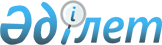 Ақпараттық қауіпсіздікті қамтамасыз ету және жедел-іздестіру іс-шараларын жүргізуге арналған арнайы техникалық құралдар саласында Қазақстан Республикасы Ұлттық қауіпсіздік комитетінің мемлекеттік қызметтер көрсету қағидаларын бекіту туралыҚазақстан Республикасы Ұлттық қауіпсіздік комитеті Төрағасының 2020 жылғы 6 мамырдағы № 34/қе бұйрығы. Қазақстан Республикасының Әділет министрлігінде 2020 жылғы 11 мамырда № 20609 болып тіркелді.
      ЗҚАИ-ның ескертпесі!Осы бұйрықтың қолданысқа енгізілу тәртібін 5 т. қараңыз
      Мемлекеттік көрсетілетін қызметтер туралы" Қазақстан Республикасы Заңының 10-бабы 1) тармақшасына сәйкес БҰЙЫРАМЫН:
      Ескерту. Кіріспе жаңа редакцияда - ҚР Ұлттық қауіпсіздік комитеті Төрағасының 11.01.2023 № 1/қе (алғашқы ресми жарияланған күнінен кейін күнтізбелік алпыс күн өткен соң қолданысқа енгізіледі) бұйрығымен.


      1. Қоса беріліп отырған көрсетілетін мемлекеттік қызметтер қағидалары:
      1) "Жедел-іздестіру іс-шараларын жүргізуге арналған арнайы техникалық құралдарды әзірлеу, өндіру, жөндеу және өткізу жөніндегі қызметті жүзеге асыруға лицензия беру" мемлекеттік қызмет көрсету қағидалары осы бұйрыққа 1-қосымшаға сәйкес;
      2) "Ақпаратты криптографиялық қорғау құралдарын әзiрлеуге лицензия беру" мемлекеттік қызмет көрсету қағидалары осы бұйрыққа 2-қосымшаға сәйкес;
      3) "Ақпарат таралып кететін техникалық арналарды және жедел-іздестіру іс-шараларын жүргізуге арналған арнайы техникалық құралдарды анықтау бойынша қызметтер көрсетуге лицензия беру" мемлекеттік қызмет көрсету қағидалары осы бұйрыққа 3-қосымшаға сәйкес;
      4) "Үшінші елдермен сауда-саттықта тарифтік емес реттеу шаралары қолданылатын, ақпаратты жасырын алуға арналған арнайы техникалық құралдарды әкелуге, әкетуге және транзитіне қорытынды (рұқсат беру құжатын) беру" мемлекеттік қызмет көрсету қағидалары осы бұйрыққа 4-қосымшаға сәйкес;
      5) "Үшінші елдермен сауда-саттықта тарифтік емес реттеу шаралары қолданылатын, шифрлау (криптографиялық) құралдарын әкелуге, әкетуге және транзитіне қорытынды (рұқсат беру құжатын) беру" мемлекеттік қызмет көрсету қағидалары осы бұйрыққа 5-қосымшаға сәйкес;
      6) "Тауарларды ақпаратты криптографиялық қорғау құралдарына және жедел-іздестіру іс-шараларын жүргізуге арналған арнайы техникалық құралдарға жатқызу тұрғысынан техникалық зерттеу бойынша қорытынды беру" мемлекеттік қызмет көрсету қағидалары осы бұйрыққа 6-қосымшаға сәйкес;
      7) "Шифрлау (криптографиялық) құралдарын қамтитын тауарлардың (өнімдердің) сипаттамалары туралы нотификацияларды тіркеу" мемлекеттік қызмет көрсету қағидалары осы бұйрыққа 7-қосымшаға сәйкес;
      8) "Ақпаратты криптографиялық қорғау құралдарын өткізуге (оның ішінде өзгеше беруге) рұқсат беру" мемлекеттік қызмет көрсету қағидалары осы бұйрыққа 8-қосымшаға сәйкес бекітілсін.
      Ескерту. 1-тармаққа өзгеріс енгізілді - ҚР Ұлттық қауіпсіздік комитеті Төрағасының 11.01.2023 № 1/қе (алғашқы ресми жарияланған күнінен кейін күнтізбелік алпыс күн өткен соң қолданысқа енгізіледі) бұйрығымен.


      2. Осы бұйрыққа 9-қосымшаға сәйкес Қазақстан Республикасы Ұлттық қауіпсіздік комитеті Төрағасының кейбір бұйрықтарының күші жойылды деп танылсын.
      3. Қазақстан Республикасы Ұлттық қауіпсіздік комитетінің Ақпарат және киберқауіпсіздік қызметі Қазақстан Республикасының заңнамасымен белгіленген тәртіпте:
      1) Қазақстан Республикасының Әдiлет министрлiгiнде осы бұйрықтың мемлекеттiк тiркелуiн;
      2) Қазақстан Республикасы Ұлттық қауіпсіздік комитетінің интернет-ресурсында осы бұйрықты орналастыруды қамтамасыз етсін.
      4. Осы бұйрықтың орындалуын бақылау Қазақстан Республикасы Ұлттық қауіпсіздік комитеті Төрағасының орынбасары Д.Е. Ерғожинге жүктелсін. 
      5. Осы бұйрық алғашқы ресми жарияланған күнінен кейін күнтiзбелiк жиырма бiр күн өткен соң қолданысқа енгізіледі.
      КЕЛІСІЛДІ
      Қазақстан Республикасының
      Цифрлық даму, инновациялар және
      аэроғарыш өнеркәсібі министрлігі
      2020 жылғы "___" ____________ "Жедел-іздестіру іс-шараларын жүргізуге арналған арнайы техникалық құралдарды әзірлеу, өндіру, жөндеу және өткізу жөніндегі қызметті жүзеге асыруға лицензия беру" мемлекеттік қызмет көрсету қағидалары
      Ескерту. Қағидалар жаңа редакцияда – ҚР Ұлттық қауіпсіздік комитеті Төрағасының 11.01.2023 № 1/қе (алғашқы ресми жарияланған күнінен кейін күнтізбелік алпыс күн өткен соң қолданысқа енгізіледі) бұйрығымен. 1-тарау. Жалпы ережелер
      1. Осы "Жедел-іздестіру іс-шараларын жүргізуге арналған арнайы техникалық құралдарды әзірлеу, өндіру, жөндеу және өткізу жөніндегі қызметті жүзеге асыруға лицензия беру" мемлекеттік қызмет көрсету қағидалары (бұдан әрі – Қағидалар) "Мемлекеттік көрсетілетін қызметтер туралы" Қазақстан Республикасының Заңы 10-бабының 1) тармақшасына сәйкес (бұдан әрі – Заң) әзірленген және "Жедел-іздестіру іс-шараларын жүргізуге арналған арнайы техникалық құралдарды әзiрлеу, өндіру, жөндеу және өткізу бойынша қызметті жүзеге асыру үшін лицензия беру" мемлекеттік қызмет көрсетудің кіші түрлері үшін бірыңғай тәртібін (бұдан әрі – мемлекеттік көрсетілетін қызмет) айқындайды:
      1) жедел-іздестіру іс-шараларын жүргізуге арналған арнайы техникалық құралдарды әзірлеу, өндіру;
      2) жедел-іздестіру іс-шараларын жүргізуге арналған арнайы техникалық құралдарды жөндеу және өткізу.
      2. Қазақстан Республикасының Ұлттық қауіпсіздік комитеті (бұдан әрі – көрсетілетін қызметті беруші) лицензиялау рәсімдерін өткізу үшін жүгінген жеке немесе заңды тұлғаларға (заңды тұлғаның филиалдарына немесе өкілдіктеріне) (бұдан әрі – көрсетілетін қызметті алушы) мемлекеттік қызмет көрсетеді.  2-тарау. Мемлекеттік қызмет көрсету тәртібі
      3. Мемлекеттік көрсетілетін қызметті алу үшін көрсетілетін қызметті алушы көрсетілетін қызметті берушіге www.egov.kz, www.elicense.kz "электрондық үкімет" веб-порталы (бұдан әрі – портал) арқылы осы Қағидаларға 1-қосымшаға сәйкес мемлекеттік қызмет көрсетуге қойылатын негізгі талаптар тізбесінің (бұдан әрі – Мемлекеттік қызмет көрсетуге қойылатын талаптар) 8-тармағы 1) тармақшасында көрсетілген құжаттардың электрондық көшірмелерін жолдайды.
      4. Жедел-іздестіру іс-шараларын жүргізуге арналған арнайы техникалық құралдарды әзiрлеу, өндіру, жөндеу және өткізу бойынша қызметпен айналысу үшін лицензияны беру (бұдан әрі – лицензия) өтініші, ол тіркелген күнінен бастап 15 жұмыс күні ішінде қарастырылады.
      Көрсетілетін қызметті беруші көрсетілетін қызметті алушының лицензия беру үшін ұсынылған құжаттарын алған сәттен бастап екі жұмыс күні ішінде ұсынылған құжаттардың толықтығын тексереді.
      Мемлекеттік ақпараттық жүйелерде қамтылған көрсетілетін қызметті алушының жеке басын куәландыратын құжат, заңды тұлға ретінде, дара кәсіпкер ретінде мемлекеттік тіркелгені (қайта тіркелгені), лицензия, лицензиялық алым ("электрондық үкімет төлем шлюзі арқылы төленген жағдайда) төленгені туралы мәліметтерді көрсетілетін қызметті беруші тиісті мемлекеттік ақпараттық жүйелерден "электрондық үкімет" шлюзі арқылы дербес алады.
      Ұсынылған құжаттардың толық болмау фактісі анықталған жағдайда, көрсетілетін қызметті беруші аталған мерзім ішінде көрсетілетін қызмет алушының "жеке кабинетіне" көрсетілетін қызмет берушінің өкілетті тұлғасының электронды қолымен куәландырылған электрондық құжат түрінде өтінішті одан әрі қарастырудан дәлелді бас тарту туралы жауабын береді.
      Құжаттар пакеті толық ұсынылған жағдайда көрсетілетін қызметті беруші 10 жұмыс күні ішінде көрсетілетін қызметті алушының "Ақпараттық қауіпсіздікті қамтамасыз ету және жедел іздестіру іс-шараларын жүргiзуге арналған арнайы техникалық құралдар салаларында қызметті жүзеге асыру үшін бiлiктiлiк талаптарын және оларға сәйкестікті растайтын құжаттар тізбесін бекіту туралы" Қазақстан Республикасы Ұлттық қауіпсіздік комитеті Төрағасының 2015 жылғы 30 қаңтардағы № 4 бұйрығымен айқындалған біліктілік талаптарына (нормативтік құқықтық актілерді мемлекеттік тіркеу Тізілімінде № 10473 тіркелген) (бұдан әрі – біліктілік талаптар) сәйкестігін тексеруді жүзеге асырады.
      Бұл ретте көрсетілетін қызметті беруші көрсетілетін қызмет алушыға барумен мыналарды тексеру үшін профилактикалық бақылауды жүзеге асырады:
      1) құжаттардың түпнұсқаларын;
      2) көрсетілетін қызметті алушының арнайы бөлінген үй-жайларын;
      3) ең аз техникалық құралдар мен бақылау-өлшеу жабдықтарының жинағы болуын.
      Көрсетілетін қызмет алушыға барумен профилактикалық бақылауды жүзеге асырғаннан кейін, көрсетілетін қызметті беруші мәлімделген мамандардың біліктілік сынағын тапсыру нәтижесінің негізінде білім деңгейін бағалауды жүргізеді.
      Көрсетілетін қызметті алушы ұсынған құжаттардың толықтығын тексеру қорытындысы бойынша көрсетілетін қызметті беруші 3 жұмыс күні ішінде көрсетілетін қызметті берушінің уәкілетті тұлғаның электрондық цифрлық қолтаңбасы қойылған электрондық құжат нысанында кіші түрін/ қызмет түрінің кіші түрін көрсете отырып лицензияны дайындайды немесе көрсетілетін қызметті алушыны рұқсат беруден бас тарту туралы алдын ала қабылданған шешімді, сондай-ақ алдын ала шешім бойынша көрсетілетін қызметті алушыға позициясын білдіру үшін тыңдауды өткізу уақыты мен орны (тәсілі) туралы хабардар етеді.
      Тыңдау туралы хабарлама мемлекеттік қызмет көрсету мерзімі аяқталғанға дейін кемінде 3 жұмыс күні бұрын жіберіледі. Тыңдау хабардар етілген күннен бастап 2 жұмыс күнінен кешіктірілмей жүргізіледі.
      Тыңдау нәтижелері бойынша көрсетілетін қызметті беруші Мемлекеттік қызмет көрсетуге қойылатын талаптардың 9-тармағында көзделген негізде лицензияны немесе лицензияны беруден дәлелді бас тартуды береді және көрсетілетін қызметті алушының порталдағы "жеке кабинетіне" жолдайды.
      5. Лицензияны қайта ресімдеу мынадай жағдайларда қаралады:
      1) жеке тұлға-лицензиаттың тегі, аты, әкесінің аты (болған жағдайда) өзгерген;
      2) жеке кәсіпкер-лицензиат қайта тіркелген, оның атауы немесе заңды мекенжайы өзгерген;
      3 ) заңды тұлға-лицензиат "Рұқсаттар мен хабарламалар туралы" Заңның 34-бабында айқындалған тәртіпке сәйкес қайта ұйымдастырылған;
      4) заңды тұлға-лицензиаттың атауы және (немесе) орналасқан жері өзгерген;
      5) Қазақстан Республикасының заңдарында қайта ресімдеу туралы талап болған.
      Лицензияны қайта ресімдеу туралы өтініш қызмет алушымен лицензияға қосымшаны қайта ресімдеу үшін негіз болған өзгерістер туындаған кезден бастап күнтізбелік отыз күн ішінде беруге тиіс.
      Көрсетілетін қызметті алушы лицензияны қайта ресімдеу барысында көрсетілетін қызмет берушіге Мемлекеттік қызмет көрсетуге қойылатын талаптардың 8-тармағы 2) тармақшасына сәйкес мемлекеттік қызметті көрсету үшін қажетті құжаттардың электрондық көшірмелерін портал арқылы жолдайды.
      Лицензияны қайта ресімдеу өтініші тіркелген уақыттан бастап 3 жұмыс күні ішінде қаралады.
      Көрсетілетін қызметті беруші лицензияны қайта ресімдеуге негіз болып ұсынылған құжаттармен мен өзгерістері толықтығын 1 жұмыс күні ішінде тексеруді жүзеге асырады.
      Лицензияны қайта ресімдеуге негіз болып ұсынылған құжаттар мен өзгерістер толықтығы тексерілгеннен кейін Мемлекеттік қызмет көрсетуге қойылатын талаптардың 9-тармағында көзделген негізге сәйкес көрсетілетін қызметті беруші 2 жұмыс күні ішінде қызмет берушінің өкілетті тұлғасының электронды қолы қойылған қайта ресімделген лицензияны немесе электрондық құжат түрінде лицензияны беруден бас тарту дәлелді жауабын қызмет алушының порталдағы "жеке кабинетіне" жолдайды.
      6. Занның 5-бабы 2-тармағының 11) тармақшасына сәйес көрсетілетін қызметті беруші ақпараттандару саласындағы уәкілетті орган белгілеген тәртіпте мемлекеттік қызметті көрсету кезеңі туралы деректерді мемлекеттік қызмет көрсету мониторингінің ақпараттық жүйсіне енгізуді қамтамасыз етеді.
      Қызмет беруші осы Қағидаларға енгізілген өзгерістер және (немесе) толықтырулар туралы ақпаратты олар қолданысқа енгізілген күннен бастап он жұмыс күні ішінде Бірыңғай байланыс орталығына және "электрондық үкiметтiң" ақпараттық-коммуникациялық инфрақұрылымының операторына жолдауды қамтамасыз етеді.
      Мемлекеттік қызмет көрсетуді рұқсаттар мен хабарландырулардың мемлекеттік ақпараттық жүйесі арқылы көрсеткен кезде оны көрсету кезеңі туралы деректер мемлекеттік қызмет көрсету мониторингінің ақпараттық жүйесіне автоматты түрде келіп түседі.  3-тарау. Көрсетілетін қызметті берушінің және (немесе) оның лауазымды адамдарының мемлекеттік қызметті көрсету мәселелері бойынша шешімдеріне, әрекеттеріне (әрекетсіздігіне) шағымдану тәртібі
      7. Көрсетілетін қызметті берушінің мемлекеттік көрсетілетін қызметті көрсету мәселелері бойынша шешімдеріне, әрекеттеріне (әрекетсіздігіне) Қазақстан Республикасының заңнамасына сәйкес қызметті беруші басшысының атына, мемлекеттік қызметтер көрсету сапасын бағалау және бақылау жөніндегі уәкілетті органға шағым берілуі мүмкін.
      8. Көрсетілетін қызметті алушының мемлекеттік қызмет көрсету мәселелері бойынша көрсетілетін қызметті берушінің атына келіп түскен шағымы "Мемлекеттік көрсетілетін қызметтер туралы" Қазақстан Республикасының Заңы 25-бабының 2) тармақшасына сәйкес тіркелген күнінен бастап бес жұмыс күні ішінде қаралуға тиіс.
      9. Көрсетілетін қызметті алушының мемлекеттік қызметтер көрсету сапасын бағалау және бақылау жөніндегі уәкілетті органға келіп түскен шағымы тіркелген күнінен бастап он бес жұмыс күні ішінде қаралуға тиіс.
      Көрсетілген мемлекеттік қызмет нәтижелерімен келіспеген жағдайда, көрсетілетін қызметті алушы Қазақстан Республикасының заңнамасына сәйкес белгіленген тәртіп бойынша сотқа шағымдана алады.
      Егер заңда өзгеше көзделмесе, сотқа дейінгі тәртіппен шағым жасалғаннан кейін сотқа жүгінуге рұқсат беріледі. Лицензияны алуға арналған заңды тұлғаның өтiнiші
      _______________________________________________________________________
                                                       (лицензиардың толық атауы)
      _______________________________________________________________________1
      (заңды тұлғаның (соның ішінде шетелдік заңды тұлғаның) толық атауы, мекенжайы,
      бизнес- сәйкестендіру нөмірі, заңды тұлғаның бизнес-сәйкестендіру нөмірі болмаған
      жағдайда – шетелдік заңды тұлға филиалының немесе өкілдігінің бизнес-сәйкестендіру
      нөмірі)
      ________________________________________________________________________
      (қызметтiң түрi және (немесе) қызметтің кіші түрінің(-лері) толық атауы көрсетiлсiн)
      жүзеге асыруға лицензияны және (немесе) лицензияға қосымшаны (қажетін көрсету)
      беруiңiздi сұраймын
      Заңды тұлғаның мекенжайы _______________________________________________
      пошталық индексі, елі (шетелдік заңды тұлға үшін), облысы, қаласы, ауданы, елді
      мекені, көше атауы,  үй/ғимарат (стационарлық үй-жайлар) нөмірі)
      Электрондық пошта ______________________________________________________
      Телефондары  ___________________________________________________________
      Факс ___________________________________________________________________
      Банк шоты ______________________________________________________________
                                          (шот нөмірі, банктiң атауы және орналасқан жерi)
      Қызметті немесе іс-қимылды (операцияларды) жүзеге асыру объектісінің мекенжайы
      _________________________________________________________________________
       (пошталық индексі, облысы, қаласы, ауданы, елді мекені, көше атауы, үй/ғимарат
      (стационарлық үй- жайлар) нөмірі)
      _______ құжат(тар) қоса беріліп отыр
      Осымен:
      көрсетілген барлық деректердің ресми байланыстар болып табылатындығы және
      оларға лицензияны және (немесе) лицензияға қосымшаны беру немесе беруден бас тарту
      мәселелері бойынша кез келген ақпаратты жіберуге болатындығы; өтініш берушіге қызметтің
      лицензияланатын түрімен және (немесе) кіші түрімен айналысуға сот тыйым салмайтыны;
      қоса берілген құжаттардың барлығы шындыққа сәйкес келетіні және жарамды болып табылатындығы
      расталады; өтініш беруші лицензияны және (немесе) лицензияға қосымшаны беру кезінде ақпараттық
      жүйелерде қамтылған, заңмен қорғалатын құпияны құрайтын қолжетімділігі шектеулі дербес деректерді
      пайдалануға келісімін береді.
      Басшы _________________ ____________________________________________
                                (қолы)                    (тегi, аты, әкесiнiң аты (болған жағдайда)
      Толтыру күні: 20___ жылғы "___" ____________
      1 Мемлекеттік қызмет беруші мәліметтерді мемлекеттік ақпараттық жүйелерден "электрондық үкімет"
      шлюзі арқылы дербес алады. Лицензияны алуға арналған жеке тұлғаның өтiнiші
      ______________________________________________________________________
                                                        (лицензиардың толық атауы)
      ______________________________________________________________________2
      (жеке тұлғаның тегi, аты, әкесiнiң аты (болған жағдайда), жеке сәйкестендіру нөмірі)
      ______________________________________________________________________
      (қызметтiң түрi және (немесе) қызметтің кіші түрінің(-лері) толық атауы көрсетiлсiн)
      жүзеге асыруға лицензияны және (немесе) лицензияға қосымшаны (қажетін көрсету)
      беруiңiздi сұраймын
      Жеке тұлғаның мекенжайы ________________________________________________
      пошталық индексі, облысы, қаласы, ауданы, елді мекені, көше атауы, үй/ғимарат нөмірі)
      Электрондық пошта ______________________________________________________
      Телефондары ____________________________________________________________
      Факс  ___________________________________________________________________
      Банк шоты _______________________________________________________________
                                                 (шот нөмірі, банктiң атауы және орналасқан жерi)
      Қызметті немесе іс-қимылды (операцияларды) жүзеге асыру объектісінің мекенжайы
      _________________________________________________________________________
      (пошталық индексі, облысы, қаласы, ауданы, елді мекені, көше атауы, үй/ғимарат
      (стационарлық  үй-жайлар) нөмірі)
      ______ құжат(тар) қоса беріліп отыр
      Осымен:
      көрсетілген барлық деректердің ресми байланыстар болып табылатындығы
      және оларға  лицензияны және (немесе) лицензияға қосымшаны беру немесе беруден
      бас тарту мәселелері  бойынша кез келген ақпаратты жіберуге болатындығы; 
      өтініш берушіге қызметтің лицензияланатын түрімен және (немесе) кіші түрімен
      айналысуға  сот тыйым салмайтыны;  қоса берілген құжаттардың барлығы шындыққа
      сәйкес келетіні және жарамды болып  табылатындығы расталады;  өтініш беруші
      лицензияны және (немесе) лицензияға қосымшаны беру кезінде ақпараттық  жүйелерде
      қамтылған, заңмен қорғалатын құпияны құрайтын қолжетімділігі шектеулі дербес 
      деректерді пайдалануға келісімін береді.
      Басшы ______________ __________________________________________
                           (қолы)              (тегi, аты, әкесiнiң аты (болған жағдайда)
      Толтыру күні: 20___ жылғы "___" ____________
      2 Мемлекеттік қызмет беруші мәліметтерді мемлекеттік ақпараттық жүйелерден
      "электрондық үкімет" шлюзі арқылы дербес алады. Көрсетілетін қызметті алушының жедел іздестіру іс-шараларын  жүргізуге арналған арнайы техникалық құралдарды әзірлеу,  өндіру, жөндеу және өткізу бойынша қызметпен айналысу үшін  біліктілік талаптарына сәйкестігі туралы  мәліметтер нысаны
      1. Жедел iздестiру іс-шараларын жүргiзуге арналған арнайы техникалық құралдарды 
      әзірлеу және өндіру жөніндегі қызметпен айналысу үшін: 
      көрсетілетін қызметті алушы туралы ақпарат 
      _____________________________________________________________________3
      (жеке тұлғаның тегi, аты, әкесiнiң аты (болған жағдайда), жеке сәйкестендіру нөмірі/ мемлекеттік
      ____________________________________________________________________;
      тіркеу қайта тіркеу туралы анықтаманың/куәліктің нөмірін және берілген күнін көрсету)
      2) жоғары техникалық білімі бар мәлімделген маман(дар) туралы ақпарат
      _____________________________________________________________________
      (мамандығын және біліктілігін, сондай-ақ диплом(дар)ының көшірмесін(-лерін)
      қоса беріп, ___________________________________________________________;
      диплом(дар)ының нөмірін, берілген күнін және орнын, оқу орнының атауын көрсету)
      3) мәлімделген қызмет түрі бойынша Қазақстан Республикасының мемлекеттік
      құпияларын  құрайтын мәліметтермен жұмыс жүргізуге Қазақстан Республикасының
      ұлттық қауіпсіздік органдары рұқсатының болуы туралы ақпарат
      ______________________________________________________________________
      (құжаттың көшірмесін қоса беріп, рұқсаттың деректемелерін: нөмірін,
      ______________________________________________________________________
      күнін және осы рұқсатты берген Қазақстан Республикасы ұлттық қауіпсіздік
      органдарының
      ______________________________________________________________________;
                                                                бөлімшесін көрсету)
      4) техникалық құралдардың және бақылау-өлшеу жабдығының ең аз жинағының
      болуы туралы ақпарат
      _______________________________________________________________________
       (осы құралдардың және жабдықтың меншік құқығында болуын растайтын
      _______________________________________________________________________
      құжаттарды қоса беріп, көрсетілетін қызметті алушы хатының деректемелерін:
      тіркеу нөмірін __________________________________________________________;
                                                                        және күнін көрсету)
      5) арнайы бөлінген өндірістік үй-жайдың болуы туралы ақпарат
      _______________________________________________________________________
      (құжаттың көшірмесін қоса беріп, меншік құқығын немесе өзге заңды негізді
      растайтын _____________________________________________________________;
      құжаттардың деректемелерін: құжаттың атауын, тіркеу нөмірін және күнін көрсету) 
      6) әзірленіп жатқан және өндірілген арнайы техникалық құралдарды сақтау үшін
      арнайы бөлінген үй-жайдың болуы туралы ақпарат
      _______________________________________________________________________
      (құжатт(ард)ың көшірмесін(-лерін) қоса беріп, меншік құқығын немесе өзге де заңды
      негізді _________________________________________________________________
      растайтын құжаттың, сондай-ақ мамандандырылған ұйым(дар)мен
      автоматтандырылған  ____________________________________________________
      күзет және өрттен қорғау сигнализация жүйелеріне қызмет көрсету туралы
      шартт(ард)ың  __________________________________________________________
      деректемелерін: тіркеу нөмірлерін және күндерін, сондай-ақ тиісті ұйымдардың
      атауларын  ____________________________________________________________;
      көрсету)
      2. Жедел iздестiру іс-шараларын жүргiзуге арналған арнайы техникалық құралдарды
      жөндеу және өткізу жөніндегі қызметпен айналысу үшін:
      1) көрсетілетін қызметті алушы туралы ақпарат ______________________________4
      (жеке тұлғаның тегi, аты, әкесiнiң аты (болған жағдайда), жеке сәйкестендіру нөмірі /
      мемлекеттік  ____________________________________________________________;
      тіркеу қайта тіркеу туралы анықтаманың/куәліктің нөмірін және берілген күнін
      көрсету)
      2) жоғары техникалық білімі бар мәлімделген маман(дар) туралы ақпарат
      ________________________________________________________________________
      (мамандығын және біліктілігін, сондай-ақ диплом(дар)ының көшірмесін(лерін)
      қоса беріп,
      _______________________________________________________________________;
      диплом(дар)ының нөмірін, берілген күнін және орнын, оқу орнының атауын көрсету)
      3) мәлімделген қызмет түрі бойынша Қазақстан Республикасының мемлекеттік
      құпияларын құрайтын мәліметтермен жұмыс жүргізуге Қазақстан Республикасының
      ұлттық қауіпсіздік органдары рұқсатының болуы туралы ақпарат
      ________________________________________________________________________
      (құжаттың көшірмесін қоса беріп, рұқсаттың деректемелерін: нөмірін, күнін және осы
      ________________________________________________________________________
      рұқсатты берген Қазақстан Республикасы ұлттық қауіпсіздік органдарының
      бөлімшесін
      _______________________________________________________________________;
      көрсету)
      4) техникалық құралдардың және бақылау-өлшеу жабдығының ең аз жинағының
      болуы туралы ақпарат
      _______________________________________________________________________
      (осы құралдардың және жабдықтың меншік құқығында болуын растайтын
      құжаттарды  ___________________________________________________________
      қоса беріп, көрсетілетін қызметті алушы хатының деректемелерін: тіркеу нөмірін
      және _________________________________________________________________;
      күнін көрсету)
      5) арнайы бөлінген үй-жайдың болуы туралы ақпарат  _______________________
      ______________________________________________________________________
      (құжатт(ард)ың көшірмесін(-лерін) қоса беріп, меншік құқығын немесе өзге заңды
      негізді  ________________________________________________________________
      растайтын құжаттың, сондай-ақ мамандандырылған ұйым(дар)мен автоматтандырылған
      _______________________________________________________________________
      күзет және өрттен қорғау сигнализация жүйелеріне қызмет көрсету туралы шартт(ард)ың
      _____________________________________________________________________
      деректемелерін: тіркеу нөмірлерін және күндерін, сондай-ақ тиісті ұйымдардың
      атауларын  __________________________________________________________;
      көрсету)
      Ескертпе: мәлімделген адамдардың білім деңгейін бағалау жедел іздестіру іс-шараларын
      жүргізуге арналған арнайы техникалық құралдарды әзiрлеу, өндіру, жөндеу және өткізу
      бойынша біліктілік сынағының нәтижелері бойынша жүзеге асырылады.  Біліктілік 
      сынағына арналған сұрақтар тізбесін көрсетілетін қызметті беруші белгілейді. Біліктілік
      сынағы көрсетілетін қызметті алушы қызметін жүзеге асыратын жері бойынша көрсетілетін
      қызметті берушінің бөлімшесінде тапсырылады.
      __________________
      3 Мемлекеттік қызмет беруші мәліметтерді мемлекеттік ақпараттық жүйелерден "электрондық
      үкімет" шлюзі арқылы дербес алады.
      __________________
      4 Мемлекеттік қызмет беруші мәліметтерді мемлекеттік ақпараттық жүйелерден "электрондық
      үкімет" шлюзі арқылы дербес алады. Лицензияны қайта ресімдеуге арналған заңды тұлғаның өтiнiші
      ___________________________________________________________________________
                                                             (лицензиардың толық атауы)
      ____________________________________________________________________________5
      (заңды тұлғаның (соның ішінде шетелдік заңды тұлғаның) толық атауы, мекенжайы, бизнес-
      сәйкестендіру нөмірі, заңды тұлғаның бизнес-сәйкестендіру нөмірі болмаған жағдайда –
      шетелдік заңды тұлға филиалының немесе өкілдігінің бизнес-сәйкестендіру нөмірі)
      20___ жылғы "___" _____________ № ____________, ______________ берілген
      ____________________________________________________________________________
      (лицензияны және (немесе) лицензияға қосымшаның(лардың) нөмірі(лері), берілген күні,
      лицензияны  және (немесе) лицензияға қосымшаны(ларды) берген лицензиардың атауы)
      Жүзеге асыруға
      _________________________________________________________________________ 
      қызметтiң түрi және (немесе) қызметтің кіші түрінің (-лері) толық атауы)
      мынадай негіз(дер) бойынша (тиісті жолға Х қою қажет):
      1) заңды тұлға-лицензиат "Рұқсаттар және хабарламалар туралы" Қазақстан Республикасы 
      Заңының 34-бабында айқындалған тәртіпке сәйкес (тиісті жолға Х қою қажет):
      бірігу ____
      қайта құру ____
      қосылу ____
      бөліп шығару ____
      бөліну ____
      жолымен қайта ұйымдастырылуы
      2) заңды тұлға-лицензиат атауының өзгеруі _________
      3) заңды тұлға-лицензиаттың орналасқан жерінің өзгеруі _________
      4) егер лицензияның иеліктен шығарылатындығы "Рұқсаттар және хабарламалар туралы"
      Қазақстан Республикасының Заңына 1-қосымшада көзделген жағдайларда, лицензиат
      үшінші  тұлғалардың пайдасына объектімен бірге "объектілерге берілетін рұқсаттар"
      класы бойынша берілген лицензияны иеліктен шығаруы _______________
      5) "объектілерге берілетін рұқсаттар" класы бойынша берілген лицензия үшін немесе 
      лицензияға қосымшалар үшін объектілерді көрсете отырып, объект нақты көшірілмей
      оның орналасқан жерінің мекенжайы өзгеруі _________________________________________
      6) Қазақстан Республикасының заңдарында қайта ресімдеу туралы талап болған жағдайларда
      ________________________________________________________________
      7) қызмет түрінің атауы өзгеруі __________________________________________
      8) қызметтің кіші түрінің атауы өзгеруі ___________________________________
      лицензияны және (немесе) лицензияға қосымшаны (қажетін көрсету) қайта
      ресімдеуіңізді сұраймын.
      Заңды тұлғаның мекенжайы  ________________________________________________________
      (заңды тұлғаның (соның ішінде шетелдік заңды тұлғаның) толық атауы, бизнес-сәйкестендіру нөмірі,
      заңды тұлғаның бизнес-сәйкестендіру нөмірі болмаған жағдайда –
      шетелдік заңды тұлға филиалының немесе өкілдігінің бизнес-сәйкестендіру нөмірі)
      Электрондық пошта _________________________________________________________
      Телефондары  ______________________________________________________________
      Факс ______________________________________________________________________
      Банк шоты _________________________________________________________________
                                               (шот нөмірі, банктiң атауы және орналасқан жерi)
      Қызметті немесе іс-қимылды (операцияларды) жүзеге асыру объектісінің мекенжайы
      ___________________________________________________________________________
      (шетелдік заңды тұлға үшін-елі, пошталық индексі, елі, облысы, қаласы, ауданы, елді мекені,
      көше  атауы, үй/ғимарат (стационарлық үй-жайлар) нөмірі) _______ құжат(тар) қоса беріліп отыр.
      Осымен:
      көрсетілген барлық деректердің ресми байланыстар болып табылатындығы және оларға
      лицензияны және (немесе) лицензияға қосымшаны беру немесе беруден бас тарту мәселелері
      бойынша кез келген ақпаратты жіберуге болатындығы;
      өтініш берушіге қызметтің лицензияланатын түрімен және (немесе) кіші түрімен айналысуға
      сот тыйым салмайтыны; 
      қоса берілген құжаттардың барлығы шындыққа сәйкес келетіні және
      жарамды болып табылатындығы расталады; 
      өтініш беруші лицензияны және (немесе) лицензияға
      қосымшаны беру кезінде ақпараттық жүйелерде қамтылған, заңмен қорғалатын құпияны
      құрайтын қолжетімділігі шектеулі дербес деректерді пайдалануға келісімін береді.
      Басшы ______________ __________________________________________
                          (қолы)                (тегi, аты, әкесiнiң аты (болған жағдайда)
      Толтыру күні: 20__ жылғы "___" _________________
      5 Мемлекеттік қызмет беруші мәліметтерді мемлекеттік ақпараттық жүйелерден "электрондық
      үкімет" шлюзі арқылы дербес алады. Лицензияны қайта ресімдеуге арналған жеке тұлғаның өтiнiші
      __________________________________________________________________________
                                                      (лицензиардың толық атауы)
      _________________________________________________________________________6
      (жеке тұлғаның тегi, аты, әкесiнiң аты (болған жағдайда), жеке сәйкестендіру нөмірі)
      ________________________________________________________ жүзеге асыруға
      20___ жылғы "___" _____________ № ____________, ______________ берілген
      __________________________________________________________________________
      (лицензияны және (немесе) лицензияға қосымшаның(лардың) нөмірі(лері), берілген күні,
      лицензияны және (немесе) лицензияға қосымшаны(ларды) берген лицензиардың атауы)
      Жүзеге асыруға
      _____________________________________________________________________
      (қызметтiң түрi және (немесе) қызметтің кіші түрінің (-лері) толық атауы)
      мынадай негіз(дер) бойынша (тиісті жолға Х қою қажет):
      1) жеке тұлға-лицензиаттың тегі, аты, әкесінің аты (ол болған жағдайда) өзгеруі ____
      2) жеке кәсіпкер-лицензиат қайта тіркелген, оның атауы өзгеруі ________
      3) жеке кәсіпкер-лицензиат қайта тіркелген, оның заңды мекенжайы өзгеруі _______
      4) егер лицензияның иеліктен шығарылатындығы "Рұқсаттар және хабарламалар 
      туралы" Қазақстан Республикасының Заңына 1-қосымшада көзделген жағдайларда, лицензиат
      үшінші тұлғалардың пайдасына объектімен бірге "объектілерге берілетін рұқсаттар"
      класы бойынша берілген лицензияны иеліктен шығаруы _________
      5) "объектілерге берілетін рұқсаттар" класы бойынша берілген лицензия үшін немесе
      лицензияға қосымшалар үшін объектілерді көрсете отырып, объект нақты көшірілмей
      оның орналасқан жерінің мекенжайы өзгеруі _________
      6) Қазақстан Республикасының заңдарында қайта ресімдеу туралы талап болған жағдайларда 
      _________
      7) қызмет түрінің атауы өзгеруі _________
      8) қызметтің кіші түрінің атауы өзгеруі ________ лицензияны және (немесе) лицензияға
      қосымшаны (қажетін көрсету) қайта ресімдеуіңізді сұраймын.
      Жеке тұлғаның тұрғылықты жерінің мекенжайы  ___________________________
      _____________________________________________________________________
      (пошталық индексі, облысы, қаласы, ауданы, елді мекені, көше атауы, үй/ғимарат нөмірі)
      Электрондық пошта ____________________________________________________
      Телефондары __________________________________________________________
      Факс  _________________________________________________________________
      Банк шоты  ____________________________________________________________
                                    (шот нөмірі, банктiң атауы және орналасқан жерi)
      Қызметті немесе іс-қимылды (операцияларды) жүзеге асыру объектісінің  мекенжайы
      ______________________________________________________________________
      (пошталық индексі, облысы, қаласы, ауданы, елді мекені, көше атауы, үй/ғимарат
      (стационарлық үй- жайлар нөмірі) ______ құжат(тар) қоса беріліп отыр.
      Осымен: көрсетілген барлық деректердің ресми байланыстар болып табылатындығы
      және оларға  лицензияны және (немесе) лицензияға қосымшаны беру немесе беруден
      бас тарту мәселелері  бойынша кез келген ақпаратты жіберуге болатындығы; өтініш
      берушіге қызметтің лицензияланатын түрімен және (немесе) кіші түрімен айналысуға
      сот тыйым салмайтыны;  қоса берілген құжаттардың барлығы шындыққа сәйкес келетіні
      және жарамды болып  табылатындығы расталады;  өтініш беруші лицензияны және (немесе)
      лицензияға қосымшаны беру кезінде ақпараттық  жүйелерде қамтылған, заңмен қорғалатын
      құпияны құрайтын қолжетімділігі шектеулі дербес  деректерді пайдалануға келісімін береді.
      ____________ ________________________________________
             (қолы)          (тегi, аты, әкесiнiң аты (болған жағдайда)
      Толтыру күні: 20___ жылғы "___" ___________
      6 Мемлекеттік қызмет беруші мәліметтерді мемлекеттік ақпараттық жүйелерден "электрондық 
      үкімет" шлюзі арқылы дербес алады. "Ақпаратты криптографиялық қорғау құралдарын әзiрлеуге лицензия беру" мемлекеттік қызмет көрсету қағидалары
      Ескерту. Қағидалар жаңа редакцияда – ҚР Ұлттық қауіпсіздік комитеті Төрағасының 11.01.2023 № 1/қе (алғашқы ресми жарияланған күнінен кейін күнтізбелік алпыс күн өткен соң қолданысқа енгізіледі) бұйрығымен. 1-тарау. Жалпы ережелер
      1. Осы "Ақпаратты криптографиялық қорғау құралдарын әзiрлеуге лицензия беру" мемлекеттік қызмет көрсету қағидалары (бұдан әрі – Қағидалар) "Мемлекеттік көрсетілетін қызметтер туралы" Қазақстан Республикасының Заңы 10-бабының 1) тармақшасына сәйкес (бұдан әрі – Заң) әзірленген және "Ақпаратты криптографиялық қорғау құралдарын әзiрлеуге лицензия беру" мемлекеттік қызмет көрсету тәртібін (бұдан әрі – мемлекеттік көрсетілетін қызмет) айқындайды.
      2. Қазақстан Республикасының Ұлттық қауіпсіздік комитеті (бұдан әрі – көрсетілетін қызметті беруші) лицензиялау рәсімдерін өткізу үшін жүгінген жеке немесе заңды тұлғаларға (заңды тұлғаның филиалдарына немесе өкілдіктеріне) (бұдан әрі – көрсетілетін қызметті алушы) мемлекеттік қызмет көрсетеді.  2-тарау. Мемлекеттік қызмет көрсету тәртібі
      3. Мемлекеттік көрсетілетін қызметті алу үшін көрсетілетін қызметті алушы көрсетілетін қызметті берушіге www.egov.kz, www.elicense.kz "электрондық үкімет" веб-порталы (бұдан әрі – портал) арқылы осы Қағидаларға 1-қосымшаға сәйкес Мемлекеттік қызмет көрсетуге қойылатын негізгі талаптар тізбесінің (бұдан әрі – Мемлекеттік қызмет көрсетуге қойылатын талаптар) 8-тармағы 1) тармақшасында көрсетілген құжаттардың электрондық көшірмелерін жолдайды.
      4. Ақпаратты криптографиялық қорғау құралдарын әзiрлеуге лицензияны (бұдан әрі - лицензия) беру өтініші, ол тіркелген күнінен бастап 15 жұмыс күні ішінде қарастырылады.
      Көрсетілетін қызметті беруші көрсетілетін қызметті алушының лицензия беру үшін ұсынылған құжаттарын алған сәттен бастап екі жұмыс күні ішінде ұсынылған құжаттардың толықтығын тексереді.
      Мемлекеттік ақпараттық жүйелерде қамтылған көрсетілетін қызметті алушының жеке басын куәландыратын құжат, заңды тұлға ретінде, дара кәсіпкер ретінде мемлекеттік тіркелгені (қайта тіркелгені), лицензия, лицензиялық алым ("электрондық үкімет" төлем шлюзі арқылы төленген жағдайда) төленгені туралы мәліметтерді көрсетілетін қызметті беруші тиісті мемлекеттік ақпараттық жүйелерден "электрондық үкімет" шлюзі арқылы дербес алады.
      Ұсынылған құжаттардың толық болмау фактісі анықталған жағдайда, көрсетілетін қызметті беруші аталған мерзім ішінде көрсетілетін қызмет алушының "жеке кабинетіне" көрсетілетін қызмет берушінің өкілетті тұлғасының электронды қолымен куәландырылған электрондық құжат түрінде өтінішті одан әрі қарастырудан дәлелді бас тарту туралы жауабын береді.
      Құжаттар пакеті толық ұсынылған жағдайда көрсетілетін қызметті беруші 10 жұмыс күні ішінде көрсетілетін қызметті алушының "Ақпараттық қауіпсіздікті қамтамасыз ету және жедел іздестіру іс-шараларын жүргiзуге арналған арнайы техникалық құралдар салаларында қызметті жүзеге асыру үшін бiлiктiлiк талаптарын және оларға сәйкестікті растайтын құжаттар тізбесін бекіту туралы" Қазақстан Республикасы Ұлттық қауіпсіздік комитеті Төрағасының 2015 жылғы 30 қаңтардағы № 4 бұйрығымен айқындалған біліктілік талаптарына (нормативтік құқықтық актілерді мемлекеттік тіркеу Тізілімінде № 10473 тіркелген) (бұдан әрі – біліктілік талаптар) сәйкестігін тексеруді жүзеге асырады.
      Бұл ретте көрсетілетін қызметті беруші көрсетілетін қызмет алушыға барумен мыналарды тексеру үшін профилактикалық бақылауды жүзеге асырады:
      1) құжаттардың түпнұсқаларын;
      2) көрсетілетін қызметті алушының арнайы бөлінген үй-жайларын.
      Көрсетілетін қызмет алушыға барумен профилактикалық бақылауды жүзеге асырғаннан кейін, көрсетілетін қызметті беруші мәлімделген мамандардың біліктілік сынағын тапсыру нәтижесінің негізінде білім деңгейін бағалауды жүргізеді.
      Көрсетілетін қызметті алушы ұсынған құжаттардың толықтығын тексеру қорытындысы бойынша көрсетілетін қызметті беруші 3 жұмыс күні ішінде көрсетілетін қызметті берушінің уәкілетті тұлғаның электрондық цифрлық қолтаңбасы қойылған электрондық құжат нысанында кіші түрін/ қызмет түрінің кіші түрін көрсете отырып лицензияны дайындайды немесе көрсетілетін қызметті алушыны рұқсат беруден бас тарту туралы алдын ала қабылданған шешімді, сондай-ақ алдын ала шешім бойынша көрсетілетін қызметті алушыға позициясын білдіру үшін тыңдауды өткізу уақыты мен орны (тәсілі) туралы хабардар етеді.
      Тыңдау туралы хабарлама мемлекеттік қызмет көрсету мерзімі аяқталғанға дейін кемінде 3 жұмыс күні бұрын жіберіледі. Тыңдау хабардар етілген күннен бастап 2 жұмыс күнінен кешіктірілмей жүргізіледі.
      Тыңдау нәтижелері бойынша көрсетілетін қызметті беруші мемлекеттік қызмет көрсетуге қойылатын талаптардың 9-тармағында көзделген негізде лицензияны немесе лицензияны беруден дәлелді бас тартуды береді және көрсетілетін қызметті алушының порталдағы "жеке кабинетіне" жолдайды.
      5. Лицензияны қайта ресімдеу келесі жағдайларда қаралады:
      1) жеке тұлға-лицензиаттың тегі, аты, әкесінің аты (болған жағдайда) өзгерген;
      2) жеке кәсіпкер-лицензиат қайта тіркелген, оның атауы немесе заңды мекенжайы өзгерген;
      3) заңды тұлға-лицензиат "Рұқсаттар мен хабарламлар туралы" Заңның 34-бабында айқындалған тәртіпке сәйкес қайта ұйымдастырылған;
      4) заңды тұлға-лицензиаттың атауы және (немесе) орналасқан жері өзгерген;
      5) Қазақстан Республикасының заңдарында қайта ресімдеу туралы талап болған.
      Лицензияны қайта ресімдеу туралы өтініш қызмет алушымен лицензияға қосымшаны қайта ресімдеу үшін негіз болған өзгерістер туындаған кезден бастап күнтізбелік отыз күн ішінде беруге тиіс.
      Көрсетілетін қызметті алушы лицензияны қайта ресімдеу барысында көрсетілетін қызмет берушіге мемлекеттік қызмет көрсетуге қойылатын талаптардың 8-тармақтағы 2) тармақшаға сәйкес мемлекеттік қызметті көрсету үшін қажетті құжаттардың электрондық көшірмелерін портал арқылы жолдайды.
      Лицензияны қайта ресімдеу өтініші, тіркелген уақыттан бастап 3 жұмыс күн ішінде қаралады.
      Көрсетілетін қызметті беруші лицензияны қайта ресімдеуге негіз болып ұсынылған құжаттармен мен өзгерістері толықтығын 1 жұмыс күні ішінде тексеруді жүзеге асырады.
      Лицензияны қайта ресімдеуге негіз болып ұсынылған құжаттармен мен өзгерістер толықтығы тексерілгеннен кейін мемлекеттік қызмет көрсетуге қойылатын талаптардағы 9-тармақта көзделген негізге сәйкес көрсетілетін қызметті беруші 2 жұмыс күні ішінде қызмет берушінің өкілетті тұлғасының электронды қолы қойылған қайта ресімделген лицензияны немесе электрондық құжат түрінде лицензияны беруден бас тарту дәлелді жауабын қызмет алушының порталдағы "жеке кабинетіне" жолдайды.
      6. Занның 5-бабы 2-тармағының 11) тармақшасына сәйес көрсетілетін қызметті беруші ақпараттандару саласындағы уәкілетті орган белгілеген тәртіпте мемлекеттік қызметті көрсету кезеңі туралы деректерді мемлекеттік қызмет көрсету мониторингінің ақпараттық жүйсіне енгізуді қамтамасыз етеді.
      Қызмет беруші осы Қағидаларға енгізілген өзгерістер және (немесе) толықтырулар туралы ақпаратты олар қолданысқа енгізілген күннен бастап он жұмыс күні ішінде Бірыңғай байланыс орталығына және "электрондық үкiметтiң" ақпараттық-коммуникациялық инфрақұрылымының операторына жолдауды қамтамасыз етеді.
      Мемлекеттік қызмет көрсетуді рұқсаттар мен хабарландырулардың мемлекеттік ақпараттық жүйесі арқылы көрсеткен кезде оны көрсету кезеңі туралы деректер мемлекеттік қызмет көрсету мониторингінің ақпараттық жүйесіне автоматты түрде келіп түседі.  3-тарау. Көрсетілетін қызметті берушінің және (немесе) оның лауазымды адамдарының мемлекеттік қызметті көрсету мәселелері бойынша шешімдеріне, әрекеттеріне (әрекетсіздігіне) шағымдану тәртібі
      7. Көрсетілетін қызметті берушінің мемлекеттік көрсетілетін қызметті көрсету мәселелері бойынша шешімдеріне, әрекеттеріне (әрекетсіздігіне) Қазақстан Республикасының заңнамасына сәйкес қызметті беруші басшысының атына, мемлекеттік қызметтер көрсету сапасын бағалау және бақылау жөніндегі уәкілетті органға шағым берілуі мүмкін.
      8. Көрсетілетін қызметті алушының мемлекеттік қызмет көрсету мәселелері бойынша көрсетілетін қызметті берушінің атына келіп түскен шағымы "Мемлекеттік көрсетілетін қызметтер туралы" Қазақстан Республикасының Заңы 25-бабының 2) тармақшасына сәйкес тіркелген күнінен бастап бес жұмыс күні ішінде қаралуға тиіс.
      9. Көрсетілетін қызметті алушының мемлекеттік қызметтер көрсету сапасын бағалау және бақылау жөніндегі уәкілетті органға келіп түскен шағымы тіркелген күнінен бастап он бес жұмыс күні ішінде қаралуға тиіс.
      Көрсетілген мемлекеттік қызмет нәтижелерімен келіспеген жағдайда, көрсетілетін қызметті алушы Қазақстан Республикасының заңнамасына сәйкес белгіленген тәртіп бойынша сотқа шағымдана алады.
      Егер заңда өзгеше көзделмесе, сотқа дейінгі тәртіппен шағым жасалғаннан кейін сотқа жүгінуге рұқсат беріледі. Лицензияны алуға арналған заңды тұлғаның өтiнiші
      __________________________________________________________________________
                                                             (лицензиардың толық атауы)
      __________________________________________________________________________7
      (заңды тұлғаның (соның ішінде шетелдік заңды тұлғаның) толық атауы, мекенжайы, бизнес-
      сәйкестендіру нөмірі, заңды тұлғаның бизнес-сәйкестендіру нөмірі болмаған жағдайда –
      шетелдік заңды тұлға филиалының немесе өкілдігінің бизнес-сәйкестендіру нөмірі)
      ___________________________________________________________________________
      (қызметтiң түрi және (немесе) қызметтің кіші түрінің(-лері) толық атауы көрсетiлсiн)
      жүзеге асыруға лицензияны және (немесе) лицензияға қосымшаны беруiңiздi сұраймын.
      Заңды тұлғаның мекенжайы ____________________________________________
      (пошталық индексі, елі, (шетелдік заңды тұлға үшін), облысы, қаласы, ауданы, елді
      мекені, көше атауы, үй/ғимарат (стационарлық үй-жайлар) нөмірі)
      Электрондық пошта __________________________________________________
      Телефондары ________________________________________________________
      Факс _______________________________________________________________
      Банк шоты __________________________________________________________
                                  (шот нөмірі, банктiң атауы және орналасқан жерi)
      Қызметті немесе іс-қимылды (операцияларды) жүзеге асыру объектісінің мекенжайы
      ____________________________________________________________________
      (пошталық индексі, облысы, қаласы, ауданы, елді мекені, көше атауы, үй/ғимарат
      (стационарлық үй- жайлар) нөмірі) ______ құжат(тар) қоса беріліп отыр.
      Осымен:
      көрсетілген барлық деректердің ресми байланыстар болып табылатындығы және
      оларға лицензияны және (немесе) лицензияға қосымшаны беру немесе беруден бас
      тарту мәселелері бойынша кез келген ақпаратты жіберуге болатындығы;
      өтініш берушіге қызметтің лицензияланатын түрімен және (немесе) кіші түрімен
      айналысуға  сот тыйым салмайтыны;
      қоса берілген құжаттардың барлығы шындыққа сәйкес келетіні және жарамды
      болып табылатындығы расталады;
      өтініш беруші лицензияны және (немесе) лицензияға қосымшаны беру кезінде
      ақпараттық жүйелерде қамтылған, заңмен қорғалатын құпияны құрайтын
      қолжетімділігі шектеулі дербес деректерді пайдалануға келісімін береді.
      Басшы ______________ __________________________________________
                           (қолы)                (тегi, аты, әкесiнiң аты (болған жағдайда)
      Толтыру күні: 20___ жылғы "___" ________________
      7 Мемлекеттік қызмет беруші мәліметтерді мемлекеттік ақпараттық жүйелерден 
      "электрондық үкімет" шлюзі арқылы дербес алады. Лицензияны алуға арналған жеке тұлғаның өтiнiші
      _________________________________________________________________________
                                                    (лицензиардың толық атауы)
      ________________________________________________________________________8
      (жеке тұлғаның тегi, аты, әкесiнiң аты (болған жағдайда), жеке сәйкестендіру нөмірі)
      _________________________________________________________________________
      (қызметтiң түрi және (немесе) қызметтiң кіші түрінің (-лері) толық атауы көрсетiлсiн)
      жүзеге асыруға лицензияны және (немесе) лицензияға қосымшаны беруiңiздi сұраймын.
      Жеке тұлғаның тұрғылықты жерінің мекенжайы
      _________________________________________________________________________
      (пошталық индексі, облысы, қаласы, ауданы, елді мекені, көше атауы, үй/ғимарат нөмірі)
      Электрондық пошта _______________________________________________________
      Телефондары _____________________________________________________________
      Факс ____________________________________________________________________
      Банк шоты _______________________________________________________________
                                          (шот нөмірі, банктiң атауы және орналасқан жерi)
      Қызметті немесе іс-қимылды (операцияларды) жүзеге асыру объектісінің мекенжайы
      _______________________________________________________________________
        (пошталық индексі, облысы, қаласы, ауданы, елді мекені, көше атауы, үй/ғимарат
      (стационарлық  үй-жайлар) нөмірі)
      _______ құжат(тар) қоса беріліп отыр
      Осымен:
      көрсетілген барлық деректердің ресми байланыстар болып табылатындығы және оларға 
      лицензияны және (немесе) лицензияға қосымшаны беру немесе беруден бас тарту мәселелері
      бойынша кез келген ақпаратты жіберуге болатындығы; өтініш берушіге қызметтің
      лицензияланатын түрімен және (немесе) кіші түрімен айналысуға сот тыйым салмайтыны;
      қоса берілген құжаттардың барлығы шындыққа сәйкес келетіні және жарамды болып
      табылатындығы расталады; өтініш беруші лицензияны және (немесе) лицензияға
      қосымшаны беру кезінде ақпараттық жүйелерде қамтылған, заңмен қорғалатын құпияны
      құрайтын қолжетімділігі шектеулі дербес деректерді пайдалануға келісімін береді.
      __________ ____________________________________________________
           (қолы)                            (тегi, аты, әкесiнiң аты (болған жағдайда)
      Толтыру күні: 20___ жылғы "___" ___________
      8 Мемлекеттік қызмет беруші мәліметтерді мемлекеттік ақпараттық жүйелерден "электрондық
      үкімет" шлюзі арқылы дербес алады. Көрсетілетін қызметті алушы ақпаратты криптографиялық қорғау құралдарын әзiрлеу жөніндегі қызметпен айналысу үшін біліктілік талаптарына сәйкестігі туралы мәліметтер нысаны
      1. Көрсетілетін қызметті алушы туралы ақпарат
      __________________________________________________________________________9
      (жеке тұлғаның тегi, аты, әкесiнiң аты (болған жағдайда), жеке сәйкестендіру нөмірі/мемлекеттік
      ____________________________________________________________________________;
      тіркеу қайта тіркеу туралы анықтаманың/куәліктің нөмірін және берілген күнін көрсету)
      2. Техникалық немесе физика-математика мамандығы бойынша жоғары білімі бар
      мәлімделген маман(дар) туралы ақпарат ________________________________________
      (диплом(дар)ының көшірмесін(-лерін) қоса беріп, мамандығын және біліктілігін, сондай-ақ
      ___________________________________________________________________________;
      диплом(дар)ының нөмірін, берілген күнін және орнын, оқу орнының атауын көрсету)
      3. Арнайы бөлінген үй-жайдың болуы туралы ақпарат
      ____________________________________________________________________________
       (құжатт(ард)ың көшірмесін(-лерін) қоса беріп, меншік құқығын немесе өзге заңды негізді
      ____________________________________________________________________________
      растайтын құжаттың, сондай-ақ мамандандырылған ұйым(дар)мен автоматтандырылған
      ____________________________________________________________________________
      күзет және өрттен қорғау сигнализация жүйелеріне қызмет көрсету туралы шартт(ард)ың
      ____________________________________________________________________________
      деректемелерін: тіркеу нөмірлерін және күндерін, сондай-ақ тиісті ұйымдардың атауларын
      ____________________________________________________________________________
      көрсету)
      Ескертпе: көрсетілетін қызметті алушының лицензияны алу үшін өтінішін қарау кезінде 
      көрсетілетін қызметті беруші мәлімделген адамдардың білім деңгейін біліктілік сынағын
      өткізу арқылы бағалайды. Біліктілік сынағына арналған сұрақтар тізбесін көрсетілетін
      қызметті беруші белгілейді. Біліктілік сынағы қызметті жүзеге асыратын жері бойынша
      көрсетілетін қызметті берушінің бөлімшесінде тапсырылады.
      ________________________
      9 Мемлекеттік қызмет беруші мәліметтерді мемлекеттік ақпараттық жүйелерден "электрондық
      үкімет" шлюзі арқылы дербес алады. Лицензияны қайта ресімдеуге арналған заңды тұлғаның өтiнiші
      _________________________________________________________________________
                                               (лицензиардың толық атауы)
      ________________________________________________________________________10
                      (заңды тұлғаның (соның ішінде шетелдік заңды тұлғаның)
      толық атауы, мекенжайы, бизнес- сәйкестендіру нөмірі, заңды тұлғаның бизнес-сәйкестендіру
      нөмірі болмаған жағдайда – шетелдік заңды тұлға филиалының немесе
      өкілдігінің бизнес-сәйкестендіру нөмірі)
      20___ жылғы "___" _____________ № ____________, ______________ берілген
      __________________________________________________________________________
      (лицензияны және (немесе) лицензияға қосымшаның(лардың) нөмірі(лері), берілген күні,
      лицензияны және (немесе) лицензияға қосымшаны(ларды) берген лицензиардың атауы)
      Жүзеге асыруға ____________________________________________________________
                   (қызметтiң түрi және (немесе) қызметтің кіші түрінің (-лері) толық атауы)
      мынадай негіз(дер) бойынша (тиісті жолға Х қою қажет):
      заңды тұлға-лицензиат "Рұқсаттар және хабарламалар туралы" Қазақстан Республикасы
      Заңының 34-бабында айқындалған тәртіпке сәйкес (тиісті жолға Х қою қажет):
      бірігу _______
      қайта құру _______
      қосылу _______
      бөліп шығару _______
      бөліну ________
      жолымен қайта ұйымдастырылуы
      2) заңды тұлға-лицензиат атауының өзгеруі __________
      3) заңды тұлға-лицензиаттың орналасқан жерінің өзгеруі __________
      4) егер лицензияның иеліктен шығарылатындығы "Рұқсаттар және хабарламалар туралы" 
      Қазақстан Республикасының Заңына 1-қосымшада көзделген жағдайларда, лицензиат үшінші
      тұлғалардың пайдасына объектімен бірге "объектілерге берілетін рұқсаттар" класы бойынша
      берілген лицензияны иеліктен шығаруы ____________________
      5) "объектілерге берілетін рұқсаттар" класы бойынша берілген лицензия үшін немесе
      лицензияға қосымшалар үшін объектілерді көрсете отырып, объект нақты көшірілмей
      оның орналасқан жерінің мекенжайы өзгеруі __________________________________________
      6) Қазақстан Республикасының заңдарында қайта ресімдеу туралы талап болған жағдайларда
      _________________________________________________________________
      7) қызмет түрінің атауы өзгеруі ___________________________________________
      8) қызметтің кіші түрінің атауы өзгеруі _____________________________________
      лицензияны және (немесе) лицензияға қосымшаны (қажетін көрсету) қайта ресімдеуіңізді сұраймын.
      Заңды тұлғаның мекенжайы _____________________________________________
      (заңды тұлғаның (соның ішінде шетелдік заңды тұлғаның) толық атауы, бизнес-сәйкестендіру
      нөмірі, заңды тұлғаның бизнес-сәйкестендіру нөмірі болмаған жағдайда – шетелдік заңды
      тұлға филиалының немесе өкілдігінің бизнес-сәйкестендіру нөмірі)
      Электрондық пошта  _________________________________________________
      Телефондары _______________________________________________________
      Факс ______________________________________________________________
      Банк шоты  ________________________________________________________
                                     (шот нөмірі, банктiң атауы және орналасқан жерi)
      Қызметті немесе іс-қимылды (операцияларды) жүзеге асыру объектісінің мекенжайы
      ________________________________________________________________________
      (шетелдік заңды тұлға үшін-елі, пошталық индексі, елі, облысы, қаласы, ауданы, елді мекені,
      көше атауы, үй/ғимарат (стационарлық үй-жайлар) нөмірі) ______ құжат(тар) қоса беріліп отыр.
      Осымен: 
      көрсетілген барлық деректердің ресми байланыстар болып табылатындығы және
      оларға лицензияны және (немесе) лицензияға қосымшаны беру немесе беруден бас тарту
      мәселелері бойынша кез келген ақпаратты жіберуге болатындығы;  өтініш берушіге қызметтің
      лицензияланатын түрімен және (немесе) кіші түрімен айналысуға сот тыйым салмайтыны; қоса
      берілген құжаттардың барлығы шындыққа сәйкес келетіні және жарамды болып табылатындығы
      расталады; өтініш беруші лицензияны және (немесе) лицензияға қосымшаны беру кезінде
      ақпараттық жүйелерде қамтылған, заңмен қорғалатын құпияны құрайтын қолжетімділігі
      шектеулі дербес деректерді пайдалануға келісімін береді.
      Басшы ______________ __________________________________________
        (қолы) (тегi, аты, әкесiнiң аты (болған жағдайда)
      Толтыру күні: 20__ жылғы "___" ________________
      ______________________
      10 Мемлекеттік қызмет беруші мәліметтерді мемлекеттік ақпараттық жүйелерден "электрондық
      үкімет" шлюзі арқылы дербес алады. Лицензияны қайта ресімдеуге арналған жеке тұлғаның өтiнiші
      ________________________________________________________________________
                                                     (лицензиардың толық атауы) 
      _______________________________________________________________________11
      (жеке тұлғаның тегi, аты, әкесiнiң аты (болған жағдайда),
      жеке сәйкестендіру нөмірі) 20___ жылғы "___" ________ № _________, _________ берілген
      _______________________________________________________________________
      (лицензияны және (немесе) лицензияға қосымшаның(лардың) нөмірі(лері), берілген күні,
      лицензияны және (немесе) лицензияға қосымшаны(ларды) берген лицензиардың атауы)
      Жүзеге асыруға
      _________________________________________________________________________
           (қызметтiң түрi және (немесе) қызметтің кіші түрінің (-лері) толық атауы)
      мынадай негіз(дер) бойынша (тиісті жолға Х қою қажет):
      1) жеке тұлға-лицензиаттың тегі, аты, әкесінің аты (болған жағдайда) өзгеруі ____
      2) жеке кәсіпкер-лицензиат қайта тіркелген, оның атауы өзгеруі _______________
      3) жеке кәсіпкер-лицензиат қайта тіркелген, оның заңды мекенжайы өзгеруі _____
      4) егер лицензияның иеліктен шығарылатындығы "Рұқсаттар және хабарламалар туралы"
      Қазақстан Республикасының Заңына 1-қосымшада көзделген жағдайларда, лицензиат үшінші
      тұлғалардың пайдасына объектімен бірге "объектілерге берілетін рұқсаттар" класы бойынша
      берілген лицензияны иеліктен шығаруы ________________
      5) "объектілерге берілетін рұқсаттар" класы бойынша берілген лицензия үшін немесе
      лицензияға қосымшалар үшін объектілерді көрсете отырып, объект нақты көшірілмей
      оның орналасқан жерінің мекенжайы өзгеруі ________________________________________
      6) Қазақстан Республикасының заңдарында қайта ресімдеу туралы талап болған жағдайларда
      ________________________________________________________________
      7) қызмет түрінің атауы өзгеруі __________________________________________
      8) қызметтің кіші түрінің атауы өзгеруі ______________ лицензияны және (немесе)
      лицензияға қосымшаны (қажетін көрсету) қайта ресімдеуіңізді сұраймын.
      Жеке тұлғаның тұрғылықты жерінің мекенжайы ___________________________
      _____________________________________________________________________
      (пошталық индексі, облысы, қаласы, ауданы, елді мекені, көше атауы, үй/ғимарат нөмірі)
      Электрондық пошта __________________________________________________
      Телефондары ________________________________________________________
      Факс _______________________________________________________________
      Банк шоты __________________________________________________________
                              (шот нөмірі, банктiң атауы және орналасқан жерi)
      Қызметті немесе іс-қимылды (операцияларды) жүзеге асыру объектісінің мекенжайы
      ______________________________________________________________________
      (пошталық индексі, елі, облысы, қаласы, ауданы, елді мекені, көше атауы, үй/ғимарат
      (стационарлық үй-жайлар нөмірі)
      ______ құжат(тар) қоса беріліп отыр.
      Осымен: 
      көрсетілген барлық деректердің ресми байланыстар болып табылатындығы
      және оларға  лицензияны және (немесе) лицензияға қосымшаны беру немесе беруден
      бас тарту мәселелері  бойынша кез келген ақпаратты жіберуге болатындығы; өтініш
      берушіге қызметтің лицензияланатын түрімен және (немесе) кіші түрімен айналысуға
      сот тыйым салмайтыны;  қоса берілген құжаттардың барлығы шындыққа сәйкес келетіні
      және жарамды болып  табылатындығы расталады;  өтініш беруші лицензияны және (немесе)
      лицензияға қосымшаны беру кезінде ақпараттық  жүйелерде қамтылған, заңмен қорғалатын
      құпияны құрайтын қолжетімділігі шектеулі дербес деректерді пайдалануға келісімін береді.
      ___________ ________________________________________
           (қолы)             (тегi, аты, әкесiнiң аты (болған жағдайда)
      Толтыру күні: 20___ жылғы "___" ______________
      _____________________
      11 Мемлекеттік қызмет беруші мәліметтерді мемлекеттік ақпараттық жүйелерден "электрондық
      үкімет" шлюзі арқылы дербес алады. "Ақпарат таралып кететін техникалық арналарды және жедел-іздестіру іс-шараларын жүргізуге арналған арнайы техникалық құралдарды анықтау бойынша қызметтер көрсетуге лицензия беру" мемлекеттік қызмет көрсету қағидалары
      Ескерту.  Қағидалар жаңа редакцияда – ҚР Ұлттық қауіпсіздік комитеті Төрағасының 11.01.2023 № 1/қе (алғашқы ресми жарияланған күнінен кейін күнтізбелік алпыс күн өткен соң қолданысқа енгізіледі) бұйрығымен. 1-тарау. Жалпы ережелер
      1. Осы "Ақпарат таралып кететін техникалық арналарды және жедел-іздестіру іс-шараларын жүргізуге арналған арнайы техникалық құралдарды анықтау бойынша қызметтер көрсетуге лицензия беру" мемлекеттік қызмет көрсету қағидалары (бұдан әрі – Қағидалар) "Мемлекеттік көрсетілетін қызметтер туралы" Қазақстан Республикасының Заңы 10-бабының 1) тармақшасына сәйкес (бұдан әрі – Заң) әзірленген және "Ақпарат таралып кететін техникалық арналарды және жедел-іздестіру іс-шараларын жүргізуге арналған арнайы техникалық құралдарды анықтау бойынша қызметтер көрсетуге лицензия беру" мемлекеттік қызмет көрсету тәртібін (бұдан әрі – мемлекеттік көрсетілетін қызмет) айқындайды.
      2. Қазақстан Республикасының Ұлттық қауіпсіздік комитеті (бұдан әрі – көрсетілетін қызметті беруші) лицензиялау рәсімдерін өткізу үшін жүгінген жеке немесе заңды тұлғаларға (заңды тұлғаның филиалдарына немесе өкілдіктеріне) (бұдан әрі – көрсетілетін қызметті алушы) мемлекеттік қызмет көрсетеді.  2-тарау. Мемлекеттік қызмет көрсету тәртібі
      3. Мемлекеттік көрсетілетін қызметті алу үшін көрсетілетін қызметті алушы көрсетілетін қызметті берушіге www.egov.kz, www.elicense.kz "электрондық үкімет" веб-порталы (бұдан әрі – портал) арқылы осы Қағидаларға 1-қосымшаға сәйкес Мемлекеттік қызмет көрсетуге қойылатын негізгі талаптар тізбесінің (бұдан әрі – Мемлекеттік қызмет көрсетуге қойылатын талаптар) 8-тармағы 1) тармақшасында көрсетілген құжаттардың электрондық көшірмелерін жолдайды.
      4. Ақпарат таралып кететін техникалық арналарды және жедел-іздестіру іс-шараларын жүргізуге арналған арнайы техникалық құралдарды анықтау бойынша қызметтер көрсетуге лицензия (бұдан әрі – лицензия) беру өтініші, ол тіркелген күнінен бастап 15 жұмыс күні ішінде қарастырылады.
      Көрсетілетін қызметті беруші көрсетілетін қызметті алушының лицензия беру үшін ұсынылған құжаттарын алған сәттен бастап екі жұмыс күні ішінде ұсынылған құжаттардың толықтығын тексереді.
      Мемлекеттік ақпараттық жүйелерде қамтылған көрсетілетін қызметті алушының жеке басын куәландыратын құжат, заңды тұлға ретінде, дара кәсіпкер ретінде мемлекеттік тіркелгені (қайта тіркелгені), лицензия, лицензиялық алым ("электрондық үкімет" төлем шлюзі арқылы төленген жағдайда) төленгені туралы мәліметтерді көрсетілетін қызметті беруші тиісті мемлекеттік ақпараттық жүйелерден "электрондық үкімет" шлюзі арқылы дербес алады.
      Ұсынылған құжаттардың толық болмау фактісі анықталған жағдайда, көрсетілетін қызметті беруші аталған мерзім ішінде көрсетілетін қызмет алушының "жеке кабинетіне" көрсетілетін қызмет берушінің өкілетті тұлғасының электронды қолымен куәландырылған электрондық құжат түрінде өтінішті одан әрі қарастырудан дәлелді бас тарту туралы жауабын береді.
      Құжаттар пакеті толық ұсынылған жағдайда көрсетілетін қызметті беруші 10 жұмыс күні ішінде көрсетілетін қызметті алушының "Ақпараттық қауіпсіздікті қамтамасыз ету және жедел іздестіру іс-шараларын жүргiзуге арналған арнайы техникалық құралдар салаларында қызметті жүзеге асыру үшін бiлiктiлiк талаптарын және оларға сәйкестікті растайтын құжаттар тізбесін бекіту туралы" Қазақстан Республикасы Ұлттық қауіпсіздік комитеті Төрағасының 2015 жылғы 30 қаңтардағы № 4 бұйрығымен айқындалған біліктілік талаптарына (нормативтік құқықтық актілерді мемлекеттік тіркеу Тізілімінде № 10473 тіркелген) (бұдан әрі – біліктілік талаптар) сәйкестігін тексеруді жүзеге асырады.
      Бұл ретте көрсетілетін қызметті беруші көрсетілетін қызмет алушыға барумен мыналарды тексеру үшін профилактикалық бақылауды жүзеге асырады:
      1) құжаттардың түпнұсқаларын;
      2) көрсетілетін қызметті алушының арнайы бөлінген үй-жайларын;
      3) ең аз техникалық құралдар мен бақылау-өлшеу жабдықтарының жинағы болуын.
      Көрсетілетін қызметті беруші көрсетілетін қызмет алушысына барумен профилактикалық бақылауды жүзеге асырғаннан кейін көрсетілетін қызмет алушы ақпарат таралып кететін техникалық арналарды және жедел іздестіру іс-шараларын жүргізуге арналған арнайы техникалық құралдарды анықтау бойынша қызметтер көрсетуге іс-әрекеттің кіші түрі үшін біліктілік сынақтарды тапсыру нәтижелері негізінде ұсынылған мамандардың білім деңгейіне тексеруді орындайды.
      Ақпарат таралып кететін техникалық арналарды және жедел іздестіру іс-шараларын жүргізуге арналған арнайы техникалық құралдарды анықтау бойынша қызметтер көрсетуге іс-әрекеттің кіші түрі үшін ақпарат қауіпсіздігінің жедел орталығының немесе ақпараттық қауіпсіздік бойынша оқыс оқиғаларға жауап беру қызметінің іс-әрекетінің шеңберінде біліктілік сынақты тапсыру талап етілмейді.
      Көрсетілетін қызметті алушы ұсынған құжаттардың толықтығын тексеру қорытындысы бойынша көрсетілетін қызметті беруші 3 жұмыс күні ішінде көрсетілетін қызметті берушінің уәкілетті тұлғаның электрондық цифрлық қолтаңбасы қойылған электрондық құжат нысанында кіші түрін/ қызмет түрінің кіші түрін көрсете отырып лицензияны дайындайды немесе көрсетілетін қызметті алушыны рұқсат беруден бас тарту туралы алдын ала қабылданған шешімді, сондай-ақ алдын ала шешім бойынша көрсетілетін қызметті алушыға позициясын білдіру үшін тыңдауды өткізу уақыты мен орны (тәсілі) туралы хабардар етеді.
      Тыңдау туралы хабарлама мемлекеттік қызмет көрсету мерзімі аяқталғанға дейін кемінде 3 жұмыс күні бұрын жіберіледі. Тыңдау хабардар етілген күннен бастап 2 жұмыс күнінен кешіктірілмей жүргізіледі.
      Тыңдау нәтижелері бойынша көрсетілетін қызметті беруші мемлекеттік қызмет көрсетуге қойылатын талаптардың 9-тармағында көзделген негізде лицензияны немесе лицензияны беруден дәлелді бас тартуды береді және көрсетілетін қызметті алушының порталдағы "жеке кабинетіне" жолдайды.
      5. Лицензияны қайта ресімдеу келесі жағдайларда қаралады:
      1) жеке тұлға-лицензиаттың тегі, аты, әкесінің аты (болған жағдайда) өзгерген;
      2) жеке кәсіпкер-лицензиат қайта тіркелген, оның атауы немесе заңды мекенжайы өзгерген;
      3 ) заңды тұлға-лицензиат "Рұқсаттар мен хабарламлар туралы" Заңның 34-бабында айқындалған тәртіпке сәйкес қайта ұйымдастырылған;
      4) заңды тұлға-лицензиаттың атауы және (немесе) орналасқан жері өзгерген;
      5) Қазақстан Республикасының заңдарында қайта ресімдеу туралы талап болған.
      Лицензияны қайта ресімдеу туралы өтініш қызмет алушымен лицензияға қосымшаны қайта ресімдеу үшін негіз болған өзгерістер туындаған кезден бастап күнтізбелік отыз күн ішінде беруге тиіс.
      Көрсетілетін қызметті алушы лицензияны қайта ресімдеу барысында көрсетілетін қызмет берушіге Мемлекеттік қызмет көрсетуге қойылатын талаптардың 8-тармағы 2) тармақшасына сәйкес мемлекеттік қызметті көрсету үшін қажетті құжаттардың электрондық көшірмелерін портал арқылы жолдайды.
      Лицензияны қайта ресімдеу өтініші, тіркелген уақыттан бастап 3 жұмыс күні ішінде қаралады.
      Көрсетілетін қызметті беруші лицензияны қайта ресімдеуге негіз болып ұсынылған құжаттармен мен өзгерістері толықтығын 1 жұмыс күні ішінде тексеруді жүзеге асырады.
      Лицензияны қайта ресімдеуге негіз болып ұсынылған құжаттар мен өзгерістер толықтығы тексерілгеннен кейін мемлекеттік қызмет көрсетуге қойылатын талаптардағы 9-тармақта көзделген негізге сәйкес көрсетілетін қызметті беруші 2 жұмыс күні ішінде қызмет берушінің өкілетті тұлғасының электронды қолы қойылған қайта ресімделген лицензияны немесе электрондық құжат түрінде лицензияны беруден бас тарту дәлелді жауабын қызмет алушының порталдағы "жеке кабинетіне" жолдайды.
      6. Занның 5-бабы 2-тармағының 11) тармақшасына сәйес көрсетілетін қызметті беруші ақпараттандару саласындағы уәкілетті орган белгілеген тәртіпте мемлекеттік қызметті көрсету кезеңі туралы деректерді мемлекеттік қызмет көрсету мониторингінің ақпараттық жүйесіне енгізуді қамтамасыз етеді.
      Қызмет беруші осы Қағидаларға енгізілген өзгерістер және (немесе) толықтырулар туралы ақпаратты олар қолданысқа енгізілген күннен бастап он жұмыс күні ішінде Бірыңғай байланыс орталығына және "электрондық үкiметтiң" ақпараттық-коммуникациялық инфрақұрылымының операторына жолдауды қамтамасыз етеді.
      Мемлекеттік қызмет көрсетуді рұқсаттар мен хабарландырулардың мемлекеттік ақпараттық жүйесі арқылы көрсеткен кезде оны көрсету кезеңі туралы деректер мемлекеттік қызмет көрсету мониторингінің ақпараттық жүйесіне автоматты түрде келіп түседі.  3-тарау. Көрсетілетін қызметті берушінің және (немесе) оның лауазымды адамдарының мемлекеттік қызметті көрсету мәселелері бойынша шешімдеріне, әрекеттеріне (әрекетсіздігіне) шағымдану тәртібі
      7. Көрсетілетін қызметті берушінің мемлекеттік көрсетілетін қызметті көрсету мәселелері бойынша шешімдеріне, әрекеттеріне (әрекетсіздігіне) Қазақстан Республикасының заңнамасына сәйкес қызметті беруші басшысының атына, мемлекеттік қызметтер көрсету сапасын бағалау және бақылау жөніндегі уәкілетті органға шағым берілуі мүмкін.
      8. Көрсетілетін қызметті алушының мемлекеттік қызмет көрсету мәселелері бойынша көрсетілетін қызметті берушінің атына келіп түскен шағымы "Мемлекеттік көрсетілетін қызметтер туралы" Қазақстан Республикасының Заңы 25-бабының 2) тармақшасына сәйкес тіркелген күнінен бастап бес жұмыс күні ішінде қаралуға тиіс.
      9. Көрсетілетін қызметті алушының мемлекеттік қызметтер көрсету сапасын бағалау және бақылау жөніндегі уәкілетті органға келіп түскен шағымы тіркелген күнінен бастап он бес жұмыс күні ішінде қаралуға тиіс.
      Көрсетілген мемлекеттік қызмет нәтижелерімен келіспеген жағдайда, көрсетілетін қызметті алушы Қазақстан Республикасының заңнамасына сәйкес белгіленген тәртіп бойынша сотқа шағымдана алады.
      Егер заңда өзгеше көзделмесе, сотқа дейінгі тәртіппен шағым жасалғаннан кейін сотқа жүгінуге рұқсат беріледі. Лицензияны алуға арналған заңды тұлғаның өтiнiші
      __________________________________________________________________________
                                                   (лицензиардың толық атауы)
      _________________________________________________________________________12
      (заңды тұлғаның (соның ішінде шетелдік заңды тұлғаның) толық атауы, мекенжайы,
      бизнес- сәйкестендіру нөмірі, заңды тұлғаның бизнес-сәйкестендіру нөмірі болмаған жағдайда –
      шетелдік заңды тұлға филиалының немесе өкілдігінің бизнес-сәйкестендіру нөмірі)
      ___________________________________________________________________________
      (қызметтiң түрi және (немесе) қызметтің кіші түрінің(-лері) толық атауы көрсетiлсiн)
      _________________________________________________________________________
      жүзеге асыруға лицензияны және (немесе) лицензияға қосымшаны (қажетін көрсету) беруiңiздi сұраймын
      Заңды тұлғаның мекенжайы _________________________________________________
      (шетелдік заңды тұлға үшін) пошталық индексі, елі, облысы, қаласы, ауданы, елді мекені,
      көше атауы, үй/ғимарат (стационарлық үй-жайлар) нөмірі)
      Электрондық пошта _______________________________________________________
      Телефондары _____________________________________________________________
      Факс ____________________________________________________________________
      Банк шоты _______________________________________________________________
                                        (шот нөмірі, банктiң атауы және орналасқан жерi)
      Қызметті немесе іс-қимылды (операцияларды) жүзеге асыру объектісінің мекенжайы
      _________________________________________________________________________
      (пошталық индексі, елі, облысы, қаласы, ауданы, елді мекені, көше атауы, үй/ғимарат
      (стационарлық үй-жайлар) нөмірі)
      ______ құжат(тар) қоса беріліп отыр.
      Осымен: 
      көрсетілген барлық деректердің ресми байланыстар болып табылатындығы
      және оларға лицензияны және (немесе) лицензияға қосымшаны беру немесе беруден
      бас тарту мәселелері бойынша кез келген ақпаратты жіберуге болатындығы; 
      өтініш берушіге қызметтің лицензияланатын түрімен және (немесе) кіші түрімен
      айналысуға сот тыйым салмайтыны; қоса берілген құжаттардың барлығы шындыққа
      сәйкес келетіні және жарамды болып табылатындығы расталады; өтініш беруші 
      лицензияны және (немесе) лицензияға қосымшаны беру кезінде ақпараттық жүйелерде
      қамтылған, заңмен қорғалатын құпияны құрайтын қолжетімділігі шектеулі дербес 
      деректерді пайдалануға келісімін береді.
      Басшы ______________ __________________________________________
                           (қолы)              (тегi, аты, әкесiнiң аты (болған жағдайда)
      Толтыру күні: 20__ жылғы "__" _________________
      ____________________
      12 Мемлекеттік қызмет беруші мәліметтерді мемлекеттік ақпараттық жүйелерден "электрондық
      үкімет" шлюзі арқылы дербес алады. Лицензияны алуға арналған жеке тұлғаның өтiнiші
      _________________________________________________________________________
                                                    (лицензиардың толық атауы)
      ________________________________________________________________________13
      (жеке тұлғаның тегi, аты, әкесiнiң аты (болған жағдайда), жеке сәйкестендіру нөмірі)
      __________________________________________________________________________
      (қызметтiң түрi және (немесе) қызметтiң кіші түрінің (-лері) толық атауы көрсетiлсiн)
      жүзеге асыруға лицензияны және (немесе) лицензияға қосымшаны беруiңiздi сұраймын
      Жеке тұлғаның тұрғылықты жерінің мекенжайы
      ________________________________________________________________________
      (пошталық индексі, елі, облысы, қаласы, ауданы, елді мекені, көше атауы, үй/ғимарат нөмірі)
      Электрондық пошта ____________________________________________________________
      Телефондары __________________________________________________________________
      Факс _________________________________________________________________________
      Банк шоты ____________________________________________________________________
                                   (шот нөмірі, банктiң атауы және орналасқан жерi)
      Қызметті немесе іс-қимылды (операцияларды) жүзеге асыру объектісінің мекенжайы
      __________________________________________________________________
      (пошталық индексі, облысы, қаласы, ауданы, елді мекені, көше атауы, үй/ғимарат
      (стационарлық үй- жайлар) нөмірі)
      _______ құжат(тар) қоса беріліп отыр
      Осымен: 
      көрсетілген барлық деректердің ресми байланыстар болып табылатындығы және
      оларға лицензияны және (немесе) лицензияға қосымшаны беру немесе беруден бас тарту
      мәселелері бойынша кез келген ақпаратты жіберуге болатындығы; өтініш берушіге қызметтің
      лицензияланатын түрімен және (немесе) кіші түрімен айналысуға сот тыйым салмайтыны;
      қоса берілген құжаттардың барлығы шындыққа сәйкес келетіні және жарамды болып 
      табылатындығы расталады; өтініш беруші лицензияны және (немесе) лицензияға қосымшаны
      беру кезінде ақпараттық жүйелерде қамтылған, заңмен қорғалатын құпияны құрайтын
      қолжетімділігі шектеулі дербес  деректерді пайдалануға келісімін береді.
      ___________ __________________________________________
             (қолы)            (тегi, аты, әкесiнiң аты (болған жағдайда)
      Толтыру күні: 20___ жылғы "__" ______________________
      13 Мемлекеттік қызмет беруші мәліметтерді мемлекеттік ақпараттық жүйелерден "электрондық
      үкімет" шлюзі арқылы дербес алады. Көрсетілетін қызметті алушының ақпарат таралып кететін арналарды және жедел іздестіру іс-шараларын жүргізуге арналған арнайы техникалық құралдарды анықтау бойынша қызметтер көрсету үшін біліктілік талаптарына сәйкестігі туралы мәліметтер нысаны
      1. Көрсетілетін қызметті алушы туралы ақпарат
      __________________________________________________________________________14
      (жеке тұлғаның тегi, аты, әкесiнiң аты (болған жағдайда), жеке сәйкестендіру нөмірі/мемлекеттік
      ____________________________________________________________________________;
      тіркеу қайта тіркеу туралы анықтаманың/куәліктің нөмірін және берілген күнін көрсету)
      2. Жоғары техникалық білімі бар мәлімделген маман(дар) туралы ақпарат
      ____________________________________________________________________________;
      (диплом(дар)ының көшірмесін(-лерін) қоса беріп, мамандығын және біліктілігін,
      диплом(дары)ның нөмірін, берілген күнін және орнын, оқу орнының атауын көрсету)
      3. Техникалық іздестіру құралдарының ең аз жинағының болуы туралы ақпарат
      ____________________________________________________________________________
      (көрсетілген құралдардың меншік құқығында болуын растайтын құжаттарды қоса беріп, көрсетілетін
      ____________________________________________________________________________;
      қызметті алушы хатының деректемелерін: тіркеу нөмірін және күнін көрсету)
      4. Арнайы бөлінген үй-жайдың болуы туралы ақпарат
      ____________________________________________________________________________
      (құжатт(ард)ың көшірмесін(-лерін) қоса беріп, меншік құқығын немесе өзге заңды негізді растайтын
      ____________________________________________________________________________
      құжаттың, сондай-ақ мамандандырылған ұйым(дар)мен автоматтандырылған күзет және өрттен
      ____________________________________________________________________________
      қорғау дабыл жүйелеріне қызмет көрсету туралы шартт(ард)ың деректемелерін: тіркеу
      ____________________________________________________________________________.
      нөмірлерін және күндерін, сондай-ақ тиісті ұйымдардың атауларын көрсету)
      Ескертпе: мәлімделген адамдардың білім деңгейін бағалау мәлімделген қызмет түрі бойынша
      біліктілік сынағының нәтижелері бойынша жүзеге асырылады. Біліктілік сынағына арналған
      сұрақтар тізбесін көрсетілетін қызметті беруші белгілейді. Біліктілік сынағы көрсетілетін
      қызметті алушы қызметін жүзеге асыратын жері бойынша көрсетілетін қызметті берушінің
      бөлімшесінде тапсырылады.
      _________________
      14 Мемлекеттік қызмет беруші мәліметтерді мемлекеттік ақпараттық жүйелерден "электрондық
      үкімет" шлюзі арқылы дербес алады. Көрсетілетін қызметті алушының ақпараттық қауіпсіздіктің жедел орталығы қызметі немесе ақпараттық қауіпсіздіктің оқыс оқиғаларына ден қою қызметінің іс-қимылы шеңберінде ақпарат таралып кететін арналарды және жедел іздестіру іс-шараларын жүргізуге арналған арнайы техникалық құралдарды анықтау бойынша қызметтер көрсету үшін біліктілік талаптарына сәйкестігі туралы мәліметтер нысаны
      1. Көрсетілетін қызметті алушы туралы ақпарат
      ___________________________________________________________________________15
      (жеке тұлғаның тегi, аты, әкесiнiң аты (болған жағдайда), жеке сәйкестендіру нөмірі / мемлекеттік
      ___________________________________________________________________________;
      тіркеу қайта тіркеу туралы анықтаманың/куәліктің нөмірін және берілген күнін көрсету)
      2. Ақпараттық қауіпсіздік бағыты бойынша қайта дайындаудан, біліктілікті арттырудан өткен
      жоғары немесе кәсіби техникалық білімі бар мәлімделген маман(дар) туралы ақпарат
      _____________________________________________________________________________
      (мамандығын, біліктілігін, бағытын, сондай-ақ растайтын құжат(тар)ының көшірмесін(-лерін)
      _____________________________________________________________________________
      қоса беріп, диплом(дар)ының, сертефикаттарының және (немесе) куәліктерінің нөмірін, берілген
      _____________________________________________________________________________;
      күнін және орнын, оқу орнының, оқу орталығының, ұйымдарының атауын көрсету)
      3. Техникалық іздестіру құралдарының ең аз жинағының болуы туралы ақпарат
      _____________________________________________________________________________
      (құжатт(ард)ың көшірмесін(-лерін) қоса беріп, осы құралдардың
      _____________________________________________________________________________
      меншік құқығында немесе өзге заңды негізде болуын растайтын құжаттардың деректемелерін: тіркеу
      _____________________________________________________________________________;
      нөмірін және күнін көрсету)
      4. Арнайы бөлінген үй-жайдың болуы туралы ақпарат
      _____________________________________________________________________________
      (құжатт(ард)ың көшірмесін(-лерін) қоса беріп, меншік құқығын немесе өзге заңды негізді растайтын
      _____________________________________________________________________________
      құжаттың, сондай-ақ мамандандырылған ұйым(дар)мен автоматтандырылған күзет және өрттен
      _____________________________________________________________________________
      қорғау дабыл жүйелеріне қызмет көрсету туралы шартт(ард)ың деректемелерін: тіркеу
      ____________________________________________________________________________.
      нөмірлерін және күндерін, сондай-ақ тиісті ұйымдардың атауларын көрсету)
      ________________
      15 Мемлекеттік қызмет беруші мәліметтерді мемлекеттік ақпараттық жүйелерден "электрондық
      үкімет" шлюзі арқылы дербес алады. Лицензияны қайта ресімдеуге арналған заңды тұлғаның өтiнiші
      ___________________________________________________________________________
                                                 (лицензиардың толық атауы)
      _________________________________________________________________________16
      (заңды тұлғаның (соның ішінде шетелдік заңды тұлғаның) толық атауы, мекенжайы,
      бизнес- сәйкестендіру нөмірі, заңды тұлғаның бизнес-сәйкестендіру нөмірі болмаған
      жағдайда – шетелдік заңды тұлға филиалының немесе өкілдігінің бизнес-сәйкестендіру нөмірі)
      20___ жылғы "___" _____________ № ____________, ______________ берілген
      ___________________________________________________________________________
      (лицензияны және (немесе) лицензияға қосымшаның(лардың) нөмірі(лері), берілген күні,
      лицензияны және (немесе) лицензияға қосымшаны(ларды) берген лицензиардың атауы)
      Жүзеге асыруға
      _________________________________________________________________________
            (қызметтiң түрi және (немесе) қызметтің кіші түрінің (-лері) толық атауы)
      мынадай негіз(дер) бойынша (тиісті жолға Х қою қажет):
      1) заңды тұлға-лицензиат қайта құрылуы "Рұқсаттар және хабарламалар туралы" Қазақстан
      Республикасы Заңының 34-бабында айқындалған тәртіпке сәйкес (тиісті жолға Х қою қажет):
      бірігу _______
      қайта құру _______
      қосылу _______
      бөліп шығару _______
      бөліну _______
      жолымен қайта ұйымдастырылуы
      2) заңды тұлға-лицензиат атауының өзгеруі _______
      3) заңды тұлға-лицензиаттың орналасқан жерінің өзгеруі _______
      4) егер лицензияның иеліктен шығарылатындығы "Рұқсаттар және хабарламалар туралы"
      Қазақстан Республикасының Заңына 1-қосымшада көзделген жағдайларда, лицензиат үшінші
      тұлғалардың пайдасына объектімен бірге "объектілерге берілетін рұқсаттар" класы бойынша
      берілген лицензияны иеліктен шығаруы _______
      5) "объектілерге берілетін рұқсаттар" класы бойынша берілген лицензия үшін немесе лицензияға
      қосымшалар үшін объектілерді көрсете отырып, объект нақты көшірілмей оның орналасқан
      жерінің мекенжайы өзгеруі _______
      6) Қазақстан Республикасының заңдарында қайта ресімдеу туралы талап болған жағдайларда
      ______________________________________________________________________________
      7) қызмет түрінің атауы өзгеруі _______
      8) қызметтің кіші түрінің атауы өзгеруі ____ лицензияны және (немесе) лицензияға қосымшаны
      (қажетін көрсету) қайта ресімдеуіңізді сұраймын.
      Заңды тұлғаның мекенжайы
      ______________________________________________________________________________
      (шетелдік заңды тұлға үшін - елі, пошталық индексі, облысы, қаласы, ауданы, елді мекені,
      көше атауы, үй/ғимарат (стационарлық үй-жайлар) нөмірі)
      Электрондық пошта _________________________________________________________
      Телефондары _______________________________________________________________
      Факс ______________________________________________________________________
      Банк шоты _________________________________________________________________
                                         (шот нөмірі, банктiң атауы және орналасқан жерi)
      Қызметті немесе іс-қимылды (операцияларды) жүзеге асыру объектісінің мекенжайы
      ___________________________________________________________________________
      (пошталық индексі, облысы, қаласы, ауданы, елді мекені, көше атауы, үй/ғимарат
      (стационарлық үй- жайлар) нөмірі) _______ құжат(тар) қоса беріліп отыр.
      Осымен:
      көрсетілген барлық деректердің ресми байланыстар болып табылатындығы және оларға
      лицензияны және (немесе) лицензияға қосымшаны беру немесе беруден бас тарту мәселелері
      бойынша кез келген ақпаратты жіберуге болатындығы;  өтініш берушіге қызметтің
      лицензияланатын түрімен және (немесе) кіші түрімен айналысуға сот тыйым салмайтыны;
      қоса берілген құжаттардың барлығы шындыққа сәйкес келетіні және жарамды болып
      табылатындығы расталады; өтініш беруші лицензияны және (немесе) лицензияға қосымшаны
      беру кезінде ақпараттық жүйелерде қамтылған, заңмен қорғалатын құпияны құрайтын
      қолжетімділігі шектеулі дербес деректерді пайдалануға келісімін береді.
      Басшы ______________ __________________________________________
                           (қолы)               (тегi, аты, әкесiнiң аты (болған жағдайда)
      Толтыру күні: 20___ жылғы "___" _________________
      16 Мемлекеттік қызмет беруші мәліметтерді мемлекеттік ақпараттық жүйелерден "электрондық
      үкімет" шлюзі арқылы дербес алады. Лицензияны қайта ресімдеуге арналған жеке тұлғаның өтiнiші
      ________________________________________________________________________
                                                          (лицензиардың толық атауы)
      ________________________________________________________________________17
      (жеке тұлғаның тегi, аты, әкесiнiң аты (болған жағдайда), жеке сәйкестендіру нөмірі)
      20___ жылғы "___" _____________ № ____________, ______________ берілген
      _________________________________________________________________________
      (лицензияны және (немесе) лицензияға қосымшаның(лардың) нөмірі(лері), берілген күні,
      лицензияны және (немесе) лицензияға қосымшаны(ларды) берген лицензиардың атауы)
      Жүзеге асыруға
      __________________________________________________________________________
      (қызметтiң түрi және (немесе) қызметтің кіші түрінің (-лері) толық атауы)
      мынадай негіз(дер) бойынша (тиісті жолға Х қою қажет):
      1) жеке тұлға-лицензиаттың тегі, аты, әкесінің аты (болған жағдайда) өзгеруі _____
      2) жеке кәсіпкер-лицензиат қайта тіркелген, оның атауы өзгеруі ________________
      3) жеке кәсіпкер-лицензиат қайта тіркелген, оның заңды мекенжайы өзгеруі ______
      4) егер лицензияның иеліктен шығарылатындығы "Рұқсаттар және хабарламалар туралы"
      Қазақстан Республикасының Заңына 1-қосымшада көзделген жағдайларда, лицензиат
      үшінші тұлғалардың пайдасына объектімен бірге "объектілерге берілетін рұқсаттар" класы
      бойынша берілген лицензияны иеліктен шығаруы _________________
      5) "объектілерге берілетін рұқсаттар" класы бойынша берілген лицензия үшін немесе
      лицензияға қосымшалар үшін объектілерді көрсете отырып, объект нақты көшірілмей
      оның орналасқан жерінің мекенжайы өзгеруі ________________________________________
      6) Қазақстан Республикасының заңдарында қайта ресімдеу туралы талап болған жағдайларда
      _______________________________________________________________
      7) қызмет түрінің атауы өзгеруі _________________________________________
      8) қызметтің кіші түрінің атауы өзгеруі _____________ лицензияны және (немесе)
      лицензияға қосымшаны (қажетін көрсету) қайта ресімдеуіңізді сұраймын.
      Жеке тұлғаның тұрғылықты жерінің мекенжайы ___________________________
      (пошталық индексі, облысы, қаласы, ауданы, елді мекені, көше атауы, үй/ғимарат нөмірі)
      Электрондық пошта __________________________________________________
      Телефондары ________________________________________________________
      Факс _______________________________________________________________
      Банк шоты __________________________________________________________
                                      (шот нөмірі, банктiң атауы және орналасқан жерi)
      Қызметті немесе іс-қимылды (операцияларды) жүзеге асыру объектісінің мекенжайы
      _____________________________________________________________________
      (пошталық индексі, облысы, қаласы, ауданы, елді мекені, көше атауы, үй/ғимарат
      (стационарлық үй-жайлар нөмірі)
      _______ құжат(тар) қоса беріліп отыр.
      Осымен:
      көрсетілген барлық деректердің ресми байланыстар болып табылатындығы және оларға
      лицензияны және (немесе) лицензияға қосымшаны беру немесе беруден бас тарту мәселелері
      бойынша кез келген ақпаратты жіберуге болатындығы;   өтініш берушіге қызметтің 
      лицензияланатын түрімен және (немесе) кіші түрімен айналысуға  сот тыйым салмайтыны;
      қоса берілген құжаттардың барлығы шындыққа сәйкес келетіні және жарамды болып
      табылатындығы расталады;  өтініш беруші лицензияны және (немесе) лицензияға қосымшаны
      беру кезінде ақпараттық  жүйелерде қамтылған, заңмен қорғалатын құпияны құрайтын
      қолжетімділігі шектеулі дербес  деректерді пайдалануға келісімін береді.
      ____________ ________________________________________
             (қолы)            (тегi, аты, әкесiнiң аты (болған жағдайда)
      Толтыру күні: 20___ жылғы "___" ____________
      17 Мемлекеттік қызмет беруші мәліметтерді мемлекеттік ақпараттық жүйелерден "электрондық
      үкімет" шлюзі арқылы дербес алады. "Үшінші елдермен сауда-саттықта тарифтік емес реттеу шаралары қолданылатын ақпаратты жасырын алуға арналған арнайы техникалық құралдарды әкелуге, әкетуге және олардың транзитіне қорытынды (рұқсат беру құжатын) беру" мемлекеттік қызмет көрсету қағидалары
      Ескерту.  Қағидалар жаңа редакцияда – ҚР Ұлттық қауіпсіздік комитеті Төрағасының 11.01.2023 № 1/қе (алғашқы ресми жарияланған күнінен кейін күнтізбелік алпыс күн өткен соң қолданысқа енгізіледі) бұйрығымен. 1-тарау. Жалпы ережелер
      1. Осы "Үшінші елдермен сауда-саттықта тарифтік емес реттеу шаралары қолданылатын ақпаратты жасырын алуға арналған арнайы техникалық құралдарды әкелуге, әкетуге және олардың транзитіне қорытынды (рұқсат беру құжатын) беру" мемлекеттік қызмет көрсету қағидалары (бұдан әрі – Қағидалар) "Мемлекеттік көрсетілетін қызметтер туралы" Қазақстан Республикасының Заңы 10-бабының 1) тармақшасына сәйкес (бұдан әрі – Заң) әзірленген және "Үшінші елдермен сауда-саттықта тарифтік емес реттеу шаралары қолданылатын ақпаратты жасырын алуға арналған арнайы техникалық құралдарды әкелуге, әкетуге және олардың транзитіне қорытынды (рұқсат беру құжатын) беру" мемлекеттік қызмет көрсету тәртібін (бұдан әрі – мемлекеттік көрсетілетін қызмет) айқындайды.
      2. Қазақстан Республикасының Ұлттық қауіпсіздік комитеті (бұдан әрі – көрсетілетін қызметті беруші) рұқсат беру рәсімдерін алу үшін жүгінген жеке немесе заңды тұлғаларға (заңды тұлғаның филиалдарына немесе өкілдіктеріне) (бұдан әрі – көрсетілетін қызметті алушы) мемлекеттік қызмет көрсетеді.  2-тарау. Мемлекеттік қызмет көрсету тәртібі
      3. Мемлекеттік көрсетілетін қызметті алу үшін көрсетілетін қызметті алушы көрсетілетін қызметті берушіге www.egov.kz, www.elicense.kz "электрондық үкімет" веб-порталы (бұдан әрі – портал) арқылы осы Қағидаларға 1-қосымшаға сәйкес мемлекеттік қызмет көрсетуге қойылатын негізгі талаптар тізбесінің (бұдан әрі – Мемлекеттік қызмет көрсетуге қойылатын талаптар) 8-тармағы 1) тармақшасында көрсетілген құжаттардың электрондық көшірмелерін жолдайды.
      4. Үшінші елдермен сауда-саттықта тарифтік емес реттеу шаралары қолданылатын ақпаратты жасырын алуға арналған арнайы техникалық құралдарды әкелуге, әкетуге және олардың транзитіне қорытынды (рұқсат беру құжатын) (бұдан әрі – рұқсат беру құжаты) беру өтініші, ол тіркелген күннен бастап 8 жұмыс күні ішінде қарастырылады.
      Көрсетілетін қызмет беруші өтінішті алған сәттен бастап 5 жұмыс күні ішінде ұсынылған құжаттардың толықтығын тексереді, қажет болған жағдайда қызмет алушының "жеке кабинетіне" арнайы техникалық құралдар үлгілерін ұсыну туралы хабарлама жолдайды.
      Техникалық құралдың үлгілерін ұсыну мерзімі тиісті хабарлама көрсетілетін қызметті алушының "жеке кабинетіне" түскен сәттен бастап күнтізбелік 5 күнді құрайды. Бұл мерзім мемлекеттік қызмет көрсету мерзіміне кірмейді.
      Мемлекеттік ақпараттық жүйелерде қамтылған көрсетілетін қызметті алушының жеке басын куәландыратын құжат, заңды тұлға ретінде, дара кәсіпкер ретінде мемлекеттік тіркелгені (қайта тіркелгені), жедел іздестіру іс-шараларын жүргізуге арналған арнайы техникалық құралдарды әзірлеу, өндіру, жөндеу және өткізу жөніндегі қызметті жүзеге асыруға лицензия туралы мәліметтерді көрсетілетін қызметті беруші тиісті мемлекеттік ақпараттық жүйелерден "электрондық үкімет" шлюзі арқылы дербес алады.
      Ұсынылған құжаттардың толық болмау фактісі анықталған жағдайда көрсетілетін қызметті беруші көрсетілген мерзімде көрсетілетін қызметті берушінің уәкілетті адамының электрондық цифрлық қолтаңбасымен куәландырылған электрондық құжат нысанында көрсетілетін қызметті алушының "жеке кабинетіне" өтінішті одан әрі қараудан дәлелді бас тартуды жолдайды.
      Құжаттар пакеті толық ұсынылған жағдайда, сондай-ақ арнайы техникалық құралдар үлгілерінің (қажетті болған жағдайда) толықтығын тексеру қорытындысы бойынша көрсетілетін қызметті беруші 3 жұмыс күні ішінде көрсетілетін қызметті берушінің уәкілетті тұлғаның электрондық цифрлық қолтаңбасы қойылған осы Қағидаларға 2-қосымшаға сәйкес электрондық құжат нысанында рұқсат беру құжатын дайындайды немесе көрсетілетін қызметті алушыны рұқсат беруден бас тарту туралы алдын ала қабылданған шешімді, сондай-ақ алдын ала шешім бойынша көрсетілетін қызметті алушыға позициясын білдіру үшін тыңдауды өткізу уақыты мен орны (тәсілі) туралы хабардар етеді.
      Тыңдау туралы хабарлама мемлекеттік қызмет көрсету мерзімі аяқталғанға дейін кемінде 3 жұмыс күні бұрын жіберіледі. Тыңдау хабардар етілген күннен бастап 2 жұмыс күнінен кешіктірілмей жүргізіледі.
      Тыңдау нәтижелері бойынша көрсетілетін қызметті беруші Мемлекеттік қызмет көрсетуге қойылатын талаптардың 9-тармағында көзделген негізде рұқсат беру құжатын немесе рұқсат беру құжатын беруден дәлелді бас тартуды береді және көрсетілетін қызметті алушының порталдағы "жеке кабинетіне" жолдайды.
      5. Занның 5-бабы 2-тармағының 11) тармақшасына сәйес көрсетілетін қызметті беруші ақпараттандару саласындағы уәкілетті орган белгілеген тәртіпте мемлекеттік қызметті көрсету кезеңі туралы деректерді мемлекеттік қызмет көрсету мониторингінің ақпараттық жүйсіне енгізуді қамтамасыз етеді.
      Қызмет беруші осы Қағидаларға енгізілген өзгерістер және (немесе) толықтырулар туралы ақпаратты олар қолданысқа енгізілген күннен бастап он жұмыс күні ішінде Бірыңғай байланыс орталығына және "электрондық үкiметтiң" ақпараттық-коммуникациялық инфрақұрылымының операторына жолдауды қамтамасыз етеді.
      Мемлекеттік қызмет көрсетуді рұқсаттар мен хабарландырулардың мемлекеттік ақпараттық жүйесі арқылы көрсеткен кезде оны көрсету кезеңі туралы деректер мемлекеттік қызмет көрсету мониторингінің ақпараттық жүйесіне автоматты түрде келіп түседі.  3-тарау. Көрсетілетін қызметті берушінің және (немесе) оның лауазымды адамдарының мемлекеттік қызметті көрсету мәселелері бойынша шешімдеріне, әрекеттеріне (әрекетсіздігіне) шағымдану тәртібі
      6. Көрсетілетін қызметті берушінің мемлекеттік көрсетілетін қызметті көрсету мәселелері бойынша шешімдеріне, әрекеттеріне (әрекетсіздігіне) Қазақстан Республикасының заңнамасына сәйкес қызметті беруші басшысының атына, мемлекеттік қызметтер көрсету сапасын бағалау және бақылау жөніндегі уәкілетті органға шағым берілуі мүмкін.
      7. Көрсетілетін қызметті алушының мемлекеттік қызмет көрсету мәселелері бойынша көрсетілетін қызметті берушінің атына келіп түскен шағымы "Мемлекеттік көрсетілетін қызметтер туралы" Қазақстан Республикасының Заңы 25-бабының 2) тармақшасына сәйкес тіркелген күнінен бастап бес жұмыс күні ішінде қаралуға тиіс.
      8. Көрсетілетін қызметті алушының мемлекеттік қызметтер көрсету сапасын бағалау және бақылау жөніндегі уәкілетті органға келіп түскен шағымы тіркелген күнінен бастап он бес жұмыс күні ішінде қаралуға тиіс.
      Көрсетілген мемлекеттік қызмет нәтижелерімен келіспеген жағдайда, көрсетілетін қызметті алушы Қазақстан Республикасының заңнамасына сәйкес белгіленген тәртіп бойынша сотқа шағымдана алады.
      Егер заңда өзгеше көзделмесе, сотқа дейінгі тәртіппен шағым жасалғаннан кейін сотқа жүгінуге рұқсат беріледі. Үшінші елдермен сауда-саттықта тарифтік емес реттеу шаралары қолданылатын, ақпаратты жасырын алуға арналған арнайы техникалық құралдарды әкелуге, әкетуге және транзитіне қорытынды (рұқсат беру құжаты)
      __________________________________________________________________________
                                 (көрсетілетін қызметті берушінің толық атауы)
      20__ жылғы "__ " ___________ № KZ_______________ өтініші негізінде
      ____________________________________________________________________ берілді
      (көрсетілетін қызметті алушының толық атауы немесе тегi, аты, әкесiнiң аты (болған жағдайда))
      Алып жүру түрі
      __________________________________________________________________
      (тауарды тасымалдау түрін көрсету: әкелу, әкету, уақытша әкелу, уақытша әкету, транзит)
      ____________________ ________________________________________________________
      (Бірыңғай тізбенің бөлімі) (Еуразиялық экономикалық одағының сыртқы экономикалық   қызметінің бірыңғай тауарлық номенклатурасының коды)
      Алушы/Жөнелтуші _________________________________________________________
                               (әріптес-ұйымның толық ресми атауын және толық мекенжайын көрсету.
      Бұл ретте ____________________________________________________________________
                         алушы ретінде, көрсетілетін қызметті алушыдан тауарға құқық алған тұлға,
      _____________________________________________________________________________
      ал жөнелтуші ретінде - көрсетілетін қызметті алушыға осы құқықты беретін тұлға көрсетіледі)
      Межелі/жөнелту елі ____________________________________________________________
      (межелі және жөнелту түпкі орны болып табылатын елдің атауын көрсету)
      Әкелу/әкету мақсаты __________________________________________________________
                          (тауарды әкелу, әкету, уақытша әкелу, уақытша әкету мақсатын көрсету)
      Уақытша әкелу/әкету мерзімі____________________________________________________
      (уақытша әкелінетін/әкетілетін жағдайда, тауарларды уақытша әкелу немесе уақытша әкету
      жөніндегі міндеттеме қолданысының аяқталу күнін көрсету)
      Негіздеме
      ____________________________________________________________________________
      (мемлекеттік қызмет көрсету үшін негіздеме болатын құжаттарды және олардың деректемелерін –
      сыртқы сауда шартын (келісімшартын), оған қосымшаны және (немесе) толықтыруды және (немесе)
      тараптардың ниеттерін растайтын өзге де құжатты көрсету)
      Қосымша ақпарат _____________________________________________________________
      Транзит елі __________________________________________________________________
                                                                  (аумақ бойынша транзит)
      Қорытынды жарамды _________________________________________________________
      Уәкілетті тұлға _______________________________________________________________
                                      (лауазымы, тегі, аты, әкесінің аты (болған жағдайда) (қолы)
      Берілген күні 20__ жылғы "___" ____________ ________________________________________________________________________________ (көрсетілетін қызметті берушінің толық атауы) _______________________________________________________________________________ (көрсетілетін қызметті алушының толық атауы немесе тегi, аты, әкесiнiң аты (болған жағдайда) Өтініш 
      Келесідей арнайы техникалық құралдарға________________________________________________
      (тауарды алып жүру түрін көрсету: әкелу, әкету, уақытша әкелу, уақытша әкету, транзит)
      _______________________________ қорытынды (рұқсат беру құжатын) беруді сұраймын:
      Көрсетілетін қызметті алушының жеке сәйкестендіру нөмірін және (немесе) бизнес
      сәйкестендіру нөмірін көрсету ______________________________________________
      Көрсетілетін қызметті алушының заңды мекенжайы ____________________________
      _________________________________________________________________________
      (пошталық индексі, елі (шетелдік заңды тұлға үшін), облысы, қаласы, ауданы, елді мекені,
      көше атауы, үй/ғимарат (стационарлық үй-жайлар) нөмірі)
      Көрсетілетін қызметті алушының нақты мекенжайы ______________________________
      ___________________________________________________________________________
      (пошталық индексі, елі (шетелдік заңды тұлға үшін), облысы, қаласы, ауданы, елді мекені,
      көше атауы, үй/ғимарат (стационарлық үй-жайлар) нөмірі)
      Көрсетілетін қызметті алушының телефондары, факсы, электрондық  почтасы
      ___________________________________________________________________________
      Алушы/Жөнелтуші __________________________________________________________
                 (әріптес ұйымның толық ресми атауын және толық мекенжайын көрсету.
      Бұл ретте алушы ретінде көрсетілетін қызметті алушыдан тауарға құқық алатын тұлға,
      ал жөнелтуші ретінде - көрсетілетін қызметті алушыға осы құқықты беретін тұлға көрсетіледі)
      Межелі/жөнелту елі __________________________________________________________
                            (межелі және жөнелту түпкі орны болып табылатын елдің атауын көрсету)
      Транзит елі _________________________________________________________________
      (транзитпен өткізген жағдайда, аумағында транзит жүзеге асырылатын Кеден одағына
      мүше мемлекеттің атауын көрсету)
      Әкелу/әкету мақсаты _________________________________________________________
                           (тауарды әкелу, әкету, уақытша әкелу, уақытша әкету мақсатын көрсету)
      Уақытша әкелу/әкету мерзімі___________________________________________________
      (уақытша әкелінетін/әкетілетін жағдайда, тауарларды уақытша әкелу немесе уақытша әкету
      жөніндегі міндеттеме қолданысының аяқталу күнін көрсету)
      Негіздеме ___________________________________________________________________
      (мемлекеттік қызмет көрсету үшін негіздеме болатын құжаттарды және олардың деректемелерін –
      сыртқы сауда шартын (келісімшартын), оған қосымшаны және (немесе) толықтыруды және (немесе)
      тараптардың ниеттерін растайтын өзге де құжатты көрсету)
      Қосымша ақпарат _____________________________________________________________
      (өтініштің басқа жолдарындағы ақпаратты айқындайтын қосымша мәліметтерді, қажет
      _____________________________________________________________________________
      болған жағдайда, осыдан бұрын берілген арнайы техникалық құралдарды әкелуге және әкетуге
      __________________________________________________________________________
      қорытындының (рұқсат беретін құжаттың) деректемелерін, сондай-ақ тауардың құны және қосымша
      _____________________________________________________________________________
      берілетін құжаттар, оның ішінде тауардың фотографиялық суреті туралы ақпаратты көрсету)
      _______ құжат(тар) қоса берiлiп отыр.
      Осымен: көрсетілген барлық деректердің ресми байланыстар болып табылатыны және
      оларға мемлекеттік қызмет көрсету мәселелері бойынша кез келген ақпаратты жіберуге
      болатыны;  қоса берілген құжаттардың барлығы шындыққа сәйкес келетіні және жарамды
      болып табылатындығы расталады; өтініш беруші мемлекеттік қызметті көрсету кезінде
      ақпараттық жүйелерде қамтылған, заңмен қорғалатын құпияны құрайтын қолжетімділігі
      шектеулі дербес деректерді пайдалануға келісімін береді.
      Уәкілетті тұлға ____________ __________________________________________
                                        (қолы)           (тегi, аты, әкесiнiң аты (болған жағдайда)
      Толтырылған күні 20__ жылғы "___"______________
      Мемлекеттік көрсетілетін қызметті алушымен байланыстыратын тұлға: ____________
      (мемлекеттік көрсетілетін қызметті алушының орындаушысы – тұлғаның тегi, аты, әкесiнiң аты,
      телефоны, электрондық поштасы) "Үшінші елдермен сауда-саттықта тарифтік емес реттеу шаралары қолданылатын шифрлау (криптографиялық) құралдарын әкелуге, әкетуге және олардың транзитіне қорытынды (рұқсат беру құжаты) беру" мемлекеттік қызмет көрсету қағидалары
      Ескерту.  Қағидалар жаңа редакцияда – ҚР Ұлттық қауіпсіздік комитеті Төрағасының 11.01.2023 № 1/қе (алғашқы ресми жарияланған күнінен кейін күнтізбелік алпыс күн өткен соң қолданысқа енгізіледі) бұйрығымен. 1-тарау. Жалпы ережелер
      1. Осы "Үшінші елдермен сауда-саттықта тарифтік емес реттеу шаралары қолданылатын шифрлау (криптографиялық) құралдарын әкелуге, әкетуге және олардың транзитіне қорытынды (рұқсат беру құжаты) беру" мемлекеттік қызмет көрсету қағидалары (бұдан әрі – Қағидалар) "Мемлекеттік көрсетілетін қызметтер туралы" Қазақстан Республикасы Заңының 10-бабы 1) тармақшасына сәйкес (бұдан әрі – Заң) әзірленген және "Үшінші елдермен сауда-саттықта тарифтік емес реттеу шаралары қолданылатын шифрлау (криптографиялық) құралдарын әкелуге, әкетуге және олардың транзитіне қорытынды (рұқсат беру құжаты) беру" мемлекеттік қызмет көрсету тәртібін (бұдан әрі – мемлекеттік көрсетілетін қызмет) айқындайды.
      2. Қазақстан Республикасының Ұлттық қауіпсіздік комитеті (бұдан әрі – көрсетілетін қызметті беруші) рұқсат беру рәсімдерін алу үшін жүгінген жеке немесе заңды тұлғаларға (заңды тұлғаның филиалдарына немесе өкілдіктеріне, лицензиаттарға, екінші категориялы рұқсат иеленушілерге) (бұдан әрі – көрсетілетін қызметті алушы) мемлекеттік қызмет көрсетеді. 2-тарау. Мемлекеттік қызмет көрсету тәртібі
      3. Мемлекеттік көрсетілетін қызметті алу үшін көрсетілетін қызметті алушы көрсетілетін қызметті берушіге www.egov.kz, www.elicense.kz "электрондық үкімет" веб-порталы (бұдан әрі – портал) арқылы осы Қағидаларға 1-қосымшаға сәйкес Мемлекеттік қызмет көрсетуге қойылатын негізгі талаптар тізбесінің (бұдан әрі – Мемлекеттік қызмет көрсетуге қойылатын талаптар) 8-тармағында көрсетілген құжаттардың электрондық көшірмелерін жолдайды.
      4. Үшінші елдермен сауда-саттықта тарифтік емес реттеу шаралары қолданылатын шифрлау (криптографиялық) құралдарын әкелуге, әкетуге және олардың транзитіне қорытынды (рұқсат беру құжаты) беру (бұдан әрі – рұқсат беру құжаты) өтініші, ол тіркелген күннен бастап 8 жұмыс күні ішінде қарастырылады.
      Көрсетілетін қызмет беруші өтінішті алған сәттен бастап 5 жұмыс күні ішінде ұсынылған құжаттардың толықтығын тексереді, қажет болған жағдайда қызмет алушының "жеке кабинетіне" шифрлық құралдар үлгілерін ұсыну туралы хабарлама жолдайды.
      Шифрлық құралдың үлгілерін ұсыну мерзімі тиісті хабарлама көрсетілетін қызметті алушының "жеке кабинетіне" түскен сәттен бастап күнтізбелік 5 күнді құрайды. Бұл мерзім мемлекеттік қызмет көрсету мерзіміне кірмейді.
      Мемлекеттік ақпараттық жүйелерде қамтылған көрсетілетін қызметті алушының жеке басын куәландыратын құжат, заңды тұлға ретінде, дара кәсіпкер ретінде мемлекеттік тіркелгені (қайта тіркелгені), ақпаратты криптографиялық қорғау құралдарын әзірлеу туралы қызметпен айналысу үшін лицензия туралы мәліметтерді көрсетілетін қызметті беруші тиісті мемлекеттік ақпараттық жүйелерден "электрондық үкімет" шлюзі арқылы дербес алады.
      Ұсынылған құжаттардың толық болмау фактісі анықталған жағдайда көрсетілетін қызметті беруші көрсетілген мерзімде көрсетілетін қызметті берушінің уәкілетті адамының электрондық цифрлық қолтаңбасымен куәландырылған электрондық құжат нысанында көрсетілетін қызметті алушының "жеке кабинетіне" өтінішті одан әрі қараудан дәлелді бас тартуды жібереді.
      Құжаттар пакеті толық ұсынылған жағдайда, сондай-ақ шифрлық құралдар үлгілерінің (қажетті болған жағдайда) толықтығын тексеру қорытындысы бойынша көрсетілетін қызметті беруші 3 жұмыс күні ішінде көрсетілетін қызметті берушінің уәкілетті тұлғаның электрондық цифрлық қолтаңбасы қойылған осы Қағидаларға 2-қосымшаға сәйкес электрондық құжат нысанында рұқсат беру құжатын дайындайды немесе көрсетілетін қызметті алушыны рұқсат беруден бас тарту туралы алдын ала қабылданған шешімді, сондай-ақ алдын ала шешім бойынша көрсетілетін қызметті алушыға позициясын білдіру үшін тыңдауды өткізу уақыты мен орны (тәсілі) туралы хабардар етеді.
      Тыңдау туралы хабарлама мемлекеттік қызмет көрсету мерзімі аяқталғанға дейін кемінде 3 жұмыс күні бұрын жіберіледі. Тыңдау хабардар етілген күннен бастап 2 жұмыс күнінен кешіктірілмей жүргізіледі.
      Тыңдау нәтижелері бойынша көрсетілетін қызметті беруші Мемлекеттік қызмет көрсетуге қойылатын талаптардың 9-тармағына көзделген негізде рұқсат беру құжатын немесе рұқсат беру құжатын беруден дәлелді бас тартуды береді және көрсетілетін қызметті алушының порталдағы "жеке кабинетіне" жолдайды.
      5. Занның 5-бабы 2-тармағының 11) тармақшасына сәйес көрсетілетін қызметті беруші ақпараттандару саласындағы уәкілетті орган белгілеген тәртіпте мемлекеттік қызметті көрсету кезеңі туралы деректерді мемлекеттік қызмет көрсету мониторингінің ақпараттық жүйсіне енгізуді қамтамасыз етеді.
      Қызмет беруші осы Қағидаларға енгізілген өзгерістер және (немесе) толықтырулар туралы ақпаратты олар қолданысқа енгізілген күннен бастап он жұмыс күні ішінде Бірыңғай байланыс орталығына және "электрондық үкiметтiң" ақпараттық-коммуникациялық инфрақұрылымының операторына жолдауды қамтамасыз етеді.
      Мемлекеттік қызмет көрсетуді рұқсаттар мен хабарландырулардың мемлекеттік ақпараттық жүйесі арқылы көрсеткен кезде оны көрсету кезеңі туралы деректер мемлекеттік қызмет көрсету мониторингінің ақпараттық жүйесіне автоматты түрде келіп түседі.  3-тарау. Көрсетілетін қызметті берушінің және (немесе) оның лауазымды адамдарының мемлекеттік қызметті көрсету мәселелері бойынша шешімдеріне, әрекеттеріне (әрекетсіздігіне) шағымдану тәртібі
      6. Көрсетілетін қызметті берушінің мемлекеттік көрсетілетін қызметті көрсету мәселелері бойынша шешімдеріне, әрекеттеріне (әрекетсіздігіне) Қазақстан Республикасының заңнамасына сәйкес қызметті беруші басшысының атына, мемлекеттік қызметтер көрсету сапасын бағалау және бақылау жөніндегі уәкілетті органға шағым берілуі мүмкін.
      7. Көрсетілетін қызметті алушының мемлекеттік қызмет көрсету мәселелері бойынша көрсетілетін қызметті берушінің атына келіп түскен шағымы "Мемлекеттік көрсетілетін қызметтер туралы" Қазақстан Республикасының Заңы 25-бабының 2) тармақшасына сәйкес тіркелген күнінен бастап бес жұмыс күні ішінде қаралуға тиіс.
      8. Көрсетілетін қызметті алушының мемлекеттік қызметтер көрсету сапасын бағалау және бақылау жөніндегі уәкілетті органға келіп түскен шағымы тіркелген күнінен бастап он бес жұмыс күні ішінде қаралуға тиіс.
      Көрсетілген мемлекеттік қызмет нәтижелерімен келіспеген жағдайда, көрсетілетін қызметті алушы Қазақстан Республикасының заңнамасына сәйкес белгіленген тәртіп бойынша сотқа шағымдана алады.
      Егер заңда өзгеше көзделмесе, сотқа дейінгі тәртіппен шағым жасалғаннан кейін сотқа жүгінуге рұқсат беріледі. Үшінші елдермен сауда-саттықта тарифтік емес реттеу шаралары қолданылатын, шифрлау (криптографиялық) құралдарын әкелуге, әкетуге және транзитіне қорытынды (рұқсат беру құжаты)
      __________________________________________________________________________
                                        (көрсетілетін қызметті берушінің толық атауы)
      20__ жылғы "__ " ___________ № KZ_______________ өтініші негізінде
      ___________________________________________________________________ берілді
      (көрсетілетін қызметті алушының толық атауы немесе тегi, аты, әкесiнiң аты (болған жағдайда), заңды тұлғаның мекенжайы)
      Алып жүру түрі
      __________________________________________________________________
      (тауарды тасымалдау түрін көрсету: әкелу, әкету, уақытша әкелу, уақытша әкету, транзит)
      _________________ _________________________________________________________
      (Бірыңғай тізбенің бөлімі) (Еуразиялық экономикалық одағының сыртқы экономикалық  қызметінің бірыңғай тауарлық номенклатурасының коды)
      Алушы/Жөнелтуші ___________________________________________________________
      (әріптес-ұйымның толық ресми атауын және толық мекенжайын көрсету.
      Бұл ретте ____________________________________________________________________
      алушы ретінде, көрсетілетін қызметті алушыдан тауарға құқық алған тұлға,
      ____________________________________________________________________________
      ал жөнелтуші ретінде - көрсетілетін қызметті алушыға осы құқықты беретін тұлға көрсетіледі)
      Межелі/жөнелту елі
      ____________________________________________________________________
      (межелі және жөнелту түпкі орны болып табылатын елдің атауын көрсету)
      Әкелу/әкету мақсаты _______________________________________________________
      (тауарды әкелу, әкету, уақытша әкелу, уақытша әкету мақсатын көрсету)
      Уақытша әкелу/әкету мерзімі_________________________________________________
      (уақытша әкелінетін/әкетілетін жағдайда, тауарларды уақытша әкелу немесе уақытша
      әкету жөніндегі міндеттеме қолданысының аяқталу күнін көрсету)
      Негіздеме _________________________________________________________________
      (мемлекеттік қызмет көрсету үшін негіздеме болатын құжаттарды және олардың деректемелерін –
      сыртқы сауда шартын (келісімшартын), оған қосымшаны және (немесе) толықтыруды және
      (немесе) тараптардың ниеттерін растайтын өзге де құжатты көрсету)
      Қосымша ақпарат ___________________________________________________________
      Транзит елі _________________________________________________________________
                                                                    (аумақ бойынша транзит)
      Қорытынды жарамды _________________________________
      Уәкілетті тұлға __________________________________________ _________________
                                     (лауазымы, тегі, аты, әкесінің аты (болған жағдайда) (қолы)
      Берілген күні 20__ жылғы "___" ____________ ________________________________________________________________________________ (көрсетілетін қызметті берушінің толық атауы) ________________________________________________________________________________ (көрсетілетін қызметті алушының толық атауы немесе тегi, аты, әкесiнiң аты (болған жағдайда) Өтініш 
      Шифрлау (криптографиялық) құралдарын құрайтын келесідей тауарларға
      ______________________________________________________________________
      (тауарды алып жүру түрін көрсету: әкелу, әкету, уақытша әкелу, уақытша әкету,
      транзит) _________________ қорытынды (рұқсат беру құжатын) беруді сұраймын:
      Көрсетілетін қызметті алушының жеке сәйкестендіру нөмірі/бизнес сәйкестендіру нөмірі
      ___________________________________________________________________________
      Көрсетілетін қызметті алушының заңды мекенжайы  _____________________________
      ___________________________________________________________________________
      (пошталық индексі, елі (шетелдік заңды тұлға үшін), облысы, қаласы, ауданы, елді мекені,
      көше атауы, үй/ғимарат (стационарлық үй-жайлар) нөмірі)
      Көрсетілетін қызметті алушының нақты мекенжайы _____________________________
      __________________________________________________________________________
      (пошталық индексі, елі (шетелдік заңды тұлға үшін), облысы, қаласы, ауданы, елді мекені,
      көше атауы, үй/ғимарат (стационарлық үй-жайлар) нөмірі)
      Көрсетілетін қызметті алушының телефондары, факсы, электрондық почтасы
      _________________________________________________________________________
      Алушы/Жөнелтуші ________________________________________________________
      (әріптес ұйымның толық ресми атауын және толық мекенжайын көрсету.
      Бұл ретте алушы ретінде көрсетілетін қызметті алушыдан тауарға құқық алатын тұлға,
      ал жөнелтуші ретінде - көрсетілетін қызметті алушыға осы құқықты беретін тұлға көрсетіледі)
      Межелі/жөнелту елі __________________________________________________________
                        (межелі және жөнелту түпкі орны болып табылатын елдің атауын көрсету)
      Транзит елі _________________________________________________________________
      (транзитпен өткізген жағдайда, аумағында транзит жүзеге асырылатын Кеден одағына
      мүше мемлекеттің атауын көрсету)
      Әкелу/әкету мақсаты __________________________________________________________
                               (тауарды әкелу, әкету, уақытша әкелу, уақытша әкету мақсатын көрсету)
      Уақытша әкелу/әкету мерзімі___________________________________________________
      (уақытша әкелінетін/әкетілетін жағдайда, тауарларды уақытша әкелу немесе уақытша
      әкету жөніндегі міндеттеме қолданысының аяқталу күнін көрсету)
      Негіздеме ___________________________________________________________________
      (мемлекеттік қызмет көрсету үшін негіздеме болатын құжаттарды және олардың
      деректемелерін -  сыртқы сауда шартын (келісімшартын), оған қосымшаны және (немесе)
      толықтыруды және (немесе) 
       тараптардың ниеттерін растайтын өзге де құжатты көрсету)
      Тауарды ақпаратты криптографиялық қорғау құралдарына жатқызу бойынша техникалық
      зерттеу қорытындысының деректемелері ________________________________________
      (тиісті қорытындының тіркеу нөмірін және берілген күнін көрсету, ұйымдардың жеке қажеттілігін
      ____________________________________________________________________________
                 қамтамасыз ету үшін шифрлау құралдары әкелінген жағдайда толтырылады)
      Қосымша ақпарат ____________________________________________________________
      (өтініштің басқа жолдарындағы ақпаратты айқындайтын қосымша мәліметтерді, қажет
      ____________________________________________________________________________
      болған жағдайда, осыдан бұрын берілген шифрлау (криптографиялық) құралдарын әкелуге және
      ________________________________________________________________________
      әкетуге қорытындының (рұқсат беретін құжаттың) деректемелерін, сондай-ақ тауардың құны және
      ________________________________________________________________________
      қосымша берілетін құжаттар, оның ішінде тауардың фотографиялық суреті туралы ақпаратты көрсету)
      _______ құжат(тар) қоса берiлiп отыр.
      Осымен: көрсетілген барлық деректердің ресми байланыстар болып табылатыны және оларға
      мемлекеттік қызмет көрсету мәселелері бойынша кез келген ақпаратты жіберуге болатыны;
      қоса берілген құжаттардың барлығы шындыққа сәйкес келетіні және жарамды болып
      табылатындығы расталады; өтініш беруші мемлекеттік қызметті көрсету кезінде ақпараттық
      жүйелерде қамтылған, заңмен  қорғалатын құпияны құрайтын қолжетімділігі шектеулі
      дербес деректерді пайдалануға келісімін береді.
      Уәкілетті тұлға ____________ __________________________________________
                                       (қолы)           (тегi, аты, әкесiнiң аты (болған жағдайда)
      Толтырылған күні 20__ жылғы "___"______________
      Мемлекеттік көрсетілетін қызметті алушымен байланыстыратын тұлға: ______________
      (мемлекеттік көрсетілетін қызметті алушының орындаушысы – тұлғаның тегi, аты, әкесiнiң аты,  телефоны, электрондық поштасы) "Тауарларды ақпаратты криптографиялық қорғау құралдарына және жедел іздестіру іс-шараларын жүргізуге арналған арнайы техникалық құралдарға жатқызу тұрғысынан техникалық зерттеу бойынша қорытынды беру" мемлекеттік қызмет көрсету қағидалары
      Ескерту.  Қағидалар жаңа редакцияда – ҚР Ұлттық қауіпсіздік комитеті Төрағасының 11.01.2023 № 1/қе (алғашқы ресми жарияланған күнінен кейін күнтізбелік алпыс күн өткен соң қолданысқа енгізіледі) бұйрығымен. 1-тарау. Жалпы ережелер
      1. Осы "Тауарларды ақпаратты криптографиялық қорғау құралдарына және жедел іздестіру іс-шараларын жүргізуге арналған арнайы техникалық құралдарға жатқызу тұрғысынан техникалық зерттеу бойынша қорытынды беру" мемлекеттік қызмет көрсету қағидалары (бұдан әрі – Қағидалар) "Мемлекеттік көрсетілетін қызметтер туралы" Қазақстан Республикасы Заңының 10-бабы 1) тармақшасына сәйкес (бұдан әрі – Заң) әзірленген және "Тауарларды ақпаратты криптографиялық қорғау құралдарына және жедел іздестіру іс-шараларын жүргізуге арналған арнайы техникалық құралдарға жатқызу тұрғысынан техникалық зерттеу бойынша қорытынды беру" мемлекеттік қызмет көрсету тәртібін (бұдан әрі – мемлекеттік көрсетілетін қызмет) айқындайды.
      2. Қазақстан Республикасының Ұлттық қауіпсіздік комитеті (бұдан әрі – көрсетілетін қызметті беруші) рұқсат беру рәсімдерін алу үшін жүгінген жеке немесе заңды тұлғаларға (заңды тұлғаның филиалдарына немесе өкілдіктеріне) (бұдан әрі – көрсетілетін қызметті алушы) мемлекеттік қызмет көрсетеді.  2-тарау. Мемлекеттік қызмет көрсету тәртібі
      3. Мемлекеттік көрсетілетін қызметті алу үшін көрсетілетін қызметті алушы көрсетілетін қызметті берушіге www.egov.kz, www.elicense.kz "электрондық үкімет" веб-порталы (бұдан әрі – портал) арқылы осы Қағидаларға 1-қосымшаға сәйкес Мемлекеттік қызмет көрсетуге қойылатын негізгі талаптар тізбесінің (бұдан әрі – Мемлекеттік қызмет көрсетуге қойылатын талаптар) 8-тармағында көрсетілген құжаттардың электрондық көшірмелерін жолдайды.
      4. Көрсетілетін қызметті беруші тауарларды ақпаратты криптографиялық қорғау құралдарына және жедел-іздестіру іс-шараларын жүргізуге арналған арнайы техникалық құралдарға жатқызу тұрғысынан техникалық зерттеу бойынша қорытынды беруге арналған өтінішті (бұдан әрі – қорытынды) ол тіркелген күннен бастап 5 жұмыс күні ішінде қарайды.
      Көрсетілетін қызметті беруші қорытынды беруге өтінішті алған сәттен бастап 4 жұмыс күні ішінде ұсынылған құжаттардың толықтығын тексереді, қажет болған жағдайда көрсетілетін қызметті алушының "жеке кабинетіне" тауар үлгісін ұсыну туралы хабарлама жібереді.
      Тауардың үлгісін ұсыну мерзімі көрсетілетін қызметті алушының "жеке кабинетіне" хабарлама келіп түскен сәттен бастап күнтізбелік 5 күнді құрайды. Көрсетілетін қызметті беруші тауардың үлгісін зерттеуді ол ұсынылған күннен бастап күнтізбелік 30 күн ішінде жүзеге асырады. Бұл мерзім мемлекеттік қызмет көрсету мерзіміне кірмейді.
      Мемлекеттік ақпараттық жүйелерде қамтылған жеке басты куәландыратын құжат туралы, көрсетілетін қызметті алушыны заңды тұлға ретінде, дара кәсіпкер ретінде мемлекеттік тіркеу (қайта тіркеу) туралы мәліметтерді көрсетілетін қызметті беруші "электрондық үкімет" шлюзі арқылы тиісті мемлекеттік ақпараттық жүйелерден дербес алады.
      Ұсынылған құжаттардың толық болмау фактісі анықталған жағдайда көрсетілетін қызметті беруші көрсетілген мерзімде көрсетілетін қызметті берушінің уәкілетті адамының электрондық цифрлық қолтаңбасымен куәландырылған электрондық құжат нысанында көрсетілетін қызметті алушының "жеке кабинетіне" өтінішті одан әрі қараудан дәлелді бас тартуды жолдайды.
      Құжаттар пакеті толық ұсынылған жағдайда және тауар үлгілерінің толықтығын тексеру қорытындылары бойынша (қажет болған жағдайда) көрсетілетін қызметті беруші 1 жұмыс күні ішінде көрсетілетін қызметті берушінің уәкілетті адамының электрондық цифрлық қолтаңбасы қойылған электрондық құжат нысанында осы Қағидаларға 2-қосымшаға сәйкес нысан бойынша қорытынды дайындайды не көрсетілетін қызметті алушыны қорытынды беруден бас тарту туралы алдын ала шешім, сондай-ақ алдын ала шешім бойынша көрсетілетін қызметті алушыға позициясын білдіру үшін тыңдау өткізу уақыты мен орны (тәсілі) туралы хабардар етеді.
      Тыңдау өткізетін жағдайда мемлекеттік қызмет көрсету мерзімі 2 жұмыс күніне ұзартылады.
      Тыңдау туралы хабарлама мемлекеттік қызмет көрсету мерзімі аяқталғанға дейін кемінде 3 жұмыс күні бұрын жіберіледі. Тыңдау хабардар етілген күннен бастап 2 жұмыс күнінен кешіктірілмей жүргізіледі.
      Тыңдау нәтижелері бойынша көрсетілетін қызметті беруші Мемлекеттік қызмет көрсетуге қойылатын талаптардың 9-тармағында көзделген негізде қорытынды немесе қорытынды беруден дәлелді бас тартуды береді және көрсетілетін қызметті алушының порталдағы "жеке кабинетіне" жолдайды.
      5. Занның 5-бабы 2-тармағының 11) тармақшасына сәйес көрсетілетін қызметті беруші ақпараттандару саласындағы уәкілетті орган белгілеген тәртіпте мемлекеттік қызметті көрсету кезеңі туралы деректерді мемлекеттік қызмет көрсету мониторингінің ақпараттық жүйсіне енгізуді қамтамасыз етеді.
      Қызмет беруші осы Қағидаларға енгізілген өзгерістер және (немесе) толықтырулар туралы ақпаратты олар қолданысқа енгізілген күннен бастап он жұмыс күні ішінде Бірыңғай байланыс орталығына және "электрондық үкiметтiң" ақпараттық-коммуникациялық инфрақұрылымының операторына жолдауды қамтамасыз етеді.
      Мемлекеттік қызмет көрсетуді рұқсаттар мен хабарландырулардың мемлекеттік ақпараттық жүйесі арқылы көрсеткен кезде оны көрсету кезеңі туралы деректер мемлекеттік қызмет көрсету мониторингінің ақпараттық жүйесіне автоматты түрде келіп түседі.  3-тарау. Көрсетілетін қызметті берушінің және (немесе) оның лауазымды адамдарының мемлекеттік қызметті көрсету мәселелері бойынша шешімдеріне, әрекеттеріне (әрекетсіздігіне) шағымдану тәртібі
      6. Көрсетілетін қызметті берушінің мемлекеттік көрсетілетін қызметті көрсету мәселелері бойынша шешімдеріне, әрекеттеріне (әрекетсіздігіне) Қазақстан Республикасының заңнамасына сәйкес қызметті беруші басшысының атына, мемлекеттік қызметтер көрсету сапасын бағалау және бақылау жөніндегі уәкілетті органға шағым берілуі мүмкін.
      7. Көрсетілетін қызметті алушының мемлекеттік қызмет көрсету мәселелері бойынша көрсетілетін қызметті берушінің атына келіп түскен шағымы "Мемлекеттік көрсетілетін қызметтер туралы" Қазақстан Республикасының Заңы 25-бабының 2) тармақшасына сәйкес тіркелген күнінен бастап бес жұмыс күні ішінде қаралуға тиіс.
      8. Көрсетілетін қызметті алушының мемлекеттік қызметтер көрсету сапасын бағалау және бақылау жөніндегі уәкілетті органға келіп түскен шағымы тіркелген күнінен бастап он бес жұмыс күні ішінде қаралуға тиіс.
      Көрсетілген мемлекеттік қызмет нәтижелерімен келіспеген жағдайда, көрсетілетін қызметті алушы Қазақстан Республикасының заңнамасына сәйкес белгіленген тәртіп бойынша сотқа шағымдана алады.
      Егер заңда өзгеше көзделмесе, сотқа дейінгі тәртіппен шағым жасалғаннан кейін сотқа жүгінуге рұқсат беріледі. Тауарларды ақпаратты криптографиялық қорғау құралдарына және жедел іздестіру іс-шараларын жүргізуге арналған арнайы техникалық құралдарға жатқызу тұрғысынан техникалық зерттеу жүргізу бойынша қорытынды
      _____________________________________________________________________________
      (көрсетілетін қызметті алушының толық атауы немесе тегi, аты, әкесiнiң аты (болған жағдайда)
      20__ жылғы "___" ______________ № KZ_________________________ өтініші бойынша
      ұсынылған техникалық құжаттарды тексеру негізінде, тауарларды ақпаратты
      криптографиялық қорғау құралдарына және жедел іздестіру іс-шараларын жүргізуге
      арналған арнайы техникалық құралдарға жатуын анықтау мақсатында, келесідей қорытынды берілді: 
      Қорытындының іс-әрекет мерзімі: берілген күннен бастап 3 (үш) жыл.
      Уәкілетті тұлға _________________________________________________________
                                                (лауазымы, тегі, аты, әкесінің аты (болған жағдайда) (қолы)
      Берілген күні 20___ жылғы "___"____________
      181) техникалық сипаттамасының толық болмауы
      2) тауар жедел-іздестіру іс-шараларын жүргізуге арналған арнайы техникалық құралдарға және
      ақпаратты криптографиялық қорғау құралдарына жатпайды;
      2) тауар жедел-іздестіру іс-шараларын жүргізуге арналған арнайы техникалық құралдарға жатады,
      3) ақпаратты криптографиялық қорғау құралдарына жатпайды;
      4) тауар жедел-іздестіру іс-шараларын жүргізуге арналған арнайы техникалық құралдарға жатады, әкелу
      5) немесе әкету ұлттық қауіпсіздікке залал келтіруі мүмкін;
      5) тауар ақпаратты криптографиялық қорғау құралдарына жатады, жедел-іздестіру іс-шараларын
      жүргізуге арналған арнайы техникалық құралдарға жатпайды;
      6) тауар нотификациялауға жататын ақпаратты криптографиялық қорғау құралдарына жатады;
      7) тауар Жедел-іздестіру іс-шараларын жүргізуге арналған арнайы техникалық құралдарды, ақпаратты
      криптографиялық қорғау құралдарын әкелу/әкету ережелерінің 2.17, 2.19-тізбелеріне жатпайды. _____________________________________________________________________________ (көрсетілетін қызметті берушінің толық атауы) ____________________________________________________________________________ (көрсетілетін қызметті алушының толық атауы немесе тегi, аты, әкесiнiң аты (болған жағдайда) Тауарларды ақпаратты криптографиялық қорғау құралдарына және жедел іздестіру іс-шараларын жүргізуге арналған арнайы техникалық құралдарға жатқызу тұрғысынан техникалық зерттеу жүргізуге өтініш
      Мына тауарларды ақпаратты криптографиялық қорғау құралдарына және жедел-іздестіру
      іс-шараларын жүргізуге арналған арнайы техникалық құралдарға жатқызу тұрғысынан техникалық
      зерттеу жүргізуді сұраймын:
      Сыртқы сауда шарты (келісімшарты), оған косымша және (немесе) толықтыру және (немесе)
      тараптардың ниеттерін растайтын өзге де құжат___________________________
      ______________________________________________________________________
      (тиісті құжаттың нөмірі және жасасу күнін, парақтар санын көрсету) Көрсетілетін
      қызметті алушының жеке сәйкестендіру нөмірін және (немесе) бизнес сәйкестендіру нөмірін
      көрсету _____________________________________________________________________
      Көрсетілетін қызметті алушының заңды мекенжайы _________________________
      ______________________________________________________________________
      (пошталық индексі, елі (шетелдік заңды тұлға үшін), облысы, қаласы, ауданы, елді
      мекені, көше атауы, үй/ғимарат (стационарлық үй-жайлар) нөмірі)
      Көрсетілетін қызметті алушының нақты мекенжайы _________________________
      ______________________________________________________________________
      (пошталық индексі, елі (шетелдік заңды тұлға үшін), облысы, қаласы, ауданы, елді мекені, көше атауы,
      үй/ғимарат (стационарлық үй-жайлар) нөмірі)
      Көрсетілетін қызметті алушының телефоны, факсы, электрондық поштасы, ресми интернет-ресурсы
      (болған жағдайда) __________________________________________________
      ____________________________________________________________ ______
      құжат(тар) қоса берiлiп отыр.
      Осымен: көрсетілген барлық деректердің ресми байланыстар болып табылатыны және оларға
      мемлекеттік қызмет көрсету мәселелері бойынша кез келген ақпаратты жіберуге болатыны;
      қоса берілген құжаттардың барлығы шындыққа сәйкес келетіні және жарамды болып табылатындығы
      расталады; өтініш беруші мемлекеттік қызметті көрсету кезінде ақпараттық жүйелерде қамтылған,
      заңмен қорғалатын құпияны құрайтын қолжетімділігі шектеулі дербес деректерді пайдалануға
      келісімін береді.
      Уәкілетті тұлға ____________ __________________________________________
                                        (қолы)             (тегi, аты, әкесiнiң аты (болған жағдайда)
      Толтырылған күні 20__ жылғы "___"______________
      Мемлекеттік көрсетілетін қызметті алушымен байланыстыратын тұлға:__________
      (мемлекеттік көрсетілетін қызметті алушының орындаушысы – тұлғаның тегiн, атын, әкесiнiң атын,
      телефонын, электрондық поштасын к-рсету) "Шифрлау (криптографиялық) құралдарын қамтитын тауарлардың (өнімдердің) сипаттамасы туралы нотификацияларды тіркеу" мемлекеттік қызмет көрсету қағидалары
      Ескерту. Қағидалар жаңа редакцияда – ҚР Ұлттық қауіпсіздік комитеті Төрағасының 11.01.2023 № 1/қе (алғашқы ресми жарияланған күнінен кейін күнтізбелік алпыс күн өткен соң қолданысқа енгізіледі) бұйрығымен. 1-тарау. Жалпы ережелер
      1. Осы "Шифрлау (криптографиялық) құралдарын қамтитын тауарлардың (өнімдердің) сипаттамасы туралы нотификацияларды тіркеу" мемлекеттік қызмет көрсету қағидалары (бұдан әрі – Қағидалар) "Мемлекеттік көрсетілетін қызметтер туралы" Қазақстан Республикасының Заңы 10-бабының 1) тармақшасына сәйкес (бұдан әрі – Заң) әзірленген және "Шифрлау (криптографиялық) құралдарын қамтитын тауарлардың (өнімдердің) сипаттамасы туралы нотификацияларды тіркеу" мемлекеттік қызмет көрсету тәртібін (бұдан әрі – мемлекеттік көрсетілетін қызмет) айқындайды.
      2. Қазақстан Республикасының Ұлттық қауіпсіздік комитеті (бұдан әрі – көрсетілетін қызметті беруші) рұқсат беру рәсімдерін алу үшін жүгінген жеке немесе заңды тұлғаларға (заңды тұлғаның филиалдарына немесе өкілдіктеріне) (бұдан әрі – көрсетілетін қызметті алушы) мемлекеттік қызмет көрсетеді.  2-тарау. Мемлекеттік қызмет көрсету тәртібі
      3. Мемлекеттік көрсетілетін қызметті алу үшін көрсетілетін қызметті алушы көрсетілетін қызметті берушіге www.egov.kz, www.elicense.kz "электрондық үкімет" веб-порталы (бұдан әрі – портал) арқылы осы Қағидаларға 1-қосымшаға сәйкес Мемлекеттік қызмет көрсетуге қойылатын негізгі талаптар тізбесінің (бұдан әрі – Мемлекеттік қызмет көрсетуге қойылатын талаптар) 8-тармағында көрсетілген құжаттардың электрондық көшірмелерін жолдайды.
      4. Нотификация тіркеу, шифрлау (криптографиялық) құралдарын қамтитын тауарлардың (өнімдердің) сипаттамасы туралы нотификацияны тіркеу (бұдан әрі – нотификация) өтініші ол тіркелген күннен бастап 5 жұмыс күні ішінде қарастырылады.
      Қажет болған жағдайда көрсетілетін қызметті беруші көрсетілетін қызмет алушының "жеке кабинетіне" уәкілетті тұлғаның электрондық қолы қойылған электрондық құжат түрінде Мемлекеттік қызмет көрсетуге қойылатын талаптардың 8-тармағы 4) тармақшасында көрсетілген құжаттарды ұсыну қажеттілігі туралы хабарлама жолдайды. Нотификация Еуразия экономикалық одағының елдер мүшесіне жатпайтын өндіруші елмен шығарылған болған жағдайда көрсетілетін қызметті беруші көрсетілетін қызмет алушының "жеке кабинетіне" уәкілетті тұлғаның электрондық қолы қойылған электрондық құжат түрінде мемлекеттік қызмет көрсетуге қойылатын талаптардың 8-тармағы 4) тармақшасында көрсетілген құжаттарды ұсыну қажеттілігі туралы хабарлама жолдайды. Көрсетілген құжаттар ұсыну мерзімі көрсетілетін қызмет алушымен хабарламаны алған сәттен бастап 3 жұмыс күнін құрайды. Бұл мерзім мемлекеттік қызмет көрсету мерзіміне кірмейді.
      Мемлекеттік ақпараттық жүйелерде қамтылған көрсетілетін қызметті алушының жеке басын куәландыратын құжат, заңды тұлға ретінде, дара кәсіпкер ретінде мемлекеттік тіркелгені (қайта тіркелгені) туралы мәліметтерді көрсетілетін қызметті беруші тиісті мемлекеттік ақпараттық жүйелерден "электрондық үкімет" шлюзі арқылы дербес алады.
      Ұсынылған құжаттардың толық болмау және (немесе) құжаттардың қолданыс мерзімінің өтіп кету фактісі анықталған жағдайда көрсетілетін қызметті беруші көрсетілген мерзімде көрсетілетін қызметті берушінің уәкілетті адамының электрондық цифрлық қолтаңбасымен куәландырылған электрондық құжат нысанында көрсетілетін қызметті алушының "жеке кабинетіне" өтінішті одан әрі қараудан дәлелді бас тартуды жолдайды.
      Құжаттар пакеті толық ұсынылған жағдайда көрсетілетін қызметті беруші нотификацияны тіркеу туралы шешімді дайындайды немесе көрсетілетін қызметті алушыны рұқсат беруден бас тарту туралы алдын ала қабылданған шешімді, сондай-ақ алдын ала шешім бойынша көрсетілетін қызметті алушыға позициясын білдіру үшін тыңдауды өткізу уақыты мен орны (тәсілі) туралы хабардар етеді.
      Тыңдау туралы хабарлама мемлекеттік қызмет көрсету мерзімі аяқталғанға дейін кемінде 3 жұмыс күні бұрын жіберіледі. Тыңдау хабардар етілген күннен бастап 2 жұмыс күнінен кешіктірілмей жүргізіледі.
      Тыңдау нәтижелері бойынша көрсетілетін қызметті беруші мемлекеттік қызмет көрсетуге қойылатын талаптардағы 9-тармақта көзделген негізде нотификацияны тіркеу туралы шешімді немесе нотификация тіркеуден дәлелді бас тартуды береді және көрсетілетін қызметті алушының порталдағы "жеке кабинетіне" жібереді.
      5. Заңның 5-бабы 2-тармағының 11) тармақшасына сәйес көрсетілетін қызметті беруші ақпараттандару саласындағы уәкілетті орган белгілеген тәртіпте мемлекеттік қызметті көрсету кезеңі туралы деректерді мемлекеттік қызмет көрсету мониторингінің ақпараттық жүйсіне енгізуді қамтамасыз етеді.
      Қызмет беруші осы Қағидаларға енгізілген өзгерістер және (немесе) толықтырулар туралы ақпаратты олар қолданысқа енгізілген күннен бастап он жұмыс күні ішінде Бірыңғай байланыс орталығына және "электрондық үкiметтiң" ақпараттық-коммуникациялық инфрақұрылымының операторына жолдауды қамтамасыз етеді.
      Мемлекеттік қызмет көрсетуді рұқсаттар мен хабарландырулардың мемлекеттік ақпараттық жүйесі арқылы көрсеткен кезде оны көрсету кезеңі туралы деректер мемлекеттік қызмет көрсету мониторингінің ақпараттық жүйесіне автоматты түрде келіп түседі.  3-тарау. Көрсетілетін қызметті берушінің және (немесе) оның лауазымды адамдарының мемлекеттік қызметті көрсету мәселелері бойынша шешімдеріне, әрекеттеріне (әрекетсіздігіне) шағымдану тәртібі
      6. Көрсетілетін қызметті берушінің мемлекеттік көрсетілетін қызметті көрсету мәселелері бойынша шешімдеріне, әрекеттеріне (әрекетсіздігіне) Қазақстан Республикасының заңнамасына сәйкес қызметті беруші басшысының атына, мемлекеттік қызметтер көрсету сапасын бағалау және бақылау жөніндегі уәкілетті органға шағым берілуі мүмкін.
      7. Көрсетілетін қызметті алушының мемлекеттік қызмет көрсету мәселелері бойынша көрсетілетін қызметті берушінің атына келіп түскен шағымы "Мемлекеттік көрсетілетін қызметтер туралы" Қазақстан Республикасының Заңы 25-бабының 2) тармақшасына сәйкес тіркелген күнінен бастап бес жұмыс күні ішінде қаралуға тиіс.
      8. Көрсетілетін қызметті алушының мемлекеттік қызметтер көрсету сапасын бағалау және бақылау жөніндегі уәкілетті органға келіп түскен шағымы тіркелген күнінен бастап он бес жұмыс күні ішінде қаралуға тиіс.
      Көрсетілген мемлекеттік қызмет нәтижелерімен келіспеген жағдайда, көрсетілетін қызметті алушы Қазақстан Республикасының заңнамасына сәйкес белгіленген тәртіп бойынша сотқа шағымдана алады.
      Егер заңда өзгеше көзделмесе, сотқа дейінгі тәртіппен шағым жасалғаннан кейін сотқа жүгінуге рұқсат беріледі. ____________________________________________________________________________  (көрсетілетін қызметті берушінің толық атауы) ______________________________________________  (көрсетілетін қызметті алушының толық атауы немесе тегі, аты, әкесінің аты (болған жағдайда) Өтініш
      Сізден шифрлау (криптографиялық) құралдарын қамтитын тауарлардың сипаттамасы
      туралы нотификацияны тіркеуіңізді сұраймын
      Тауардың (өнімнің) атауы ______________________________________________
      Көрсетілетін қызметті алушының жеке сәйкестендіру нөмірі/бизнес сәйкестендіру нөмірі
      _____________________________________________________________________
      Көрсетілетін қызметті алушының заңды мекенжайы  ________________________
      _____________________________________________________________________
      (пошталық индексі, елі (шетелдік заңды тұлға үшін), облысы, қаласы, ауданы, елді мекені,
      көше атауы, үй/ғимарат (стационарлық үй-жайлар) нөмірі)
      Көрсетілетін қызметті алушының нақты мекенжайы ________________________
      _____________________________________________________________________
      (пошталық индексі, елі (шетелдік заңды тұлға үшін), облысы, қаласы, ауданы, елді мекені,
      көше атауы,  үй/ғимарат (стационарлық үй-жайлар) нөмірі)
      Көрсетілетін қызметті алушының телефоны, факсы, электрондық поштасы, ресми
      интернет-ресурсы  (болған жағдайда) __________________________________________
      ______ құжат(тар) қоса берiлiп отыр.
      Осымен: көрсетілген барлық деректердің ресми байланыстар болып табылатыны және оларға
      мемлекеттік қызмет көрсету мәселелері бойынша кез келген ақпаратты жіберуге болатыны;
      қоса берілген құжаттардың барлығы шындыққа сәйкес келетіні және жарамды болып
      табылатындығы расталады; өтініш беруші мемлекеттік қызметті көрсету кезінде ақпараттық
      жүйелерде қамтылған, заңмен қорғалатын құпияны құрайтын қолжетімділігі шектеулі дербес
      деректерді пайдалануға келісімін береді.
      Уәкілетті тұлға ____________ __________________________________________
                                        (қолы)              (тегi, аты, әкесiнiң аты (болған жағдайда)
      Толтырылған күні 20__ жылғы "___"______________
      Реестрде тіркелді "__" ______20__ж. №
      ________________________________ ____________________________________
      (келісуші органның лауазымды тұлғасының қолы) (тегі, аты, әкесінің аты (болған жағдайда)
      Нотификация
      Сипаттамасы туралы _______________________________________________________
      (шифрлау (крипографиялық) құралдардың және(немесе) оларды қамтитын тауарлардың – қажетін  көрсету)
      1. Тауардың атауы
       2. Тауардың мақсаты
      3. Тауарды өндіруші туралы мәлімет
      5. Тауарда қолданушымен ұсынылған эксплуатациялық құжаттарда жазылмаған функционалдық 
      мүмкіншіліктердің болуы____________________________________
      6. Нотификацияның іс-әрекет мерзімі 20__ жылғы "___"______________
      7. Өтінуші туралы мәлімет _____________________________________________
      8. Нотификацияны ресімдеуге тұлғаның өкілеттігін растаушы, өндірушінің құжаты
      туралы мәлімет (қажет болғанда) ______________________________________________
      9. Нотификацияның толтырылған күні 20__ жылғы "___"______________
      Нотификацияға енгізілген мәліметтердің шынайылығын және толықтығын растаймын:
      Уәкілетті тұлға _______________ _____________________________________
                                                  (қолы) (тегі, аты, әкесінің аты (болған жағдайда) "Ақпаратты криптографиялық қорғау құралдарын өткізуге (оның ішінде өзгеше беруге) рұқсат беру" мемлекеттік қызмет көрсету қағидалары
      Ескерту.  Қағидалар жаңа редакцияда – ҚР Ұлттық қауіпсіздік комитеті Төрағасының 11.01.2023 № 1/қе (алғашқы ресми жарияланған күнінен кейін күнтізбелік алпыс күн өткен соң қолданысқа енгізіледі) бұйрығымен. 1-тарау. Жалпы ережелер
      1. Осы "Ақпаратты криптографиялық қорғау құралдарын өткізуге (оның ішінде өзгеше беруге) рұқсат беру" мемлекеттік қызмет көрсету қағидалары (бұдан әрі – Қағидалар) "Мемлекеттік көрсетілетін қызметтер туралы" Қазақстан Республикасының Заңы 10-бабының 1) тармақшасына сәйкес (бұдан әрі – Заң) әзірленген және "Ақпаратты криптографиялық қорғау құралдарын өткізуге (оның ішінде өзгеше беруге) рұқсат беру" мемлекеттік қызмет көрсету тәртібін (бұдан әрі – мемлекеттік көрсетілетін қызмет) айқындайды.
      2. Қазақстан Республикасының Ұлттық қауіпсіздік комитеті (бұдан әрі – көрсетілетін қызметті беруші) рұқсат беру рәсімдерін алу үшін жүгінген жеке немесе заңды тұлғаларға (заңды тұлғаның филиалдарына немесе өкілдіктеріне) (бұдан әрі – көрсетілетін қызметті алушы) мемлекеттік қызмет көрсетеді. 2-тарау. Мемлекеттік қызмет көрсету тәртібі
      3. Мемлекеттік көрсетілетін қызметті алу үшін көрсетілетін қызметті алушы көрсетілетін қызметті берушіге www.egov.kz, www.elicense.kz "электрондық үкімет" веб-порталы (бұдан әрі – портал) арқылы осы Қағидаларға 1-қосымшаға сәйкес Мемлекеттік қызмет көрсетуге қойылатын негізгі талаптар тізбесінің (бұдан әрі – Мемлекеттік қызмет көрсетуге қойылатын талаптар) 8-тармағында көрсетілген құжаттардың электрондық көшірмелерін жолдайды.
      4. Ақпаратты криптографиялық қорғау құралдарын өткізуге (оның ішінде өзге де беруге) рұқсат беруге арналған өтініш (бұдан әрі – рұқсат) тіркелген күнінен бастап 8 жұмыс күні ішінде қаралады.
      Көрсетілетін қызметті беруші көрсетілетін қызметті алушының рұқсат беруге өтінішін алған сәттен бастап 5 жұмыс күні ішінде көрсетілетін қызметті алушы мемлекеттік көрсетілетін қызметті алу үшін ұсынған құжаттардың және (немесе) олардағы деректердің (мәліметтердің) анықтығын, қолданыс мерзімін, сондай-ақ көрсетілетін қызметті алушының ақпаратты криптографиялық қорғау құралдарын өткізу (оның ішінде өзге де беру) жөніндегі қызметпен айналысу үшін рұқсат беру талаптарына сәйкестігін тексереді, Қазақстан Республикасы Ұлттық қауіпсіздік комитеті Төрағасының 2018 жылғы 19 желтоқсандағы № 104/қе "Ақпаратты криптографиялық қорғау құралдарын өткізуге (оның ішінде өзге де беруге) рұқсат беру рәсімдерін және рұқсат беру талаптарын жүзеге асыру қағидаларын және оларға сәйкестікті растайтын құжаттар тізбесін бекіту туралы" бұйрығымен (Нормативтік құқықтық актілерді мемлекеттік тіркеу тізілімінде № 17973 болып тіркелген) бекітілген.
      Мемлекеттік ақпараттық жүйелерде қамтылған жеке басты куәландыратын құжат туралы, көрсетілетін қызметті алушыны заңды тұлға ретінде, дара кәсіпкер ретінде мемлекеттік тіркеу (қайта тіркеу) туралы, Жекелеген қызмет түрлерімен айналысу құқығы үшін алымның төленгені туралы ("электрондық үкіметтің" төлем шлюзі арқылы төленген жағдайда) мәліметтерді көрсетілетін қызметті беруші тиісті мемлекеттік ақпараттық жүйелерден "электрондық үкімет" шлюзі арқылы дербес алады.
      Ұсынылған құжаттардың толық болмау фактісі анықталған жағдайда, сонымен қатар, мемлекеттік қызмет көрсетуге қойылатын талаптардағы 9-тармақта көзделген мемлекеттік қызметті көрсетуден бас тарту үшін негіздер болған жағдайда, көрсетілетін қызметті беруші көрсетілген мерзім ішінде көрсетілетін қызмет алушының "жеке кабинетіне" көрсетілетін қызмет берушінің өкілетті тұлғасының электронды қолымен куәландырылған электрондық құжат түрінде өтінішті одан әрі қарастырудан дәлелді бас тарту туралы жауабын береді.
      Құжаттар пакеті толық ұсынылған жағдайда көрсетілетін қызметті беруші 3 жұмыс күні ішінде көрсетілетін қызметті берушінің уәкілетті адамының электрондық цифрлық қолтаңбасы қойылған электрондық құжат нысанында рұқсат дайындайды не көрсетілетін қызметті алушыны рұқсат беруден бас тарту туралы алдын ала шешім, сондай-ақ алдын ала шешім бойынша көрсетілетін қызметті алушыға позициясын білдіру үшін тыңдауды өткізу уақыты мен орны (тәсілі) туралы хабардар етеді. 
      Тыңдау туралы хабарлама мемлекеттік қызмет көрсету мерзімі аяқталғанға дейін кемінде 3 жұмыс күні бұрын жіберіледі. Тыңдау хабардар етілген күннен бастап 2 жұмыс күнінен кешіктірілмей жүргізіледі.
      Тыңдау нәтижелері бойынша көрсетілетін қызметті беруші Мемлекеттік қызмет көрсетуге қойылатын талаптардың 9-тармағында көзделген негізде рұқсат беру құжатын немесе рұқсат беру құжатын беруден дәлелді бас тартуды береді және көрсетілетін қызметті алушының порталдағы "жеке кабинетіне" жолдайды.
      5. Занның 5-бабы 2-тармағының 11) тармақшасына сәйес көрсетілетін қызметті беруші ақпараттандару саласындағы уәкілетті орган белгілеген тәртіпте мемлекеттік қызметті көрсету кезеңі туралы деректерді мемлекеттік қызмет көрсету мониторингінің ақпараттық жүйсіне енгізуді қамтамасыз етеді.
      Қызмет беруші осы Қағидаларға енгізілген өзгерістер және (немесе) толықтырулар туралы ақпаратты олар қолданысқа енгізілген күннен бастап он жұмыс күні ішінде Бірыңғай байланыс орталығына және "электрондық үкiметтiң" ақпараттық-коммуникациялық инфрақұрылымының операторына жолдауды қамтамасыз етеді.
      Мемлекеттік қызмет көрсетуді рұқсаттар мен хабарландырулардың мемлекеттік ақпараттық жүйесі арқылы көрсеткен кезде оны көрсету кезеңі туралы деректер мемлекеттік қызмет көрсету мониторингінің ақпараттық жүйесіне автоматты түрде келіп түседі.  3-тарау. Көрсетілетін қызметті берушінің және (немесе) оның лауазымды адамдарының мемлекеттік қызметті көрсету мәселелері бойынша шешімдеріне, әрекеттеріне (әрекетсіздігіне) шағымдану тәртібі
      6. Көрсетілетін қызметті берушінің мемлекеттік көрсетілетін қызметті көрсету мәселелері бойынша шешімдеріне, әрекеттеріне (әрекетсіздігіне) Қазақстан Республикасының заңнамасына сәйкес қызметті беруші басшысының атына, мемлекеттік қызметтер көрсету сапасын бағалау және бақылау жөніндегі уәкілетті органға шағым берілуі мүмкін.
      7. Көрсетілетін қызметті алушының мемлекеттік қызмет көрсету мәселелері бойынша көрсетілетін қызметті берушінің атына келіп түскен шағымы "Мемлекеттік көрсетілетін қызметтер туралы" Қазақстан Республикасының Заңы 25-бабының 2) тармақшасына сәйкес тіркелген күнінен бастап бес жұмыс күні ішінде қаралуға тиіс.
      8. Көрсетілетін қызметті алушының мемлекеттік қызметтер көрсету сапасын бағалау және бақылау жөніндегі уәкілетті органға келіп түскен шағымы тіркелген күнінен бастап он бес жұмыс күні ішінде қаралуға тиіс.
      Көрсетілген мемлекеттік қызмет нәтижелерімен келіспеген жағдайда, көрсетілетін қызметті алушы Қазақстан Республикасының заңнамасына сәйкес белгіленген тәртіп бойынша сотқа шағымдана алады.
      Егер заңда өзгеше көзделмесе, сотқа дейінгі тәртіппен шағым жасалғаннан кейін сотқа жүгінуге рұқсат беріледі. Ақпаратты криптографиялық қорғау құралдарын өткізуге (оның ішінде өзге де жолдармен беруге) рұқсат құжатын алу үшін заңды тұлғаның өтініші ___________________________________________________________________________ (көрсетілетін қызметті алушының толық атауы)
      __________________________________________________________________________19
      (заңды тұлғаның (соның ішінде шетелдік заңды тұлғаның) толық атауы, мекенжайы,
      бизнес- сәйкестендіру нөмірі, заңды тұлғаның бизнес-сәйкестендіру нөмірі болмаған жағдайда –
      шетелдік заңды тұлға филиалының немесе өкілдігінің бизнес-сәйкестендіру нөмірі)
      Ақпаратты криптографиялық қорғау құралдарын өткізу (оның ішінде өзге де жолдармен беру)
      бойынша қызметті жүзеге асыруға рұқсат құжатын беруiңiздi сұраймын
      Заңды тұлғаның мекенжайы ________________________________________________
      (пошталық индексі, елі (шетелдік заңды тұлға үшін) облысы, қаласы, ауданы, елді мекені,
      көше атауы, үй/ғимарат (стационарлық үй-жайлар) нөмірі)
      Электрондық пошта _________________________________________________________
      Телефондары _______________________________________________________________
      Факс ______________________________________________________________________
      Банк шоты _________________________________________________________________
      (шот нөмірі, банктiң атауы және орналасқан жерi) _______ құжат(тар) қоса беріліп отыр.
      Осымен:   көрсетілген барлық деректердің ресми байланыстар болып табылатындығы және
      оларға рұқсат  құжатын беру немесе беруден бас тарту мәселелері бойынша кез келген ақпаратты
      жіберуге  болатындығы;   өтініш берушіге рұқсат құжатын алуды талап ететін қызметпен немесе
      қызметтің жекелеген  түрімен айналысуға сот тыйым салмайтыны;  қоса берілген құжаттардың
      барлығы шындыққа сәйкес келетіні және жарамды болып  табылатындығы расталады;  өтініш
      беруші рұқсат құжатын беру кезінде ақпараттық жүйелерде қамтылған, заңмен   қорғалатын
      құпияны құрайтын қолжетімділігі шектеулі дербес деректерді пайдалануға  келісімін береді.
      Басшы ______________ __________________________________________
                           (қолы)                (тегi, аты, әкесiнiң аты (болған жағдайда)
      Толтыру күні: 20___ жылғы "___" _________________
      19 Мемлекеттік қызмет беруші мәліметтерді мемлекеттік ақпараттық жүйелерден "электрондық
      үкімет" шлюзі арқылы дербес алады. Ақпаратты криптографиялық қорғау құралдарын өткізуге (оның ішінде өзге де жолдармен беруге) рұқсат құжатын алу үшін жеке тұлғаның өтініші ____________________________________________________________________________ (көрсетілетін қызметті алушының толық атауы)
      _________________________________________________________________________20
      (жеке тұлғаның тегі, аты, әкесінің аты (болған жағдайда), жеке-сәйкестендіру нөмірі)
      Ақпаратты криптографиялық қорғау құралдарын өткізу (оның ішінде өзге де жолдармен беру)
      бойынша қызметті жүзеге асыруға рұқсат құжатын беруiңiздi сұраймын
      Жеке тұлғаның мекенжайы __________________________________________________
      (пошталық индексі, елі (шетелдік заңды тұлға үшін) облысы, қаласы, ауданы, елді мекені, көше атауы,
      үй/ғимарат (стационарлық үй-жайлар) нөмірі)
      Электрондық пошта _________________________________________________________
      Телефондары _______________________________________________________________
      Факс ______________________________________________________________________
      Банк шоты _________________________________________________________________
      (шот нөмірі, банктiң атауы және орналасқан жерi) _______ құжат(тар) қоса беріліп отыр.
      Осымен:
      көрсетілген барлық деректердің ресми байланыстар болып табылатындығы және оларға 
      рұқсат  құжатын беру немесе беруден бас тарту мәселелері бойынша кез келген ақпаратты жіберуге
      болатындығы;   өтініш берушіге рұқсат құжатын алуды талап ететін қызметпен немесе қызметтің
      жекелеген  түрімен айналысуға сот тыйым салмайтыны;  қоса берілген құжаттардың барлығы шындыққа
      сәйкес келетіні және жарамды болып  табылатындығы расталады;  өтініш беруші рұқсат құжатын беру
      кезінде ақпараттық жүйелерде қамтылған, заңмен  қорғалатын құпияны құрайтын қолжетімділігі
      шектеулі дербес деректерді пайдалануға  келісімін береді.
      ______________ __________________________________________
      (қолы) (тегi, аты, әкесiнiң аты (болған жағдайда)
      Толтыру күні: 20___ жылғы "___" _________________
      20 Мемлекеттік қызмет беруші мәліметтерді мемлекеттік ақпараттық жүйелерден "электрондық
      үкімет" шлюзі арқылы дербес алады. Ақпаратты криптографиялық қорғау құралдарын өткізу (оның ішінде өзге де жолдармен беруге) бойынша қызметпен айналысу үшін көрсетілетін қызметті алушының рұқсат беру талаптарына сәйкестігі туралы мәліметтер нысаны
      1. Көрсетілетін қызметті алушы туралы ақпарат ________________________________
      (жеке тұлғаның тегi, аты, әкесiнiң аты (болған жағдайда), жеке сәйкестендіру нөмірі / мемлекеттік
      ________________________________________________________________________21;
      тіркеу қайта тіркеу туралы анықтаманың/куәліктің нөмірін және берілген күнін көрсету)
      2. Техникалық мамандық бойынша жоғары немесе орта кәсіптік білімі бар мәлімделген маман(дар)
      туралы ақпарат _________________________________________________
      (мамандығын және біліктілігін, сондай-ақ диплом(дар)ының көшірмесін(-лерін) қоса беріп,
      ___________________________________________________________________________;
      диплом(дар)ының нөмірін, берілген күнін және орнын, оқу орнының атауын көрсету)
      Заңды және жеке тұлғаның мекенжайлары ______________________________________
      (пошталық индексі, елі (шетелдік заңды тұлға үшін) облысы, қаласы, ауданы, елді мекені, көше атауы,
      үй/ғимарат (стационарлық үй-жайлар) нөмірі)
      Электрондық пошта _________________________________________________________
      Телефондары _______________________________________________________________
      Факс ______________________________________________________________________
      Банк шоты _________________________________________________________________
                                   (шот нөмірі, банктiң атауы және орналасқан жерi)
      21 Мемлекеттік қызмет беруші мәліметтерді мемлекеттік ақпараттық жүйелерден "электрондық
      үкімет" шлюзі арқылы дербес алады. Қазақстан Республикасы Ұлттық қауіпсіздік комитеті Төрағасының күші жойылған кейбір бұйрықтарының тізбесі
      1. "Қазақстан Республикасы Ұлттық қауіпсіздік комитеті көрсететін мемлекеттік қызмет стандарттарын бекіту туралы" Қазақстан Республикасы Ұлттық қауіпсіздік комитеті Төрағасының 2015 жылғы 28 сәуірдегі № 30 бұйрығы (Нормативтік құқықтық актілерді мемлекеттік тіркеу тізілімінде № 11360 болып тіркелген, "Әділет" ақпараттық-құқықтық жүйесінде 2015 жылғы 9 шілдеде жарияланған).
      2. "Қазақстан Республикасы Ұлттық қауіпсіздік комитеті көрсететін мемлекеттік қызмет регламенттерін бекіту туралы" Қазақстан Республикасы Ұлттық қауіпсіздік комитеті Төрағасының 2015 жылғы 27 мамырдағы № 43 бұйрығы (Нормативтік құқықтық актілерді мемлекеттік тіркеу тізілімінде № 11509 болып тіркелген, "Әділет" ақпараттық-құқықтық жүйесінде 2015 жылғы 14 шілдеде жарияланған).
      3. "Қазақстан Республикасы Ұлттық қауіпсіздік комитеті көрсететін мемлекеттік қызмет стандарттарын бекіту туралы" Қазақстан Республикасы Ұлттық қауіпсіздік комитеті Төрағасының 2015 жылғы 28 сәуірдегі № 30 бұйрығына өзгерістер мен толықтырулар енгізу туралы" Қазақстан Республикасы Ұлттық қауіпсіздік комитеті Төрағасының 2017 жылғы 17 шілдедегі № 50/қе бұйрығы (Нормативтік құқықтық актілерді мемлекеттік тіркеу тізілімінде № 15550 болып тіркелген, Қазақстан Республикасының нормативтік құқықтық актілерінің эталондық бақылау банкінде 2017 жылғы 4 қыркүйекте жарияланған).
      4. "Қазақстан Республикасы Ұлттық қауіпсіздік комитеті көрсететін мемлекеттік қызмет регламенттерін бекіту туралы" Қазақстан Республикасы Ұлттық қауіпсіздік комитеті Төрағасының 2015 жылғы 27 мамырдағы № 43 бұйрығына өзгерістер енгізу туралы" Қазақстан Республикасы Ұлттық қауіпсіздік комитеті Төрағасының 2017 жылғы 25 қазандағы № 98/қе бұйрығы (Нормативтік құқықтық актілерді мемлекеттік тіркеу тізілімінде № 15996 болып тіркелген, Қазақстан Республикасының нормативтік құқықтық актілерінің эталондық бақылау банкінде 2017 жылғы 5 желтоқсанда жарияланған).
      5. "Қазақстан Республикасы Ұлттық қауіпсіздік комитеті көрсететін мемлекеттік қызмет стандарттарын бекіту туралы" Қазақстан Республикасы Ұлттық қауіпсіздік комитеті Төрағасының 2015 жылғы 28 сәуірдегі № 30 бұйрығына өзгерістер мен толықтырулар енгізу туралы" Қазақстан Республикасы Ұлттық қауіпсіздік комитеті Төрағасының 2018 жылғы 30 мамырдағы № 44/қе бұйрығы (Нормативтік құқықтық актілерді мемлекеттік тіркеу тізілімінде № 17125 болып тіркелген, Қазақстан Республикасының нормативтік құқықтық актілерінің эталондық бақылау банкінде 2018 жылғы 12 шілдеде жарияланған).
      6. "Қазақстан Республикасы Ұлттық қауіпсіздік комитеті көрсететін мемлекеттік қызмет регламенттерін бекіту туралы" Қазақстан Республикасы Ұлттық қауіпсіздік комитеті Төрағасының 2015 жылғы 27 мамырдағы № 43 бұйрығына өзгерістер енгізу туралы" Қазақстан Республикасы Ұлттық қауіпсіздік комитеті Төрағасының 2018 жылғы 7 тамыздағы № 65/қе бұйрығы (Нормативтік құқықтық актілерді мемлекеттік тіркеу тізілімінде № 17335 болып тіркелген, Қазақстан Республикасының нормативтік құқықтық актілерінің эталондық бақылау банкінде 2018 жылғы 14 қыркүйекте жарияланған).
      7. "Қазақстан Республикасы Ұлттық қауіпсіздік комитеті көрсететін мемлекеттік қызмет стандарттарын бекіту туралы" Қазақстан Республикасы Ұлттық қауіпсіздік комитеті Төрағасының 2015 жылғы 28 сәуірдегі № 30 бұйрығына өзгерістер мен толықтырулар енгізу туралы" Қазақстан Республикасы Ұлттық қауіпсіздік комитеті Төрағасының 2019 жылғы 2 мамырдағы № 28/қе бұйрығы (Нормативтік құқықтық актілерін мемлекеттік тіркеу тізілімінде № 18631 болып тіркелген, Қазақстан Республикасының нормативтік құқықтық актілерінің эталондық бақылау банкінде 2019 жылғы 16 мамырда жарияланған).
      8. "Қазақстан Республикасы Ұлттық қауіпсіздік комитеті көрсететін мемлекеттік қызмет регламенттерін бекіту туралы" Қазақстан Республикасы Ұлттық қауіпсіздік комитеті Төрағасының 2015 жылғы 27 мамырдағы № 43 бұйрығына өзгерістер мен толықтырулар енгізу туралы" Қазақстан Республикасы Ұлттық қауіпсіздік комитеті Төрағасының 2019 жылғы 28 маусымдағы № 46/қе бұйрығы (Нормативтік құқықтық актілерді мемлекеттік тіркеу тізілімінде № 18982 болып тіркелген, Қазақстан Республикасының нормативтік құқықтық актілерінің эталондық бақылау банкінде 2019 жылғы 15 шілдеде жарияланған).
					© 2012. Қазақстан Республикасы Әділет министрлігінің «Қазақстан Республикасының Заңнама және құқықтық ақпарат институты» ШЖҚ РМК
				
      ҚР Ұлттық қауіпсіздік комитетінің Төрағасы

К. Масимов
Қазақстан Республикасы
Ұлттық қауіпсіздік комитеті
Төрағасының
2020 жылғы 6 мамырдағы
№ 34/қе бұйрығына
1-қосымшаҚазақстан Республикасы
Ұлттық қауіпсіздік комитеті
Төрағасының 2022 жылғы "___"
№ _____ бұйрығымен бекітілген
"Жедел-іздестіру іс-шараларын
жүргізуге арналған арнайы
техникалық құралдарды әзірлеу,
өндіру, жөндеу және өткізу
жөніндегі қызметті жүзегеасыруға лицензия беру"
мемлекеттік қызмет көрсету
қағидаларына
№ 1 қосымшаНысан
"Жедел-іздестіру іс-шараларын жүргізуге арналған арнайы техникалық құралдарды әзірлеу, өндіру, жөндеу және өткізу жөніндегі қызметті жүзеге асыруға лицензия беру" мемлекеттік қызметін көрсетуге қойылатын негізгі талаптардың тізбесі мемлекеттік көрсетілетін қызметтің мынадай кіші түрлері үшін бірыңғай талаптарды айқындайды:
1. Жедел-іздестіру іс-шараларын жүргізуге арналған арнайы техникалық құралдарды әзірлеу, өндіру;
2. Жедел-іздестіру іс-шараларын жүргізуге арналған арнайы техникалық құралдарды жөндеу және өткізу
"Жедел-іздестіру іс-шараларын жүргізуге арналған арнайы техникалық құралдарды әзірлеу, өндіру, жөндеу және өткізу жөніндегі қызметті жүзеге асыруға лицензия беру" мемлекеттік қызметін көрсетуге қойылатын негізгі талаптардың тізбесі мемлекеттік көрсетілетін қызметтің мынадай кіші түрлері үшін бірыңғай талаптарды айқындайды:
1. Жедел-іздестіру іс-шараларын жүргізуге арналған арнайы техникалық құралдарды әзірлеу, өндіру;
2. Жедел-іздестіру іс-шараларын жүргізуге арналған арнайы техникалық құралдарды жөндеу және өткізу
"Жедел-іздестіру іс-шараларын жүргізуге арналған арнайы техникалық құралдарды әзірлеу, өндіру, жөндеу және өткізу жөніндегі қызметті жүзеге асыруға лицензия беру" мемлекеттік қызметін көрсетуге қойылатын негізгі талаптардың тізбесі мемлекеттік көрсетілетін қызметтің мынадай кіші түрлері үшін бірыңғай талаптарды айқындайды:
1. Жедел-іздестіру іс-шараларын жүргізуге арналған арнайы техникалық құралдарды әзірлеу, өндіру;
2. Жедел-іздестіру іс-шараларын жүргізуге арналған арнайы техникалық құралдарды жөндеу және өткізу
1.
Көрсетілетін қызметті берушінің атауы 
Қазақстан Республикасының Ұлттық қауіпсіздік комитеті 
2.
Мемлекеттік көрсетілетін қызметті ұсыну тәсілдері
Өтініштерді қабылдау және мемлекеттік қызметті көрсету нәтижелерін беру барлық кіші түрлері бойынша "электрондық үкімет" веб-порталы www.egov.kz, www.elіcense.kz арқылы жүзеге асырылады
3.
Мемлекеттік қызмет көрсету мерзімдері
Барлық кіші түрлері бойынша: 
1) лицензияны беру кезінде - 15 жұмыс күні ішінде;
2) лицензияны қайта ресімдеу кезінде - 3 жұмыс күні ішінде
4.
Мемлекеттік қызметті көрсетудің нысаны
Барлық кіші түрлері бойынша:
электрондық (ішінара автоматтандырылған)
5.
Мемлекеттік көрсетілетін қызмет нәтижесі
Жедел iздестiру іс-шараларын жүргiзуге арналған арнайы техникалық құралдарды әзiрлеу, өндіру, жөндеу және өткізу бойынша қызметпен айналысу үшін кіші түрін/ қызметтің кіші түрін көрсетіп лицензияны беру, қайта ресімдеу, немесе мемлекеттік қызмет көрсетуді ұсынудан дәлелді бас тарту.
Мемлекеттік қызметті көрсету нәтижесі көрсетілетін қызметті алушының "жеке кабинетінде", көрсетілетін қызметті берушінің уәкілетті тұлғасының электронды-цифрлық қолтаңбасымен қол қойылған электрондық құжат нысанында жіберіледі және сақталады. 
Мемлекеттік көрсетілетін қызметтің нәтижесін ұсыну нысаны: электрондық
6.
Мемлекеттік қызмет көрсету кезінде көрсетілетін қызметті алушы төлейтін төлемақы мөлшері және Қазақстан Республикасының заңнамасында қарастырылған жағдайларда оны төлету тәсілдері 
Мемлекеттік көрсетілетін қызмет жеке және заңды тұлғаларға ақылы негізде ұсынылады.
"Салық және бюджетке төленетін басқа да міндетті төлемдер туралы (Салық кодексі)" Қазақстан Республикасы Кодексінің 554-бабына сәйкес мемлекеттік қызмет көрсеткені үшін жекеленген қызмет түрлерімен айналысу құқығы үшін лицензиялық алым алынады:
1) лицензия беру үшін – 20 айлық есептік көрсеткішті;
2) лицензияны қайта ресімдеу үшін – 2 айлық есептік көрсеткішті құрайды.
Төлем қолма-қол және қолма-қолсыз түрде, банктік операциялардың жекелеген түрлерін жүргізетін екінші деңгейлі банктер мен ұйымдар арқылы жүзеге асырылады.
Төлем "электрондық үкімет" төлем шлюзі арқылы жүзеге асырылуы мүмкін
7.
Көрсетілетін қызметті берушінің және ақпарат объектілерінің жұмыс графигі
1) көрсетілетін қызметті беруші – Қазақстан Республикасының еңбек заңнамасына сәйкес демалыс және мереке күндерін қоспағанда, дүйсенбі – жұма аралығында, сағат 13:00-ден 15:00-ге дейін түскі үзіліспен сағат 09:00-ден бастап 19:00-ге дейін;
2) портал – тәулік бойы, техникалық жұмыстарды жүргізуге байланысты, үзілістерді қоспағанда (көрсетілетін қызметті алушы жұмыс уақыты аяқталғаннан кейін, демалыс және мереке күндері өтініш берген кезде Қазақстан Республикасының еңбек заңнамасына сәйкес өтініштерді қабылдау және мемлекеттік қызметті көрсету нәтижелерін беру келесі жұмыс күні жүзеге асырылады).
Мемлекеттік қызмет көрсету орнының мекенжайы көрсетілетін қызметті берушінің www.knb.gov.kz ресми интернет-ресурсында орналастырылған
8.
Мемлекеттік қызмет көрсету үшін көрсетілетін қызметті алушыдан талап етілетін құжаттар мен мәліметтердің тізбесі 
1) лицензия алу үшін: осы Қағидаларға 2-қосымшаға сәйкес қызмет алушының электронды-цифрлық қолтаңбасымен куәландырылған электрондық құжат түріндегі нысан бойынша заңды тұлғаның өтініші немесе осы Қағидаларға 3-қосымшаға сәйкес қызмет алушының электронды-цифрлық қолтаңбасымен куәландырылған электрондық құжат түріндегі нысан бойынша жеке тұлғаның өтініші; "электрондық үкімет" төлем шлюзі арқылы төленген жағдайларды қоспағанда, лицензиялық алымның бюджетке төленгенін растау туралы мәлімет;
осы Қағидаларға 4-қосымшадағы нысан бойынша көрсетілетін қызметті алушының біліктілік талаптарына сәйкестігі туралы электрондық нысандағы мәліметтер
2) лицензияны қайта ресімдеу үшін:
осы Қағидаларға 5-қосымшаға сәйкес қызмет алушының электронды-цифрлық қолтаңбасымен куәландырылған электрондық құжат түріндегі нысан бойынша заңды тұлғаның өтініші немесе осы Қағидаларға 6-қосымшаға сәйкес қызмет алушының электронды-цифрлық қолтаңбасымен куәландырылған электрондық құжат түріндегі нысан бойынша жеке тұлғаның өтініші;
"электрондық үкімет" төлем шлюзі арқылы төленген жағдайларды қоспағанда, лицензиялық алымның бюджетке төленгенін растау туралы мәлімет;
мемлекеттік ақпараттық жүйеде сақталған ақпараттардан тұратын құжаттарды қоспағанда, лицензияны қайта ресімдеу үшін негіз болған, өзгерістер туралы ақпаратты құрайтын, құжаттардың электрондық көшірмелері
9.
Қазақстан Республикасының заңнамасымен белгіленген, мемлекеттік қызмет көрсетуден бас тарту үшін негіздер
1) лицензияны алу үшін көрсетілетін қызметті алушымен ұсынылған құжаттардың және (немесе) оның құрамындағы деректердің (мәліметтер) шынайы еместігі анықталғанда;
2) лицензиялық алымның енгізілмеуі;
3) көрсетілетін қызметті алушының және (немесе) ұсынылған деректер мен мәліметтердің мемлекеттік қызмет көрсету үшін қажетті қызметпен айналысу үшін бiлiктiлiк талаптарына және оларға сәйкестікті растайтын құжаттар тізбесіне сәйкес еместігі;
4) көрсетілетін қызметті алушыға қатысты оның қызметіне немесе мемлекеттік көрсетілетін қызметті алуды талап ететін жекелеген қызмет түрлеріне тыйым салу туралы соттың заңды күшіне енген шешімінің (үкімінің) болуы;
5) сот орындаушысының ұсынысы негізінде көрсетілетін қызметті алушыға-қарызгер лицензиатқа лицензия алуға соттың уақытша тыйым салынуы;
Лицензиант-заңды тұлғаның бөлісу түрінде қайта құрылу кезінде: 
1) Мемлекеттік қызмет көрсетуге қойылатын негізгі талаптардың 8-тармағы 2) тармақшасында көрсетілген құжаттарды ұсынбау немесе толық тиісінше ресімдемеу;
2) көрсетілетін қызмет алушының біліктілік талаптарына сәйкес келмеуі;
3) лицензиант-заңды тұлғаның бөлісу түрінде қайта құрылу нәтижесі бойынша лицензия және (немесе) лицензияға қосымша пайда болған басқа заңды тұлғаға қайта ресімделген болса 
10.
 Мемлекеттік қызмет көрсетудің ерекшеліктері ескеріле отырып қойылатын өзге де талаптар 
Көрсетілетін қызметті алушы мемлекеттік көрсетілетін қызметті потрал арқылы электрондық түрде электрондық цифрлық қолтаңба болған жағдайда ала алады.
Көрсетілетін қызметті алушының мемлекеттік қызметті көрсету тәртібі және мәртебесі туралы ақпаратты қашықтықтан қол жеткізу режимінде порталда көрсетілетін қызметті алушының "жеке кабинетінен", сондай-ақ көрсетілетін қызметті алушының және Мемлекеттік қызметтер көрсету мәселелері жөніндегі бірыңғай байланыс орталығының телефондары арқылы алуға мүмкіндігі бар.
Мемлекеттік қызметтер көрсету мәселелері бойынша көрсетілетін қызметті берушінің байланыс телефондары: 8 (7172) 76-49-49Қазақстан Республикасы
Ұлттық қауіпсіздік комитеті
Төрағасының 2022 жылғы "___"
№ _____ бұйрығымен бекітілген
"Жедел-іздестіру іс-шараларын
жүргізуге арналған арнайы
техникалық құралдарды әзірлеу,
өндіру, жөндеу және өткізу
жөніндегі қызметті жүзегеасыруға лицензия беру"
мемлекеттік қызмет көрсету
қағидаларына
№ 2 қосымшаНысанҚазақстан Республикасы
Ұлттық қауіпсіздік комитеті
Төрағасының 2022 жылғы "___"
№ _____ бұйрығымен бекітілген
"Жедел-іздестіру іс-шараларын
жүргізуге арналған арнайы
техникалық құралдарды әзірлеу,
өндіру, жөндеу және өткізу
жөніндегі қызметті жүзегеасыруға лицензия беру"
мемлекеттік қызмет көрсету
қағидаларына
№ 3 қосымшаНысанҚазақстан Республикасы
Ұлттық қауіпсіздік комитеті
Төрағасының 2022 жылғы "___"
№ _____ бұйрығымен бекітілген
"Жедел-іздестіру іс-шараларын
жүргізуге арналған арнайы
техникалық құралдарды әзірлеу,
өндіру, жөндеу және өткізу
жөніндегі қызметті жүзегеасыруға лицензия беру"
мемлекеттік қызмет көрсету
қағидаларына
№ 4 қосымшаНысанҚазақстан Республикасы
Ұлттық қауіпсіздік комитеті
Төрағасының 2022 жылғы "___"
№ _____ бұйрығымен бекітілген
"Жедел-іздестіру іс-шараларын
жүргізуге арналған арнайы
техникалық құралдарды әзірлеу,
өндіру, жөндеу және өткізу
жөніндегі қызметті жүзегеасыруға лицензия беру"
мемлекеттік қызмет көрсету
қағидаларына
№ 5 қосымшаНысанҚазақстан Республикасы
Ұлттық қауіпсіздік комитеті
Төрағасының 2022 жылғы "___"
№ _____ бұйрығымен бекітілген
"Жедел-іздестіру іс-шараларын
жүргізуге арналған арнайы
техникалық құралдарды әзірлеу,
өндіру, жөндеу және өткізу
жөніндегі қызметті жүзегеасыруға лицензия беру"
мемлекеттік қызмет көрсету
қағидаларына
№ 6 қосымшаНысанҚазақстан Республикасы
Ұлттық қауіпсіздік комитеті
Төрағасының
2020 жылғы 6 мамырдағы
№ 34/қе бұйрығына
2-қосымшаҚазақстан Республикасы Ұлттық
қауіпсіздік комитеті
Төрағасының 2022 жылғы "___"
№ _____ бұйрығымен бекітілген
"Ақпаратты криптографиялық
қорғау құралдарын әзiрлеуге
лицензия беру" мемлекеттік
қызмет көрсету қағидаларына
1-қосымша
"Ақпаратты криптографиялық қорғау құралдарын әзiрлеуге лицензия беру" мемлекеттік қызмет көрсетуге қойылатын негізгі талаптардың тізбесі
"Ақпаратты криптографиялық қорғау құралдарын әзiрлеуге лицензия беру" мемлекеттік қызмет көрсетуге қойылатын негізгі талаптардың тізбесі
"Ақпаратты криптографиялық қорғау құралдарын әзiрлеуге лицензия беру" мемлекеттік қызмет көрсетуге қойылатын негізгі талаптардың тізбесі
1.
 Көрсетілетін қызметті берушінің атауы 
Қазақстан Республикасының Ұлттық қауіпсіздік комитеті 
2.
Мемлекеттік көрсетілетін қызметті ұсыну тәсілдері
Өтініштерді қабылдау және мемлекеттік қызметті көрсету нәтижелерін беру "электрондық үкімет" веб-порталы www.egov.kz, www.elіcense.kz арқылы жүзеге асырылады
3.
Мемлекеттік қызмет көрсету мерзімдері
1) лицензияны беру кезінде - 15 жұмыс күні ішінде;
2) лицензияны қайта ресімдеу кезінде - 3 жұмыс күні ішінде
4.
Мемлекеттік қызметті көрсетудің нысаны
Электрондық (ішінара автоматтандырылған)
5.
Мемлекеттік көрсетілетін қызмет нәтижесі
Ақпаратты криптографиялық қорғау құралдарын әзiрлеуге лицензия беру бойынша қызметпен айналысу үшін лицензияны беру, қайта ресімдеу, немесе мемлекеттік қызмет көрсетуді ұсынудан дәлелді бас тарту.
Мемлекеттік қызметті көрсету нәтижесі көрсетілетін қызметті алушының "жеке кабинетінде", көрсетілетін қызметті берушінің уәкілетті тұлғасының электронды-цифрлық қолтаңбасымен қол қойылған электрондық құжат нысанында жіберіледі және сақталады.
Мемлекеттік көрсетілетін қызметтің нәтижесін ұсыну нысаны: электрондық
6.
Мемлекеттік қызмет көрсету кезінде көрсетілетін қызметті алушы төлейтін төлемақы мөлшері және Қазақстан Республикасының заңнамасында қарастырылған жағдайларда оны төлету тәсілдері 
Мемлекеттік көрсетілетін қызмет жеке және заңды тұлғаларға ақылы негізде ұсынылады.
"Салық және бюджетке төленетін басқа да міндетті төлемдер туралы (Салық кодексі)" Қазақстан Республикасы Кодексінің 554-бабына сәйкес мемлекеттік қызмет көрсеткені үшін жекеленген қызмет түрлерімен айналысу құқығы үшін лицензиялық алым алынады:
лицензия беру үшін - 9 айлық есептік көрсеткішті;
2) лицензияны қайта ресімдеу үшін - 0,9 айлық есептік көрсеткішті құрайды.
Төлем қолма-қол және қолма-қолсыз түрде, банктік операциялардың жекелеген түрлерін жүргізетін екінші деңгейлі банктер мен ұйымдар арқылы жүзеге асырылады.
Төлем "электрондық үкімет" төлем шлюзі арқылы жүзеге асырылуы мүмкін
7.
Көрсетілетін қызметті берушінің және ақпарат объектілерінің жұмыс графигі
1) көрсетілетін қызметті беруші – Қазақстан Республикасының еңбек заңнамасына сәйкес демалыс және мереке күндерін қоспағанда, дүйсенбі – жұма аралығында, сағат 13:00-ден 15:00-ге дейін түскі үзіліспен сағат 09:00-ден бастап 19:00-ге дейін;
2) портал – тәулік бойы, техникалық жұмыстарды жүргізуге байланысты, үзілістерді қоспағанда (көрсетілетін қызметті алушы жұмыс уақыты аяқталғаннан кейін, демалыс және мереке күндері өтініш берген кезде Қазақстан Республикасының еңбек заңнамасына сәйкес өтініштерді қабылдау және мемлекеттік қызметті көрсету нәтижелерін беру келесі жұмыс күні жүзеге асырылады).
Мемлекеттік қызмет көрсету орнының мекенжайы көрсетілетін қызметті берушінің www.knb.gov.kz ресми интернет-ресурсында орналастырылған
8.
Мемлекеттік қызмет көрсету үшін көрсетілетін қызметті алушыдан талап етілетін құжаттар мен мәліметтердің тізбесі 
1) лицензия алу үшін:
осы Қағидаларға 2-қосымшаға сәйкес нысан бойынша қызмет алушының электронды-цифрлық қолтаңбасымен куәландырылған электрондық құжат түріндегі заңды тұлғаның өтініші немесе осы Қағидаларға 3-қосымшаға сәйкес нысан бойынша қызмет алушының электронды-цифрлық қолтаңбасымен куәландырылған электрондық құжат түріндегі жеке тұлғаның өтініші
"электрондық үкімет" төлем шлюзі арқылы төленген жағдайларды қоспағанда, лицензиялық алымның бюджетке төленгенін растау туралы мәлімет;
осы Қағидаларға 4-қосымшаға сәйкес нысан бойынша қызметті алушының біліктілік талаптарына сәйкестігі туралы электрондық нысандағы мәліметтер;
2) лицензияны қайта ресімдеу үшін:
заңды тұлғаның электрондық құжат түріндегі осы Қағидаларға 5-қосымшаға сәйкес нысан бойынша өтініші немесе жеке тұлғаның электрондық құжат түріндегі осы Қағидаларға 6-қосымшаға сәйкес нысан бойынша өтініші;
"электрондық үкімет" төлем шлюзі арқылы төленген жағдайларды қоспағанда, лицензиялық алымның бюджетке төленгенін растайтын құжаттың электрондық көшірмесі;
мемлекеттік ақпараттық жүйеде сақталған ақпараттардан тұратын құжаттарды қоспағанда, лицензияны қайта ресімдеу үшін негіз болған, өзгерістер туралы ақпаратты құрайтын, құжаттардың электрондық көшірмелері
9.
Қазақстан Республикасының заңнамасымен белгіленген, мемлекеттік қызмет көрсетуден бас тарту үшін негіздер
1) лицензияны алу үшін көрсетілетін қызметті алушымен ұсынылған құжаттардың және (немесе) оның құрамындағы деректердің (мәліметтер) шынайы еместігі анықталғанда;
2) лицензиялық алымның енгізілмеуі;
3) көрсетілетін қызметті алушының және (немесе) ұсынылған деректер мен мәліметтердің мемлекеттік қызмет көрсету үшін қажетті бiлiктiлiк талаптарына және оларға сәйкестікті растайтын құжаттар тізбесіне сәйкес еместігі;
4) көрсетілетін қызметті алушыға қатысты оның қызметіне немесе мемлекеттік көрсетілетін қызметті алуды талап ететін жекелеген қызмет түрлеріне тыйым салу туралы соттың заңды күшіне енген шешімінің (үкімінің) болуы;
5) сот орындаушысының ұсынысы негізінде көрсетілетін қызметті алушыға-қарызгер лицензиатқа лицензия алуға соттың уақытша тыйым салынуы;
Лицензиант-заңды тұлғаның бөлісу түрінде қайта құрылу кезінде:
1) мемлекеттік қызмет көрсетуге қойылатын талаптарға 8-тармақтағы 2) тармақшада көрсетілген құжаттарды толық немесе тиісінше ұсынбауы;
2) көрсетілетін қызмет алушының біліктілік талаптарына сәйкес келмеуі;
3) лицензиант-заңды тұлғаның бөлісу түрінде қайта құрылу нәтижесі бойынша лицензия және (немесе) лицензияға қосымша пайда болған басқа заңды тұлғаға қайта ресімделген болса
10.
Мемлекеттік қызмет көрсетудің ерекшеліктері ескеріле отырып қойылатын өзге де талаптар 
Көрсетілетін қызметті алушы мемлекеттік көрсетілетін қызметті портал арқылы электрондық түрде электрондық цифрлық қолтаңба болған жағдайда ала алады.
Көрсетілетін қызметті алушының мемлекеттік қызметті көрсету тәртібі және мәртебесі туралы ақпаратты қашықтықтан қол жеткізу режимінде порталда көрсетілетін қызметті алушының "жеке кабинетінен", сондай-ақ көрсетілетін қызметті алушының және мемлекеттік қызметтер көрсету мәселелері жөніндегі Бірыңғай байланыс орталығының телефондары арқылы алуға мүмкіндігі бар.
Мемлекеттік қызметтер көрсету мәселелері бойынша көрсетілетін қызметті берушінің байланыс телефондары: 8 (7172) 76-49-49Қазақстан Республикасы Ұлттық
қауіпсіздік комитеті
Төрағасының 2022 жылғы "___"
№ _____ бұйрығымен бекітілген
"Ақпаратты криптографиялық
қорғау құралдарын әзiрлеуге
лицензия беру" мемлекеттік
қызмет көрсету қағидаларына
2-қосымшаНысанҚазақстан Республикасы Ұлттық
қауіпсіздік комитеті
Төрағасының 2022 жылғы "___"
№ _____ бұйрығымен бекітілген
"Ақпаратты криптографиялық
қорғау құралдарын әзiрлеуге
лицензия беру" мемлекеттік
қызмет көрсету қағидаларына
3-қосымшаНысанҚазақстан Республикасы Ұлттық
қауіпсіздік комитеті
Төрағасының
2022 жылғы "___" _________
№ _____ бұйрығымен бекітілген
"Ақпаратты криптографиялық
қорғау құралдарын әзiрлеуге
лицензия беру" мемлекеттік
қызмет көрсету қағидаларына
4-қосымшаНысан Қазақстан Республикасы Ұлттық
қауіпсіздік комитеті
Төрағасының 2022 жылғы "___"
№ _____ бұйрығымен бекітілген
"Ақпаратты криптографиялық
қорғау құралдарын әзiрлеуге
лицензия беру" мемлекеттік
қызмет көрсету қағидаларына
5-қосымшаНысанҚазақстан Республикасы Ұлттық
қауіпсіздік комитеті
Төрағасының 2022 жылғы "___"
№ _____ бұйрығымен бекітілген
"Ақпаратты криптографиялық
қорғау құралдарын әзiрлеуге
лицензия беру" мемлекеттік
қызмет көрсету қағидаларына
Ережесіне 6-қосымшаНысанҚазақстан Республикасы
Ұлттық қауіпсіздік комитеті
Төрағасының 2020 жылғы
6 мамырдағы № 34/қе
бұйрығына
3-қосымшаҚазақстан Республикасы Ұлттық
қауіпсіздік комитеті
Төрағасының 2022 жылғы "___"
№____ бұйрығымен бекітілген"Ақпарат таралып кететін
техникалық арналарды және
жедел іздестіру іс-шараларын
жүргізуге арналған арнайы
техникалық құралдарды анықтау
бойынша қызметтер көрсетуге
лицензия беру" мемлекеттік
қызмет көрсету қағидаларына
1-қосымша
"Ақпарат таралып кететін техникалық арналарды және жедел-іздестіру іс-шараларын жүргізуге арналған арнайы техникалық құралдарды анықтау бойынша қызметтер көрсетуге лицензия беру" мемлекеттік қызмет көрсетуге қойылатын негізгі талаптардың тізбесі
"Ақпарат таралып кететін техникалық арналарды және жедел-іздестіру іс-шараларын жүргізуге арналған арнайы техникалық құралдарды анықтау бойынша қызметтер көрсетуге лицензия беру" мемлекеттік қызмет көрсетуге қойылатын негізгі талаптардың тізбесі
"Ақпарат таралып кететін техникалық арналарды және жедел-іздестіру іс-шараларын жүргізуге арналған арнайы техникалық құралдарды анықтау бойынша қызметтер көрсетуге лицензия беру" мемлекеттік қызмет көрсетуге қойылатын негізгі талаптардың тізбесі
1.
Көрсетілетін қызметті берушінің атауы
Қазақстан Республикасының Ұлттық қауіпсіздік комитеті 
2.
Мемлекеттік көрсетілетін қызметті ұсыну тәсілдері
Өтініштерді қабылдау және мемлекеттік қызметті көрсету нәтижелерін беру "электрондық үкімет" веб-порталы www.egov.kz, www.elіcense.kz арқылы жүзеге асырылады
3.
Мемлекеттік қызмет көрсету мерзімдері
1) лицензияны беру кезінде - 15 жұмыс күні ішінде;
2) лицензияны қайта ресімдеу кезінде - 3 жұмыс күні ішінде
4.
Мемлекеттік қызметті көрсетудің нысаны
Электрондық (ішінара автоматтандырылған)
5.
Мемлекеттік көрсетілетін қызмет нәтижесі
Ақпарат таралып кететін техникалық арналарды және жедел-іздестіру іс-шараларын жүргізуге арналған арнайы техникалық құралдарды анықтау бойынша қызметтер көрсету үшін лицензияны беру, қайта ресімдеу, немесе мемлекеттік қызмет көрсетуді ұсынудан дәлелді бас тарту.
Мемлекеттік қызметті көрсету нәтижесі көрсетілетін қызметті алушының "жеке кабинетінде", көрсетілетін қызметті берушінің уәкілетті тұлғасының электронды-цифрлық қолтаңбасымен қол қойылған электрондық құжат нысанында жіберіледі және сақталады. 
Мемлекеттік көрсетілетін қызметтің нәтижесін ұсыну нысаны: электрондық
6.
Мемлекеттік қызмет көрсету кезінде көрсетілетін қызметті алушы төлейтін төлемақы мөлшері және Қазақстан Республикасының заңнамасында қарастырылған жағдайларда оны төлету тәсілдері
Мемлекеттік көрсетілетін қызмет жеке және заңды тұлғаларға ақылы негізде ұсынылады.
"Салық және бюджетке төленетін басқа да міндетті төлемдер туралы (Салық кодексі)" Қазақстан Республикасы Кодексінің 554-бабына сәйкес мемлекеттік қызмет көрсеткені үшін жекеленген қызмет түрлерімен айналысу құқығы үшін лицензиялық алым алынады:
лицензия беру үшін - 20 айлық есептік көрсеткішті;
2) лицензияны қайта ресімдеу үшін - 2 айлық есептік көрсеткішті құрайды. 
Төлем қолма-қол және қолма-қолсыз түрде, банктік операциялардың жекелеген түрлерін жүргізетін екінші деңгейлі банктер мен ұйымдар арқылы жүзеге асырылады.
Төлем "электрондық үкімет" төлем шлюзі арқылы жүзеге асырылуы мүмкін
7.
Көрсетілетін қызметті берушінің және ақпарат объектілерінің жұмыс графигі
1) көрсетілетін қызметті беруші – Қазақстан Республикасының еңбек заңнамасына сәйкес демалыс және мереке күндерін қоспағанда, дүйсенбі – жұма аралығында, сағат 13:00-ден 15:00-ге дейін түскі үзіліспен сағат 09:00-ден бастап 19:00-ге дейін;
2) портал – тәулік бойы, техникалық жұмыстарды жүргізуге байланысты, үзілістерді қоспағанда (көрсетілетін қызметті алушы жұмыс уақыты аяқталғаннан кейін, демалыс және мереке күндері өтініш берген кезде Қазақстан Республикасының еңбек заңнамасына сәйкес өтініштерді қабылдау және мемлекеттік қызметті көрсету нәтижелерін беру келесі жұмыс күні жүзеге асырылады).
Мемлекеттік қызмет көрсету орнының мекенжайы көрсетілетін қызметті берушінің www.knb.gov.kz ресми интернет-ресурсында орналастырылған
8.
Мемлекеттік қызмет көрсету үшін көрсетілетін қызметті алушыдан талап етілетін құжаттар мен мәліметтердің тізбесі
1) лицензия алу үшін:
осы Қағидаларға 2-қосымшаға сәйкес нысан бойынша қызмет алушының электронды-цифрлық қолтаңбасымен куәландырылған электрондық құжат түріндегі заңды тұлғаның өтініші немесе осы Қағидаларға 3-қосымшаға сәйкес нысан бойынша қызмет алушының электронды-цифрлық қолтаңбасымен куәландырылған электрондық құжат түріндегі жеке тұлғаның өтініші
"электрондық үкімет" төлем шлюзі арқылы төленген жағдайларды қоспағанда, лицензиялық алымның бюджетке төленгенін растайтын мәлімет;
ақпарат таралып кететін техникалық арналарды және жедел-іздестіру іс-шараларын жүргізуге арналған арнайы техникалық құралдарды анықтау бойынша қызметтер көрсету үшін көрсетілетін қызметті алушының біліктілік талаптарына сәйкестігі туралы осы Қағидаларға 4-қосымшаға сәйкес нысан бойынша электрондық нысандағы мәліметтер немесе көрсетілетін қызметті алушының ақпараттық қауіпсіздіктің жедел орталығы қызметі немесе ақпараттық қауіпсіздіктің оқыс оқиғаларына ден қою қызметінің іс-қимылы шеңберінде ақпарат таралып кететін арналарды және жедел іздестіру іс-шараларын жүргізуге арналған арнайы техникалық құралдарды анықтау бойынша қызметтер көрсету үшін біліктілік талаптарына сәйкестігі туралы мәліметтері осы Қағидаларға 5-қосымшаға сәйкес нысан бойынша электрондық нысандағы мәліметтер;
2) лицензияны қайта ресімдеу үшін:
осы Қағидаларға 6-қосымшаға сәйкес нысан бойынша қызмет алушының электронды-цифрлық қолтаңбасымен куәландырылған электрондық құжат түріндегі заңды тұлғаның өтініші немесе осы Қағидаларға 7-қосымшаға сәйкес нысан бойынша қызмет алушының электронды-цифрлық қолтаңбасымен куәландырылған электрондық құжат түріндегі жеке тұлғаның өтініші "электрондық үкімет" төлем шлюзі арқылы төленген жағдайларды қоспағанда, лицензиялық алымның бюджетке төленгенін растайтын мәлімет;
мемлекеттік ақпараттық жүйеде сақталған ақпараттардан тұратын құжаттарды қоспағанда, лицензияны қайта ресімдеу үшін негіз болған, өзгерістер туралы ақпаратты құрайтын, құжаттардың электрондық көшірмелері
9.
Қазақстан Республикасының заңнамасымен белгіленген, мемлекеттік қызмет көрсетуден бас тарту үшін негіздер
1) лицензияны алу үшін көрсетілетін қызметті алушымен ұсынылған құжаттардың және (немесе) оның құрамындағы деректердің (мәліметтер) шынайы еместігі анықталғанда;
2) лицензиялық алымның енгізілмеуі;
3) көрсетілетін қызметті алушының және (немесе) ұсынылған деректер мен мәліметтердің мемлекеттік қызмет көрсету үшін қажетті бiлiктiлiк талаптарына және оларға сәйкестікті растайтын құжаттар тізбесіне сәйкес еместігі;
4) көрсетілетін қызметті алушыға қатысты оның қызметіне немесе мемлекеттік көрсетілетін қызметті алуды талап ететін жекелеген қызмет түрлеріне тыйым салу туралы соттың заңды күшіне енген шешімінің (үкімінің) болуы;
5) сот орындаушысының ұсынысы негізінде көрсетілетін қызметті алушыға-қарызгер лицензиатқа лицензия алуға соттың уақытша тыйым салынуы;
Лицензиант-заңды тұлғаның бөлісу түрінде қайта құрылу кезінде:
1) Мемлекеттік қызмет көрсетуге қойылатын талаптардың 8-тармағы 2) тармақшасында көрсетілген құжаттарды ұсынбауы немесе тиісінше ресімдемеуі;
2) көрсетілетін қызмет алушының біліктілік талаптарына сәйкес келмеуі;
3) лицензиант-заңды тұлғаның бөлісу түрінде қайта құрылу нәтижесі бойынша лицензия және (немесе) лицензияға қосымша пайда болған басқа заңды тұлғаға қайта ресімделген болса
10.
Мемлекеттік қызмет көрсетудің ерекшеліктері ескеріле отырып қойылатын өзге де талаптар
Көрсетілетін қызметті алушы мемлекеттік көрсетілетін қызметті портал арқылы электрондық түрде электрондық цифрлық қолтаңба болған жағдайда ала алады.
Көрсетілетін қызметті алушының мемлекеттік қызметті көрсету тәртібі және мәртебесі туралы ақпаратты қашықтықтан қол жеткізу режимінде порталда көрсетілетін қызметті алушының "жеке кабинетінен", сондай-ақ көрсетілетін қызметті алушының және мемлекеттік қызметтер көрсету мәселелері жөніндегі Бірыңғай байланыс орталығының телефондары арқылы алуға мүмкіндігі бар.
Мемлекеттік қызметтер көрсету мәселелері бойынша көрсетілетін қызметті берушінің байланыс телефондары: 8 (7172) 76-49-49Қазақстан Республикасы Ұлттық
қауіпсіздік комитеті
Төрағасының 2022 жылғы "___"
№____ бұйрығымен бекітілген"Ақпарат таралып кететін
техникалық арналарды және
жедел іздестіру іс-шараларын
жүргізуге арналған арнайы
техникалық құралдарды анықтау
бойынша қызметтер көрсетуге
лицензия беру" мемлекеттік
қызмет көрсету қағидаларына
2-қосымшаНысанҚазақстан Республикасы Ұлттық
қауіпсіздік комитеті
Төрағасының 2022 жылғы "___"
№____ бұйрығымен бекітілген"Ақпарат таралып кететін
техникалық арналарды және
жедел іздестіру іс-шараларын
жүргізуге арналған арнайы
техникалық құралдарды анықтау
бойынша қызметтер көрсетуге
лицензия беру" мемлекеттік
қызмет көрсету қағидаларына
3-қосымшаНысанҚазақстан Республикасы Ұлттық
қауіпсіздік комитеті
Төрағасының 2022 жылғы "___"
№____ бұйрығымен бекітілген"Ақпарат таралып кететін
техникалық арналарды және
жедел іздестіру іс-шараларын
жүргізуге арналған арнайы
техникалық құралдарды анықтау
бойынша қызметтер көрсетуге
лицензия беру" мемлекеттік
қызмет көрсету қағидаларына
4-қосымшаНысанҚазақстан Республикасы Ұлттық
қауіпсіздік комитеті
Төрағасының 2022 жылғы "___"
№____ бұйрығымен бекітілген"Ақпарат таралып кететін
техникалық арналарды және
жедел іздестіру іс-шараларын
жүргізуге арналған арнайы
техникалық құралдарды анықтау
бойынша қызметтер көрсетуге
лицензия беру" мемлекеттік
қызмет көрсету қағидаларына
5-қосымшаНысан Қазақстан Республикасы Ұлттық
қауіпсіздік комитеті
Төрағасының 2022 жылғы "___"
№____ бұйрығымен бекітілген"Ақпарат таралып кететін
техникалық арналарды және
жедел іздестіру іс-шараларын
жүргізуге арналған арнайы
техникалық құралдарды анықтау
бойынша қызметтер көрсетуге
лицензия беру" мемлекеттік
қызмет көрсету қағидаларына
6-қосымшаНысанҚазақстан Республикасы Ұлттық
қауіпсіздік комитеті
Төрағасының 2022 жылғы "___"
№____ бұйрығымен бекітілген"Ақпарат таралып кететін
техникалық арналарды және
жедел іздестіру іс-шараларын
жүргізуге арналған арнайы
техникалық құралдарды анықтау
бойынша қызметтер көрсетуге
лицензия беру" мемлекеттік
қызмет көрсету қағидаларына
7-қосымшаНысанҚазақстан Республикасы
Ұлттық қауіпсіздік комитеті
Төрағасының 2020 жылғы
6 мамырдағы № 34/қе
бұйрығына 4-қосымшаҚазақстан Республикасы Ұлттық
қауіпсіздік комитеті
Төрағасының 2022 жылғы "___"
№____ бұйрығымен бекітілген
"Үшінші елдермен сауда-саттықта тарифтік емес реттеу
шаралары қолданылатын
ақпаратты жасырын алуға
арналған арнайы техникалық
құралдарды әкелуге, әкетуге
және олардың транзитіне
қорытынды (рұқсат беру
құжатын) беру" мемлекеттік
қызмет көрсету қағидаларына
1-қосымша
"Үшінші елдермен сауда-саттықта тарифтік емес реттеу шаралары қолданылатын ақпаратты жасырын алуға арналған арнайы техникалық құралдарды әкелуге, әкетуге және олардың транзитіне қорытынды (рұқсат беру құжатын) беру" мемлекеттік қызмет көрсетуге қойылатын негізгі талаптар тізбесі
"Үшінші елдермен сауда-саттықта тарифтік емес реттеу шаралары қолданылатын ақпаратты жасырын алуға арналған арнайы техникалық құралдарды әкелуге, әкетуге және олардың транзитіне қорытынды (рұқсат беру құжатын) беру" мемлекеттік қызмет көрсетуге қойылатын негізгі талаптар тізбесі
"Үшінші елдермен сауда-саттықта тарифтік емес реттеу шаралары қолданылатын ақпаратты жасырын алуға арналған арнайы техникалық құралдарды әкелуге, әкетуге және олардың транзитіне қорытынды (рұқсат беру құжатын) беру" мемлекеттік қызмет көрсетуге қойылатын негізгі талаптар тізбесі
1.
Көрсетілетін қызметті берушінің атауы 
Қазақстан Республикасының ұлттық қауіпсіздік комитеті 
2.
Мемлекеттік көрсетілетін қызметті ұсыну тәсілі 
Өтініштерді қабылдау және мемлекеттік қызметті көрсету нәтижелерін беру "электрондық үкімет" веб-порталы www.egov.kz, www.elіcense.kz арқылы жүзеге асырылады
3.
Мемлекеттік қызмет көрсету мерзімі
8 жұмыс күні ішінде. 
Арнайы техникалық құралдың үлгілерін ұсыну мерзімі тиісті хабарлама көрсетілетін қызметті алушының "жеке кабинетіне" түскен сәттен бастап күнтізбелік 5 күнді құрайды. Бұл мерзім мемлекеттік қызмет көрсету мерзіміне кірмейді
4.
Мемлекеттік қызмет көрсету нысаны
Электрондық (ішінара автоматтандырылған)
5.
Мемлекеттік қызмет көрсету нәтижесі
Мемлекеттік қызметті көрсету нәтижесі осы Қағидаларға 2-қосымшаға сәйкес нысан бойынша үшінші елдермен сауда-саттықта тарифтік емес реттеу шаралары қолданылатын ақпаратты жасырын алуға арналған арнайы техникалық құралдарды әкелуге, әкетуге және олардың транзитіне қорытынды (рұқсат беру құжатын) беру немесе мемлекеттік қызмет көрсетуден дәлелді бас тарту.
Мемлекеттік қызметті көрсету нәтижесі көрсетілетін қызметті алушының "жеке кабинетінде", көрсетілетін қызметті берушінің уәкілетті тұлғасының электронды-цифрлық қолтаңбасымен қол қойылған электрондық құжат нысанында жіберіледі және сақталады. 
Мемлекеттік көрсетілетін қызметтің нәтижесін ұсыну нысаны: электрондық
6.
Мемлекеттік қызмет көрсету кезінде көрсетілетін қызметті алушы төлейтін төлемақы мөлшері және Қазақстан Республикасының заңнамасында қарастырылған жағдайларда оны төлету тәсілдері
Мемлекеттік қызмет тегін көрсетіледі
7.
Көрсетілетін қызметті берушінің және ақпарат объектілерінің жұмыс графигі 
1) көрсетілетін қызметті беруші – Қазақстан Республикасының еңбек заңнамасына сәйкес демалыс және мереке күндерін қоспағанда, дүйсенбі – жұма аралығында, сағат 13:00-ден 15:00-ге дейін түскі үзіліспен сағат 09:00-ден бастап 19:00-ге дейін;
2) портал – тәулік бойы, техникалық жұмыстарды жүргізуге байланысты, үзілістерді қоспағанда (көрсетілетін қызметті алушы жұмыс уақыты аяқталғаннан кейін, демалыс және мереке күндері өтініш берген кезде Қазақстан Республикасының еңбек заңнамасына сәйкес өтініштерді қабылдау және мемлекеттік қызметті көрсету нәтижелерін беру келесі жұмыс күні жүзеге асырылады).
Мемлекеттік қызмет көрсету орнының мекенжайы көрсетілетін қызметті берушінің www.knb.gov.kz ресми интернет-ресурсында орналастырылған
8.
Мемлекеттік қызмет көрсету үшін көрсетілетін қызметті алушыдан талап етілетін құжаттар мен мәліметтердің тізбесі 
1) осы Қағидадағы 3-қосымшаға сәйкес нысан бойынша қызмет алушының электронды-цифрлық қолтаңбасымен куәландырылған электрондық құжат нысанындағы өтініші; 
2) сыртқы сауда шарты (келісімшарт), оған қосымша және (немесе) толықтыру және (немесе) тараптардың ниеттерін растайтын өзге де құжаттың электрондық көшірмесі;
3) арнайы техникалық құралдар құжаттаманың электрондық көшірмесі. 
Арнайы техникалық құралының үлгілерін ұсыну қажет болған жағдайда (көрсетілетін қызметті берушінің талабы бойынша), көрсетілетін қызметті беруші электрондық көрсетілетін қызметті алушының "жеке кабинетіне" цифрлық қолтаңбасы қойылған тиісті хабарлама жібереді
9.
Қазақстан Республикасының заңнамасымен белгіленген, мемлекеттік қызмет көрсетуден бас тарту үшін негіздер
1) көрсетілетін қызметті алушының мемлекеттік көрсетілетін қызметті алу үшін ұсынған құжаттардың және (немесе) олардағы деректердің (мәліметтердің) анық еместігін анықтау;
2) көрсетілетін қызметті алушының және (немесе) мемлекеттік қызмет көрсету үшін қажетті ұсынылған материалдардың, объектілердің, деректердің және мәліметтердің "Тарифтік емес реттеу шаралары туралы" Еуразиялық экономикалық комиссия Алқасының 2015 жылғы 21 сәуірдегі № 30 шешімімен белгіленген талаптарға сәйкес келмеуі;
3) көрсетілетін қызметті алушыға қатысты оның қызметіне немесе мемлекеттік көрсетілетін қызметті алуды талап ететін қызметке немесе жекелеген қызмет түрлеріне тыйым салу туралы соттың заңды күшіне енген шешімінің (үкімінің) болуы;
4) көрсетілетін қызметті алушыға қатысты соттың заңды күшіне енген үкімінің болуы, оның негізінде көрсетілетін қызметті алушының мемлекеттік көрсетілетін қызметті алумен байланысты арнаулы құқығынан айырылуы;
5) жедел-техникалық іс-шараларды жүргізу үшін арнайы техникалық құралдарды әкелу немесе әкету ұлттық қауіпсіздігіне зиян келтіруі мүмкін екенін растайтын негіздер бар жағдайда
10.
Мемлекеттік қызмет көрсетудің ерекшеліктері ескеріле отырып қойылатын өзге де талаптар
Көрсетілетін қызметті алушы өкілінің өкілеттігі Қазақстан Республикасының азаматтық заңнамасына сәйкес ресімделуі тиіс.
Қызмет алушы мемлекеттік көрсетілетін қызметті электрондық қолтаңбасы болған жағдай ғана портал арқылы электрондық түрде ала алады.
Көрсетілетін қызметті алушының мемлекеттік қызметті көрсету тәртібі және мәртебесі туралы ақпаратты қашықтықтан қол жеткізу режимінде порталда көрсетілетін қызметті алушының "жеке кабинетінен", сондай-ақ көрсетілетін қызметті алушының және Мемлекеттік қызметтер көрсету мәселелері жөніндегі бірыңғай байланыс орталығының телефондары арқылы алуға мүмкіндігі бар.
Мемлекеттік қызметтер көрсету мәселелері бойынша көрсетілетін қызметті берушінің байланыс телефондары: 8 (7172) 76-49-49Қазақстан Республикасы Ұлттық
қауіпсіздік комитеті
Төрағасының 2022 жылғы "___"
№____ бұйрығымен бекітілген
"Үшінші елдермен сауда-саттықта тарифтік
емес реттеу шаралары қолданылатын
ақпаратты жасырын алуға
арналған арнайы техникалық
құралдарды әкелуге, әкетуге
және олардың транзитіне
қорытынды (рұқсат беру
құжатын) беру" мемлекеттік
қызмет көрсету қағидаларына
2-қосымшаНысан 
Тауардың атауы
Моделі
Саны
Өлшем бірлігіҚазақстан Республикасы Ұлттық
қауіпсіздік комитеті
Төрағасының 2022 жылғы "___"
№____ бұйрығымен бекітілген
"Үшінші елдермен сауда-саттықта тарифтік емес реттеу
шаралары қолданылатын
ақпаратты жасырын алуға
арналған арнайы техникалық
құралдарды әкелуге, әкетуге
және олардың транзитіне
қорытынды (рұқсат беру
құжатын) беру" мемлекеттік
қызмет көрсету қағидаларына
3-қосымшаНысан
Р/с
№
Бұйымның құрамы көрсетілген оның атауы
Моделі
Зауыттық нөмірі
Сериялық нөмірі
Саны
Еуразиялық экономикалық одағының сыртқы экономикалық қызметінің бірыңғай тауарлық номенклатурасының коды
Бірыңғай тізбенің 2.17-бөлімінен
1.Қазақстан Республикасы
Ұлттық қауіпсіздік
комитеті Төрағасының
2020 жылғы 6 мамырдағы
№ 34/қе бұйрығына
5-қосымшаҚазақстан Республикасы Ұлттық
қауіпсіздік комитеті
Төрағасының 2022 жылғы "___"
№____ бұйрығымен бекітілген
"Үшінші елдермен сауда-саттықта тарифтік емес реттеу
шаралары қолданылатын
шифрлау (криптографиялық)
құралдарын әкелуге, әкетуге
және олардың транзитіне
(рұқсат беру құжаты)
қорытынды беру" мемлекеттік
қызмет көрсету қағидаларына
1-қосымша
"Үшінші елдермен сауда-саттықта тарифтік емес реттеу шаралары қолданылатын шифрлау (криптографиялық) құралдарын әкелуге, әкетуге және олардың транзитіне қорытынды (рұқсат беру құжаты) беру" мемлекеттік қызмет көрсетуге қойылатын негізгі талаптар тізбесі
"Үшінші елдермен сауда-саттықта тарифтік емес реттеу шаралары қолданылатын шифрлау (криптографиялық) құралдарын әкелуге, әкетуге және олардың транзитіне қорытынды (рұқсат беру құжаты) беру" мемлекеттік қызмет көрсетуге қойылатын негізгі талаптар тізбесі
"Үшінші елдермен сауда-саттықта тарифтік емес реттеу шаралары қолданылатын шифрлау (криптографиялық) құралдарын әкелуге, әкетуге және олардың транзитіне қорытынды (рұқсат беру құжаты) беру" мемлекеттік қызмет көрсетуге қойылатын негізгі талаптар тізбесі
1.
Көрсетілетін қызметті берушінің атауы 
Қазақстан Республикасының ұлттық қауіпсіздік комитеті 
2.
Мемлекеттік көрсетілетін қызметті ұсыну тәсілі 
Өтініштерді қабылдау және мемлекеттік қызметті көрсету нәтижелерін беру "электрондық үкімет" веб-порталы www.egov.kz, www.elіcense.kz арқылы жүзеге асырылады
3.
Мемлекеттік қызмет көрсету мерзімі
8 жұмыс күні ішінде. Шифрлау(криптографиялық) құралдың үлгілерін ұсыну мерзімі тиісті хабарлама көрсетілетін қызметті алушының "жеке кабинетіне" түскен сәттен бастап күнтізбелік 5 күнді құрайды. Бұл мерзім мемлекеттік қызмет көрсету мерзіміне кірмейді
4.
Мемлекеттік қызмет көрсету нысаны
Электрондық (ішінара автоматтандырылған)
5.
Мемлекеттік қызмет көрсету нәтижесі
Мемлекеттік қызметті көрсету нәтижесі осы Қағидаларға 2-қосымшаға сәйкес нысан бойынша үшінші елдермен сауда-саттықта тарифтік емес реттеу шаралары қолданылатын шифрлау (криптографиялық) құралдарын әкелуге, әкетуге және олардың транзитіне (рұқсат беру құжаты) қорытынды беру немесе мемлекеттік қызмет көрсетуден дәлелді бас тарту.
Мемлекеттік қызметті көрсету нәтижесі көрсетілетін қызметті алушының "жеке кабинетінде", көрсетілетін қызметті берушінің уәкілетті тұлғасының электронды-цифрлық қолтаңбасымен қол қойылған электрондық құжат нысанында жіберіледі және сақталады. 
Мемлекеттік көрсетілетін қызметтің нәтижесін ұсыну нысаны: электрондық
6.
Мемлекеттік қызмет көрсету кезінде көрсетілетін қызметті алушы төлейтін төлемақы мөлшері және Қазақстан Республикасының заңнамасында қарастырылған жағдайларда оны төлету тәсілдері
Мемлекеттік қызмет тегін көрсетіледі
7.
Көрсетілетін қызметті берушінің және ақпарат объектілерінің жұмыс графигі 
1) көрсетілетін қызметті беруші – Қазақстан Республикасының еңбек заңнамасына сәйкес демалыс және мереке күндерін қоспағанда, дүйсенбі – жұма аралығында, сағат 13:00-ден 15:00-ге дейін түскі үзіліспен сағат 09:00-ден бастап 19:00-ге дейін;
2) портал – тәулік бойы, техникалық жұмыстарды жүргізуге байланысты, үзілістерді қоспағанда (көрсетілетін қызметті алушы жұмыс уақыты аяқталғаннан кейін, демалыс және мереке күндері өтініш берген кезде Қазақстан Республикасының еңбек заңнамасына сәйкес өтініштерді қабылдау және мемлекеттік қызметті көрсету нәтижелерін беру келесі жұмыс күні жүзеге асырылады).
Мемлекеттік қызмет көрсету орнының мекенжайы көрсетілетін қызметті берушінің www.knb.gov.kz ресми интернет-ресурсында орналастырылған
8.
Мемлекеттік қызмет көрсету үшін көрсетілетін қызметті алушыдан талап етілетін құжаттар мен мәліметтердің тізбесі 
1) осы Қағидаларға 3-қосымшаға сәйкес нысан бойынша қызмет алушының электронды-цифрлық қолтаңбасымен куәландырылған электрондық құжат нысанындағы өтініші; 
2) шифрлау құралына техникалық құжаттаманың электрондық көшірмесі. Бастапқы кодтарды ұсыну міндетті талап болып табылмайды. Көрсетілетін қызметті алушының бастапқы кодтарды ұсынудан бас тартуы өз бетінше өтініш бойынша бас тарту үшін негіздеме болып табылмайды;
3)сыртқы сауда шарты (келісімшарт), оған қосымша және (немесе) толықтыру және (немесе) тараптардың ниеттерін растайтын өзге де құжаттың электрондық көшірмесі.
Шифрлау құралының үлгілерін ұсыну қажет болған жағдайда (көрсетілетін қызметті берушінің талабы бойынша ғылыми-техникалық сараптама жүргізу үшін), көрсетілетін қызметті беруші көрсетілетін қызметті алушының "жеке кабинетіне" электрондық цифрлық қолтаңбасы қойылған тиісті хабарлама жібереді 
9.
Қазақстан Республикасының заңнамасымен белгіленген, мемлекеттік қызмет көрсетуден бас тарту үшін негіздер
1) көрсетілетін қызметті алушының мемлекеттік көрсетілетін қызметті алу үшін ұсынған құжаттардың және (немесе) олардағы деректердің (мәліметтердің) анық еместігін анықтау;
2) көрсетілетін қызметті алушының және (немесе) мемлекеттік қызмет көрсету үшін қажетті ұсынылған материалдардың, объектілердің, деректердің және мәліметтердің "Тарифтік емес реттеу шаралары туралы" Еуразиялық экономикалық комиссия Алқасының 2015 жылғы 21 сәуірдегі № 30 шешімімен белгіленген талаптарға сәйкес келмеуі;
3) көрсетілетін қызметті алушыға қатысты оның қызметіне немесе мемлекеттік көрсетілетін қызметті алуды талап ететін қызметке немесе жекелеген қызмет түрлеріне тыйым салу туралы соттың заңды күшіне енген шешімінің (үкімінің) болуы;
4) көрсетілетін қызметті алушыға қатысты соттың заңды күшіне енген үкімінің болуы, оның негізінде көрсетілетін қызметті алушының мемлекеттік көрсетілетін қызметті алумен байланысты арнаулы құқығынан айырылуы
10.
Мемлекеттік қызмет көрсетудің ерекшеліктері ескеріле отырып қойылатын өзге де талаптар
Көрсетілетін қызметті алушы өкілінің өкілеттігі Қазақстан Республикасының азаматтық заңнамасына сәйкес ресімделуі тиіс.
Қызмет алушы мемлекеттік көрсетілетін қызметті электрондық қолтаңбасы болған жағдай ғана портал арқылы электрондық түрде ала алады.
Көрсетілетін қызметті алушының мемлекеттік қызметті көрсету тәртібі және мәртебесі туралы ақпаратты қашықтықтан қол жеткізу режимінде порталда көрсетілетін қызметті алушының "жеке кабинетінен", сондай-ақ көрсетілетін қызметті алушының және Мемлекеттік қызметтер көрсету мәселелері жөніндегі бірыңғай байланыс орталығының телефондары арқылы алуға мүмкіндігі бар.
Мемлекеттік қызметтер көрсету мәселелері бойынша көрсетілетін қызметті берушінің байланыс телефондары: 8 (7172) 76-49-49Қазақстан Республикасы Ұлттық
қауіпсіздік комитеті
Төрағасының 2022 жылғы "___"
№____ бұйрығымен бекітілген
"Үшінші елдермен сауда-саттықта тарифтік емес реттеу
шаралары қолданылатын
ақпаратты жасырын алуға
арналған арнайы техникалық
құралдарды әкелуге, әкетуге
және олардың транзитіне
қорытынды (рұқсат беру
құжатын) беру" мемлекеттік
қызмет көрсету қағидаларына
2-қосымшаНысан
Тауардың атауы
Моделі
Саны
Өлшем бірлігіҚазақстан Республикасы Ұлттық
қауіпсіздік комитеті
Төрағасының 2022 жылғы "___"
№____ бұйрығымен бекітілген
"Үшінші елдермен сауда-саттықта тарифтік емес реттеу
шаралары қолданылатын
ақпаратты жасырын алуға
арналған арнайы техникалық
құралдарды әкелуге, әкетуге
және олардың транзитіне
қорытынды (рұқсат беру
құжатын) беру" мемлекеттік
қызмет көрсету қағидаларына
3-қосымшаНысан
Р/с№
Бұйымның құрамы көрсетілген оның атауы
Моделі
Зауыттық нөмірі
Сериялық нөмірі
Саны
Еуразиялық экономикалық одағының сыртқы экономикалық қызметінің бірыңғай тауарлық номенклатурасының коды
Бірыңғай тізбенің 2.19-бөлімінен
1.Қазақстан Республикасы
Ұлттық қауіпсіздік комитеті
Төрағасының 2020 жылғы
6 мамырдағы № 34/қе
бұйрығына 6-қосымшаҚазақстан Республикасы Ұлттық
қауіпсіздік комитеті
Төрағасының 2022 жылғы "__"
№____ бұйрығымен бекітілген
"Тауарларды ақпаратты
криптографиялық қорғау
құралдарына және жедел
іздестіру іс-шараларын
жүргізуге арналған арнайы
техникалық құралдарға жатқызу
тұрғысынан техникалық зерттеу
бойынша қорытынды беру"
мемлекеттік қызмет көрсету
қағидаларына 1-қосымша
"Тауарларды ақпаратты криптографиялық қорғау құралдарына және жедел іздестіру іс-шараларын жүргізуге арналған арнайы техникалық құралдарға жатқызу тұрғысынан техникалық зерттеу бойынша қорытынды беру" мемлекеттік қызмет көрсетуге қойылатын негізгі талаптардың тізбесі
"Тауарларды ақпаратты криптографиялық қорғау құралдарына және жедел іздестіру іс-шараларын жүргізуге арналған арнайы техникалық құралдарға жатқызу тұрғысынан техникалық зерттеу бойынша қорытынды беру" мемлекеттік қызмет көрсетуге қойылатын негізгі талаптардың тізбесі
"Тауарларды ақпаратты криптографиялық қорғау құралдарына және жедел іздестіру іс-шараларын жүргізуге арналған арнайы техникалық құралдарға жатқызу тұрғысынан техникалық зерттеу бойынша қорытынды беру" мемлекеттік қызмет көрсетуге қойылатын негізгі талаптардың тізбесі
1.
Көрсетілетін қызметті берушінің атауы 
Қазақстан Республикасының ұлттық қауіпсіздік комитеті 
2.
Мемлекеттік көрсетілетін қызметті ұсыну тәсілі 
Өтініштерді қабылдау және мемлекеттік қызметті көрсету нәтижелерін беру "электрондық үкімет" веб-порталы www.egov.kz, www.elіcense.kz арқылы жүзеге асырылады
3.
Мемлекеттік қызмет көрсету мерзімі
5 жұмыс күні.
Тауар үлгілерін ұсыну мерзімі тиісті хабарлама көрсетілетін қызметті алушының "жеке кабинетіне" түскен сәттен бастап күнтізбелік 5 күнді құрайды. Қызмет беруші тауар үлгілерін 30 күнтізбелік күн ішінде зерттеуді жүзеге асырады. Бұл мерзім мемлекеттік қызмет көрсету мерзіміне кірмейді
4.
Мемлекеттік қызмет көрсету нысаны
Электрондық (ішінара автоматтандырылған)
5.
Мемлекеттік қызмет көрсету нәтижесі
Мемлекеттік қызметті көрсету нәтижесі Қағидаларға 2-қосымшаға сәйкес нысан бойынша тауарларды ақпаратты криптографиялық қорғау құралдарына және жедел іздестіру іс-шараларын жүргізуге арналған арнайы техникалық құралдарға жатқызу тұрғысынан техникалық зерттеу жүргізуге қорытынды беру немесе мемлекеттік қызмет көрсетуден дәлелді бас тарту.
Мемлекеттік қызметті көрсету нәтижесі көрсетілетін қызметті алушының "жеке кабинетінде", көрсетілетін қызметті берушінің уәкілетті тұлғасының электронды-цифрлық қолтаңбасымен қол қойылған электрондық құжат нысанында жіберіледі және сақталады. 
Мемлекеттік көрсетілетін қызметтің нәтижесін ұсыну нысаны: электрондық
6.
Мемлекеттік қызмет көрсету кезінде көрсетілетін қызметті алушы төлейтін төлемақы мөлшері және Қазақстан Республикасының заңнамасында қарастырылған жағдайларда оны төлету тәсілдері
Мемлекеттік қызмет тегін көрсетіледі
7.
Көрсетілетін қызметті берушінің және ақпарат объектілерінің жұмыс графигі
1) көрсетілетін қызметті беруші – Қазақстан Республикасының еңбек заңнамасына сәйкес демалыс және мереке күндерін қоспағанда, дүйсенбі – жұма аралығында, сағат 13:00-ден 15:00-ге дейін түскі үзіліспен сағат 09:00-ден бастап 19:00-ге дейін;
2) портал – тәулік бойы, техникалық жұмыстарды жүргізуге байланысты, үзілістерді қоспағанда (көрсетілетін қызметті алушы жұмыс уақыты аяқталғаннан кейін, демалыс және мереке күндері өтініш берген кезде Қазақстан Республикасының еңбек заңнамасына сәйкес өтініштерді қабылдау және мемлекеттік қызметті көрсету нәтижелерін беру келесі жұмыс күні жүзеге асырылады).
Мемлекеттік қызмет көрсету орнының мекенжайы көрсетілетін қызметті берушінің www.knb.gov.kz ресми интернет-ресурсында орналастырылған
8.
Мемлекеттік қызмет көрсету үшін көрсетілетін қызметті алушыдан талап етілетін құжаттар мен мәліметтердің тізбесі 
1) осы Қағидаларға 3-қосымшаға сәйкес нысан бойынша қызмет алушының электрондық-цифрлық қолтаңбасымен куәландырылған электрондық құжат нысанындағы өтініші; 
2) зерттелетін тауарға техникалық құжаттаманың электрондық көшірмесі;
3) тауарды жеткізуге келісімшарттардың (шарттардың) (бар болса) электрондық көшірмелері;
4) тауардың үлгісін ұсыну қажет болған жағдайда (қорытынды шығару кезінде қиыншылық туындаған жағдайда көрсетілетін қызметті берушінің талабы бойынша), көрсетілетін қызметті беруші көрсетілетін қызметті алушының "жеке кабинетіне" тиісті хабарлама жібереді
9.
Қазақстан Республикасының заңнамасымен белгіленген, мемлекеттік қызмет көрсетуден бас тарту үшін негіздер
1) көрсетілетін қызметті алушының мемлекеттік көрсетілетін қызметті алу үшін ұсынған құжаттардың және (немесе) олардағы деректердің (мәліметтердің) анық еместігін анықтау;
2) көрсетілетін қызметті алушының және (немесе) мемлекеттік қызмет көрсету үшін қажетті ұсынылған материалдардың, объектілердің, деректердің және мәліметтердің "Тарифтік емес реттеу шаралары туралы" Еуразиялық экономикалық комиссия Алқасының 2015 жылғы 21 сәуірдегі № 30 шешімімен белгіленген талаптарға сәйкес келмеуі;
3) көрсетілетін қызметті алушыға қатысты оның қызметіне немесе мемлекеттік көрсетілетін қызметті алуды талап ететін жекелеген қызмет түрлеріне тыйым салу туралы соттың заңды күшіне енген шешімінің (үкімінің) болуы;
4) көрсетілетін қызметті алушыға қатысты соттың заңды күшіне енген үкімінің болуы, оның негізінде көрсетілетін қызметті алушының мемлекеттік көрсетілетін қызметті алумен байланысты арнаулы құқығынан айырылуы
10.
Мемлекеттік қызмет көрсетудің ерекшеліктері ескеріле отырып қойылатын өзге де талаптар
Көрсетілетін қызметті алушы өкілінің өкілеттігі Қазақстан Республикасының азаматтық заңнамасына сәйкес ресімделуі тиіс.
Қызмет алушы мемлекеттік көрсетілетін қызметті электрондық қолтаңбасы болған жағдай ғана портал арқылы электрондық түрде ала алады.
Көрсетілетін қызметті алушының мемлекеттік қызметті көрсету тәртібі және мәртебесі туралы ақпаратты қашықтықтан қол жеткізу режимінде порталда көрсетілетін қызметті алушының "жеке кабинетінен", сондай-ақ көрсетілетін қызметті алушының және Мемлекеттік қызметтер көрсету мәселелері жөніндегі бірыңғай байланыс орталығының телефондары арқылы алуға мүмкіндігі бар.
Мемлекеттік қызметтер көрсету мәселелері бойынша көрсетілетін қызметті берушінің байланыс телефондары: 8 (7172) 76-49-49, 76-49-26Қазақстан Республикасы Ұлттық
қауіпсіздік комитеті
Төрағасының 2022 жылғы "__"
№____ бұйрығымен бекітілген
"Тауарларды ақпаратты
криптографиялық қорғау
құралдарына және жедел
іздестіру іс-шараларын
жүргізуге арналған арнайы
техникалық құралдарға жатқызу
тұрғысынан техникалық зерттеу
бойынша қорытынды беру"
мемлекеттік қызмет көрсету
қағидаларына 2-қосымшаНысан
Р/с№
Бұйымның атауы
Моделі
Еуразиялық экономикалық одағының сыртқы экономикалық қызметінің бірыңғай тауарлық номенклатурасының коды
Техникалық зерттеу қорытындысы18Қазақстан Республикасы Ұлттық
қауіпсіздік комитеті
Төрағасының 2022 жылғы "__"
№____ бұйрығымен бекітілген
"Тауарларды ақпаратты
криптографиялық қорғау
құралдарына және жедел
іздестіру іс-шараларын
жүргізуге арналған арнайы
техникалық құралдарға жатқызу
тұрғысынан техникалық зерттеу
бойынша қорытынды беру"
мемлекеттік қызмет көрсету
қағидаларына 3-қосымшаНысан
Р/с
№
Бұйымның құрамы көрсетілген оның атауы
Мақсаты
Моделі
Зауыттық, сериялық нөмірі
Саны
Еуразиялық экономикалық одағының сыртқы экономикалық қызметінің бірыңғай тауар номенклатурасының коды
1.Қазақстан Республикасы
Ұлттық қауіпсіздік комитеті
Төрағасының 2020 жылғы
6 мамырдағы № 34/қе
бұйрығына 7-қосымшаҚазақстан Республикасы Ұлттық
қауіпсіздік комитеті
Төрағасының 2022 жылғы "___"
№____ бұйрығымен бекітілген
"Шифрлау (криптографиялық)
құралдарын қамтитын
тауарлардың (өнімдердің)
сипаттамасы туралы
нотификацияларды тіркеу"
мемлекеттік қызмет көрсету
қағидаларына 1-қосымша
"Шифрлау (криптографиялық) құралдарын қамтитын тауарлардың (өнімдердің) сипаттамасы туралы нотификацияларды тіркеу" мемлекеттік қызмет көрсетуге қойылатын негізгі талаптар тізбесі
"Шифрлау (криптографиялық) құралдарын қамтитын тауарлардың (өнімдердің) сипаттамасы туралы нотификацияларды тіркеу" мемлекеттік қызмет көрсетуге қойылатын негізгі талаптар тізбесі
"Шифрлау (криптографиялық) құралдарын қамтитын тауарлардың (өнімдердің) сипаттамасы туралы нотификацияларды тіркеу" мемлекеттік қызмет көрсетуге қойылатын негізгі талаптар тізбесі
1.
Көрсетілетін қызметті берушінің атауы 
Қазақстан Республикасының ұлттық қауіпсіздік комитеті 
2.
Мемлекеттік көрсетілетін қызметті ұсыну тәсілі 
Өтініштерді қабылдау және мемлекеттік қызметті көрсету нәтижелерін беру "электрондық үкімет" веб-порталы www.egov.kz, www.elіcense.kz арқылы жүзеге асырылады
3.
Мемлекеттік қызмет көрсету мерзімі
5 жұмыс күні 
4.
Мемлекеттік қызмет көрсету нысаны
Электрондық (ішінара автоматтандырылған)
5.
Мемлекеттік қызмет көрсету нәтижесі
Қызмет берушінің шифрлау (криптографиялық) құралдарын қамтитын тауарлардың (өнімдердің) сипаттамасы туралы нотификацияларды тіркеу туралы шешімі немесе мемлекеттік қызмет көрсетуден дәлелді бас тарту.
Мемлекеттік қызметті көрсету нәтижесі көрсетілетін қызметті алушының "жеке кабинетінде", көрсетілетін қызметті берушінің уәкілетті тұлғасының электронды-цифрлық қолтаңбасымен қол қойылған электрондық құжат нысанында жіберіледі және сақталады. 
Мемлекеттік көрсетілетін қызметтің нәтижесін ұсыну нысаны: электрондық
6.
Мемлекеттік қызмет көрсету кезінде көрсетілетін қызметті алушы төлейтін төлемақы мөлшері және Қазақстан Республикасының заңнамасында қарастырылған жағдайларда оны төлету тәсілдері
Мемлекеттік қызмет тегін көрсетіледі
7.
Көрсетілетін қызметті берушінің және ақпарат объектілерінің жұмыс графигі 
1) көрсетілетін қызметті беруші – Қазақстан Республикасының еңбек заңнамасына сәйкес демалыс және мереке күндерін қоспағанда, дүйсенбі – жұма аралығында, сағат 13:00-ден 15:00-ге дейін түскі үзіліспен сағат 09:00-ден бастап 19:00-ге дейін;
2) портал – тәулік бойы, техникалық жұмыстарды жүргізуге байланысты, үзілістерді қоспағанда (көрсетілетін қызметті алушы жұмыс уақыты аяқталғаннан кейін, демалыс және мереке күндері өтініш берген кезде Қазақстан Республикасының еңбек заңнамасына сәйкес өтініштерді қабылдау және мемлекеттік қызметті көрсету нәтижелерін беру келесі жұмыс күні жүзеге асырылады).
Мемлекеттік қызмет көрсету орнының мекенжайы көрсетілетін қызметті берушінің www.knb.gov.kz ресми интернет-ресурсында орналастырылған
8.
Мемлекеттік қызмет көрсету үшін көрсетілетін қызметті алушыдан талап етілетін құжаттар мен мәліметтердің тізбесі 
1) осы Қағидаларға 2-қосымшаға сәйкес нысан бойынша электрондық құжат түріндегі өтініш;
2) Қағидаларға 3-қосымшасына сәйкес нысан бойынша электрондық нотификация (бұдан әрі – нотификация);
3) *.xls. форматындағы нотификацияның электрондық құжаты. Көрсетілетін қызметті берушіге ұсынылатын нотификацияның файлы құрылымының сипаттамасы "Тарифтік емес реттеу шаралары туралы" Еуразиялық экономикалық комиссия Алқасының 2015 жылғы 21 сәуірдегі № 30 шешімімен бекітілген Шифрлау (криптографиялық) құралдарын Еуразия экономикалық одағының кедендік аумағына әкелу және Еуразия экономикалық одағының кедендік аумағынан әкету тәртібі туралы ережеде көрсетілген;
4) көрсетілетін қызметті алушыға өндірушінің атынан әрекет етуге құқық беретін заңдастырылған құжаттың (апостиль, консулдық заңдастыру) электрондық көшірмесі. Көрсетілген құжат шет тілінде дайындалған жағдайда, Қазақстан Республикасының заңнамасымен белгіленген тәртіппен куәландырылған мемлекеттік немесе орыс тілдеріндегі аудармасының электрондық көшірмесі қоса ұсынылады. 
Қажет болған жағдайда көрсетілетін қызметті беруші көрсетілетін қызмет алушының "жеке кабинетіне" электрондық құжат түрінде осы қызмет көрсетуге қойылатын негізгі талаптар Тізбесіндегі 4-тармақшада көрсетілген құжаттарды ұсыну қажеттілігі туралы хабарлама жолдайды.
Нотификация Еуразия экономикалық одағының елдер мүшесіне жатпайтын өндіруші елмен шығарылған болған жағдайда көрсетілетін қызметті беруші көрсетілетін қызмет алушының "жеке кабинетіне" электрондық құжат түрінде осы қызмет көрсетуге қойылатын негізгі талаптар Тізбесіндегі тармақтағы 4-тармақшада көрсетілген құжаттарды ұсыну қажеттілігі туралы хабарлама жолдайды.
Көрсетілген құжаттар ұсыну мерзімі көрсетілетін қызмет алушымен хабарламаны алған сәттен бастап 3 жұмыс күнін құрайды. Бұл мерзім мемлекеттік қызмет көрсету мерзіміне кірмейді. Нотификацияны үшінші елдің өндіруші-ұйымы ресімдеген жағдайда, нотификация заңдастырылуы тиіс
9.
Қазақстан Республикасының заңнамасымен белгіленген, мемлекеттік қызмет көрсетуден бас тарту үшін негіздер
1) көрсетілетін қызметті алушының мемлекеттік көрсетілетін қызметті алу үшін ұсынған құжаттардың және (немесе) олардағы деректердің (мәліметтердің) анық еместігін анықтау;
2) көрсетілетін қызметті алушының және (немесе) мемлекеттік қызмет көрсету үшін қажетті ұсынылған материалдардың, объектілердің, деректердің және мәліметтердің Еуразиялық экономикалық комиссия Алқасының 2015 жылғы 21 сәуірдегі № 30 шешімімен белгіленген талаптарға сәйкес келмеуі.
3) сараптаманың, зерттеудің не тексерудің теріс қорытындысы;
4) көрсетілетін қызметті алушыға қатысты оның қызметіне немесе мемлекеттік көрсетілетін қызметті алуды талап ететін жекелеген қызмет түрлеріне тыйым салу туралы соттың заңды күшіне енген шешімінің (үкімінің) болуы;
5) көрсетілетін қызметті алушыға қатысты соттың заңды күшіне енген үкімінің болуы, оның негізінде көрсетілетін қызметті алушының мемлекеттік көрсетілетін қызметті алумен байланысты арнаулы құқығынан айырылуы бойынша мемлекеттік қызметтерді көрсетуден бас тартады
10.
Мемлекеттік қызмет көрсетудің ерекшеліктері ескеріле отырып қойылатын өзге де талаптар
Қызмет алушы мемлекеттік көрсетілетін қызметті электрондық қолтаңбасы болған жағдай ғана портал арқылы электрондық түрде ала алады.
Көрсетілетін қызметті алушының мемлекеттік қызметті көрсету тәртібі және мәртебесі туралы ақпаратты қашықтықтан қол жеткізу режимінде порталда көрсетілетін қызметті алушының "жеке кабинетінен", сондай-ақ көрсетілетін қызметті алушының және Мемлекеттік қызметтер көрсету мәселелері жөніндегі бірыңғай байланыс орталығының телефондары арқылы алуға мүмкіндігі бар.
Мемлекеттік қызметтер көрсету мәселелері бойынша көрсетілетін қызметті берушінің байланыс телефондары: 8 (7172) 76-49-49Қазақстан Республикасы Ұлттық
қауіпсіздік комитеті
Төрағасының 2022 жылғы "___"
№____ бұйрығымен бекітілген
"Шифрлау (криптографиялық)
құралдарын қамтитын
тауарлардың (өнімдердің)
сипаттамасы туралы
нотификацияларды тіркеу"
мемлекеттік қызмет көрсету
қағидаларына 2-қосымшаНысанҚазақстан Республикасы Ұлттық
қауіпсіздік комитеті
Төрағасының 2022 жылғы "___"
№____ бұйрығымен бекітілген
"Шифрлау (криптографиялық)
құралдарын қамтитын
тауарлардың (өнімдердің)
сипаттамасы туралы
нотификацияларды тіркеу"
мемлекеттік қызмет көрсету
қағидаларына 3-қосымшаНысан
4. Қолданылатын криптографиялық алгоритмдер (міндеттері) және олардың мақсаты:
№ 4 қосымшадан санат №
а) _______________________________________________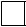 
б) _______________________________________________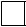 
в) _______________________________________________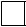 Қазақстан Республикасы
Ұлттық қауіпсіздік комитеті
Төрағасының 2020 жылғы
6 мамырдағы № 34/қеБұйрығына 8-қосымшаҚазақстан Республикасы Ұлттық
қауіпсіздік комитеті
Төрағасының 2022 жылғы "___"
№____ бұйрығымен бекітілген
"Ақпаратты криптографиялық
қорғау құралдарын өткізуге
(оның ішінде өзгеше беруге)
рұқсат беру" мемлекеттік
қызмет көрсету қағидаларына
1-қосымша
"Ақпаратты криптографиялық қорғау құралдарын өткізуге (оның ішінде өзгеше беруге) рұқсат беру" мемлекеттік қызмет көрсетуге қойылатын негізгі талаптар тізбесі
"Ақпаратты криптографиялық қорғау құралдарын өткізуге (оның ішінде өзгеше беруге) рұқсат беру" мемлекеттік қызмет көрсетуге қойылатын негізгі талаптар тізбесі
"Ақпаратты криптографиялық қорғау құралдарын өткізуге (оның ішінде өзгеше беруге) рұқсат беру" мемлекеттік қызмет көрсетуге қойылатын негізгі талаптар тізбесі
1.
Көрсетілетін қызметті берушінің атауы 
Қазақстан Республикасы Ұлттық қауіпсіздік комитеті
2.
Мемлекеттік көрсетілетін қызметті ұсыну тәсілі 
Өтініштерді қабылдау және мемлекеттік қызметті көрсету нәтижелерін беру "электрондық үкімет" веб-порталы www.egov.kz, www.elіcense.kz арқылы жүзеге асырылады
3.
Мемлекеттік қызмет көрсету мерзімі
8 жұмыс күні 
4.
Мемлекеттік қызмет көрсету нысаны
Электрондық (ішінара автоматтандырылған)
5.
Мемлекеттік қызмет көрсету нәтижесі
Ақпаратты криптографиялық қорғау құралдарын өткізуге (оның ішінде өзгеше беруге) рұқсат беру немесе мемлекеттік қызмет көрсетуден дәлелді бас тарту.
Мемлекеттік қызметті көрсету нәтижесі көрсетілетін қызметті алушының "жеке кабинетінде", көрсетілетін қызметті берушінің уәкілетті тұлғасының электронды-цифрлық қолтаңбасымен қол қойылған электрондық құжат нысанында жіберіледі және сақталады. 
Мемлекеттік көрсетілетін қызметтің нәтижесін ұсыну нысаны: электрондық 
6.
Мемлекеттік қызмет көрсету кезінде көрсетілетін қызметті алушы төлейтін төлемақы мөлшері және Қазақстан Республикасының заңнамасында қарастырылған жағдайларда оны төлету тәсілдері
Мемлекеттік қызмет ақылы негізде жеке және заңды тұлғаларға көрсетіледі.
Қазақстан Республикасының "Салық және бюджетке төленетін басқа да міндетті төлемдер туралы (Салық кодексі)" Кодексінің 554-бабына сәйкес мемлекеттік қызмет көрсеткені үшін жекелеген қызмет түрлерімен айналысу құқығы үшін 9 айлық есептік көрсеткішті құрайтын төлем алынады.
Төлем қолма-қол және ақшасыз нысандарда екінші деңгейлі банктер және банктік операциялардың жекелеген түрлерін жүзеге асыратын ұйымдар арқылы жүзеге асырылады.
Төлем "электрондық үкімет" төлем шлюзі арқылы жүзеге асырылуы мүмкін
7.
Көрсетілетін қызметті берушінің және ақпарат объектілерінің жұмыс графигі 
1) көрсетілетін қызметті беруші – Қазақстан Республикасының еңбек заңнамасына сәйкес демалыс және мереке күндерін қоспағанда, дүйсенбі – жұма аралығында, сағат 13:00-ден 15:00-ге дейін түскі үзіліспен сағат 09:00-ден бастап 19:00-ге дейін;
2) портал – тәулік бойы, техникалық жұмыстарды жүргізуге байланысты, үзілістерді қоспағанда (көрсетілетін қызметті алушы жұмыс уақыты аяқталғаннан кейін, демалыс және мереке күндері өтініш берген кезде Қазақстан Республикасының еңбек заңнамасына сәйкес өтініштерді қабылдау және мемлекеттік қызметті көрсету нәтижелерін беру келесі жұмыс күні жүзеге асырылады).
Мемлекеттік қызмет көрсету орнының мекенжайы көрсетілетін қызметті берушінің www.knb.gov.kz ресми интернет-ресурсында орналастырылған
8.
Мемлекеттік қызмет көрсету үшін көрсетілетін қызметті алушыдан талап етілетін құжаттар мен мәліметтердің тізбесі 
1) осы Қағидаларға 2-қосымшаға сәйкес нысан бойынша электронды-цифрлық қолтаңбамен куәландырылған электрондық құжат нысанындағы заңды тұлғаның өтініші немесе осы Қағидаларға 3-қосымшаға сәйкес нысан бойынша электронды-цифрлық қолтаңбамен куәландырылған электрондық құжат нысанындағы жеке тұлғаның өтініші;
2) осы Қағидаларға 4-қосымшаға сәйкес нысан бойынша ақпаратты криптографиялық қорғау құралдарын тарату (оның ішінде өзгеше беру) бойынша қызметпен айналысу үшін рұқсат беру талаптарына көрсетілетін қызметті алушының сәйкестігі туралы мәліметтерінің электронды нысаны;
3) "электронды үкімет" шлюзі арқылы төленген жағдайларды қоспағанда, қызметтердің жекелеген түрлерімен айналысу құқығы үшін бюджетке төленетін алымдарды растайтын мәліметтер
9.
Қазақстан Республикасының заңнамасымен белгіленген, мемлекеттік қызмет көрсетуден бас тарту үшін негіздер
1) көрсетілетін қызметті алушының мемлекеттік көрсетілетін қызметті алу үшін ұсынған құжаттардың және (немесе) олардағы деректердің (мәліметтердің) дұрыс еместігін анықтау;
2) көрсетілетін қызметті алушының және (немесе) мемлекеттік қызмет көрсету үшін қажетті ұсынылған деректердің және мәліметтердің рұқсат беру талаптарына сәйкессіздігі;
3) көрсетілетін қызметті алушыға қатысты оның қызметіне немесе мемлекеттік көрсетілетін қызметті алуды талап ететін жекелеген қызмет түрлеріне тыйым салу туралы соттың заңды күшіне енген шешімінің (үкімінің) болуы;
4) көрсетілетін қызметті алушыға қатысты соттың заңды күшіне енген шешімінің болуы, оның негізінде көрсетілетін қызметті алушының мемлекеттік көрсетілетін қызметті алумен байланысты арнайы құқығынан айырылуы
10.
Мемлекеттік қызмет көрсетудің ерекшеліктері ескеріле отырып қойылатын өзге де талаптар
Көрсетілетін қызметті алушы электронды цифрлы қолы болған жағдайда мемлекеттік қызметті портал арқылы электронды нысанда алады.
Мемлекеттік қызметті алу үшін электрондық цифрлық қолтаңба болуы қажет.
Көрсетілетін қызметті алушының мемлекеттік қызметті көрсету тәртібі және мәртебесі туралы ақпаратты қашықтықтан қол жеткізу режимінде порталда көрсетілетін қызметті алушының "жеке кабинетінен", сондай-ақ көрсетілетін қызметті алушының және Мемлекеттік қызметтер көрсету мәселелері жөніндегі бірыңғай байланыс орталығының телефондары арқылы алуға мүмкіндігі бар.
Мемлекеттік қызметтер көрсету мәселелері бойынша көрсетілетін қызметті берушінің байланыс телефондары: 8 (7172) 76-49-49Қазақстан Республикасы Ұлттық
қауіпсіздік комитеті
Төрағасының 2022 жылғы "___"
№____ бұйрығымен бекітілген
"Ақпаратты криптографиялық
қорғау құралдарын өткізуге
(оның ішінде өзгеше беруге)
рұқсат беру" мемлекеттік
қызмет көрсету қағидаларына
2-қосымшаНысанҚазақстан Республикасы Ұлттық
қауіпсіздік комитеті
Төрағасының 2022 жылғы "___"
№____ бұйрығымен бекітілген
"Ақпаратты криптографиялық
қорғау құралдарын өткізуге
оның ішінде өзгеше беруге)
рұқсат беру" мемлекеттік
қызмет көрсету қағидаларына
3-қосымша
НысанҚазақстан Республикасы Ұлттық
қауіпсіздік комитеті
Төрағасының 2022 жылғы "___"
№____ бұйрығымен бекітілген
"Ақпаратты криптографиялық
қорғау құралдарын өткізуге
(оның ішінде өзгеше беруге)
рұқсат беру" мемлекеттік
қызмет көрсету қағидаларына
4-қосымшаНысанҚазақстан Республикасы
Ұлттық қауіпсіздік
комитеті Төрағасының
2020 жылғы 6 мамырдағы
№ 34/қе бұйрығына
9-қосымша